;-v; I. - x"f‘. .#*1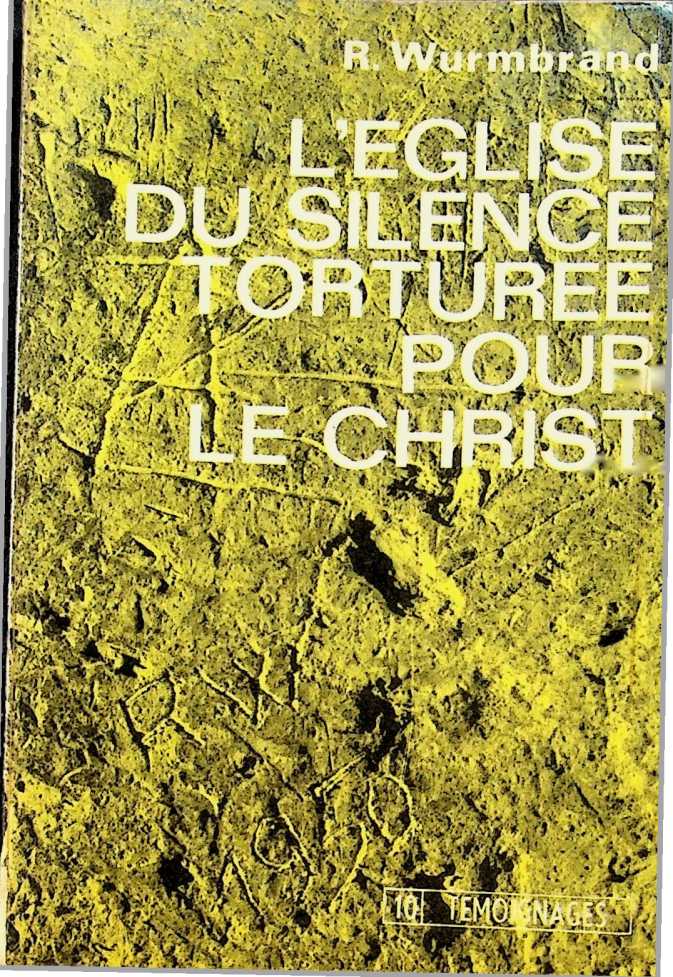 Richard WurmbrandL’Église du Silencetorturée pour le ChristCinquième éditionAPOSTOLAT DES EDITIONS46-48 rue du Four - PARIS VIeDans la collection « Témoignages »- Lettres du Désert, par Carlo Çarretto- Carnets d’une maman, par P. de la Maduère.- Ma vocation c’est l’amour, par Sœur MaryLaurence, o.p.- Ce qui compte, c'est d’aimer, par Carlo Car-retto- Le scandale de la Faim interpelle l'église,par l’Abbé Pierre.- Le Christ au bagne, par Charles Alméras.- Jeunes au rendez-vous, par Daniel Picot.- Requiem a Buchenwald, par Jean Héricourt.- Voici la Nuit, par Jean Héricourt.- L’Église du silence torturée pour le Christ,par Richard Wurmbrand- Et qui est mon Prochain ? par Sally Trench.- Tonnerre de Chine, par Alois Regensburger.(en préparation)- La Femme du Pasteur, par Sabina Wurmbrand(en préparation)PROFIL BIOGRAPHIQUELe Révérend Richard Wurmbrand estun pasteur de ï Église Luthérienne qui asubi quatorze ans de prisons communisteset de tortures dans le pays où il vivait, laRoumanie. Parmi les écrivains roumains,il est l'un des plus connus du monde, etdans son pays peu de noms sont aussi respectés parmi les chrétiens que le sien.En 1945, quand les communistes s'emparèrent de la Roumanie et s'efforcèrent demettre les églises au service de leur politique, Richard Wurmbrand entreprit aussitôt, auprès de son peuple asservi et dessoldats russes d'occupation, un ministère« clandestin » efficace et énergique. Il fuiarrêté en 1948. Plus tard sa femme Sabineaussi. Celle-ci fut condamnée à trois ans detravaux forcés. Quant à lui, il passa d'abordtrois ans en réclusion, sans voir personnesinon ses bourreaux. Après quoi il fut7transféré dans une cellule commune pendant cinq années durant lesquelles la torture ne lui fut pas épargnée.En raison de son importance internationale comme dirigeant chrétien, des diplomates des ambassades étrangères s’inquiétèrent de sa sécurité près du gouvernement communiste. Il leur fut répondu qu’ils’était enfui de Roumanie. Plus tard, desinspecteurs de la police secrète, qui se présentèrent comme des camarades de prison,vinrent raconter à sa femme qu’ils avaientassisté à son enterrement dans le cimetièredes prisonniers. Sa famille et ses amis del’extérieur reçurent avis de ne plus avoirà s’inquiéter de lui, parce qu’il était mort.Au bout de huit ans, il fut relâché et reprit bientôt son apostolat dans VÉgliseClandestine. Deux ans plus tard, en 1959,il fut arrêté de nouveau et condamné à25 ans de prison.Une amnistie générale, en 1964, entraînasa libération et il se remit encore à sonministère clandestin. Mais, comprenantqu’une troisième arrestation risquerait delui être fatale, des chrétiens de Norvègenégocièrent son départ de Roumanie avecles autorités communistes. Celles-ci commençaient à « vendre » leurs prisonnierspolitiques. Le « prix de base » était de810 000 francs (1969). Richard Wurmbrandfut payé 30 000 francs.En mai 1966, déposant comme témoindevant le Sous-Comité de Sûreté Intérieuredu Sénat américain, il se déshabilla jusqu'à la ceinture pour montrer les 18 cicatrices profondes dont les tortures lui ontzébré le corps. Les journaux répandirentson histoire à travers le monde, en Amérique, en Europe, en Asie. Il fut averti en septembre 1966 que le parti communiste deRoumanie avait décidé de le faire assassiner. Ces menaces de mort ne Vont pas réduit au silence. On l'a surnommé « la voixde VÉglise Clandestine. » Les dirigeantschrétiens l'appellent « le martyr vivant »et « le Saint Paul du Rideau de fer ».9INTRODUCTIONPOURQUOI J’ÉCRIS CE LIVREJ’apporte à tous les chrétiens du mondelibre un message de l’Église Clandestinede par-delà le Rideau de fer.Cette Église, dont j’étais l’un des dirigeants, a décidé que je ferais tout monpossible pour rejoindre le monde libre etvous délivrer ce message pressant. Par unmiracle extraordinaire qui va vous être raconté, j’ai pu survivre et l’atteindre, lemonde libre. Dans ce livre, j’accomplis lamission dont m’a chargé la fidèle Églisequi souffre dans les pays communistes.Pour que ce message retienne votrepleine attention et vous presse d'agir, jedonne d’abord mon témoignage : il vousexpose le travail qu’accomplit l’ÉgliseClandestine.ÎQ	1UN ATHÉE DÉCOUVRE LE CHRISTJ ai été élevé dans une famille sans religion.Orphelin de très bonne heure, privé de touteéducation religieuse, j’ai grandi dans l’amertume et la pauvreté pendant les années difficiles de la première guerre mondiale. Bref, àquatorze ans j’étais un athée déjà endurci, unsans-Dieu aussi convaincu que le sont aujourd’hui les communistes. Les livres que je lisaisn'étaient certes pas de ceux qui pouvaient medonner la foi au Christ ou en un Dieu quelconque. C’étaient là des notions que je haïssaiscomme nuisibles à l’esprit humain. Et mon hostilité envers la religion croissait de plus en plus.Mais, sans que j’y fusse absolument pourrien, car j’avais un détestable caractère, Dieume faisait — je l’ai compris plus tard — lagrâce d’être de ceux qu’ïl choisit pour d’incompréhensibles raisons.En dépit de mon athéisme, quelque chosed’inconscient m’attirait toujours vers les églises. Il m’était difficile de passer près d'un de11ces édifices sans y entrer. Et pourtant je necomprenais jamais rien à ce qui s'y passait. Lessermons que j’y entendais n’éveillaient aucunécho dans mon cœur. J'étais persuadé qu’ilne s’y trouvait pas de Dieu. Mais si je détestaisla fausse notion de Dieu que j’avais dans l'esprit, j'aurais aimé être sûr qu'il existait quelquepart, au centre de l’univers, un cœur aimant.Parce que j’avais été trop privé’ des joies del’enfance et de l’adolescence, je désirais ardemment qu'un cœur plein d’amour battît aussipour moi.Convaincu de l’inexistence d’un Dieu d’amour, j’en souffrais. Un jour, au cours de ceconflit spirituel intime, j’entrai dans une églisecatholique. J’y vis quelques fidèles agenouilléset murmurants. La pensée me vint de m’agenouiller à côté d’eux, d’essayer d’entendre cequ'ils disaient et de répéter leurs prières pourvoir ce qui en résulterait. Us priaient la SainteVierge. « Je vous salue, Marie, pleine de grâce. »Le regard fixé sur une statue de la Vierge Marie, je répétai ces mots, encore et encore. Hélas ! rien n’arriva. Et j’en fus profondémentdéçu.Et puis, un autre jour, moi, l’athée endurci,je me mis à prier Dieu. Voici à peu près enquels termes : « Dieu, je suis sûr que tu n’existes pas. Si, par hasard, tu existes, ce que je nie,ce n est pas mon devoir de croire en toi. C'est12toi, au contraire, qui as le devoir de te révélerà moi. » L'athéisme ne me donnait pas la paixdu cœur.Tandis que je souffrais de ce tourment intérieur — je l'appris plus tard — dans un village accroché aux montagnes de Roumanie unvieux charpentier priait ainsi de son côté :« Mon Dieu, je vous ai servi ici-bas et je voudrais bien en être récompensé sur la terrecomme au ciel. J’aimerais que ma récompensefût de ne pas mourir avant d’avoii' amenéun juif au Christ, puisque Jésus était juif.Mais je suis pauvre, vieux et malade, il n’y apas de juif dans mon village, et je ne peuxpas m’en aller pour en chercher un. Amenez-moi donc vous-même un juif ici, et je feraide mon mieux pour le gagner au Christ. »Une force irrésistible me poussa vers cevillage, où je n'avais absolument aucune raison d’aller. Il y en a 12 000 en Roumanie, etc’est à celui-là que je m’en fus. Apprenant quej’étais juif, le vieux charpentier se mit à mefaire une cour à rendre jalouse une jolie fille.Parce qu’il voyait en moi la réponse à sa prière,il me donna une Bible à lire. Souvent déjà j’avais lu la Bible par simple intérêt culturel.Mais celle qu’il me donna était d’une autresorte. Il me le dit par la suite : pendant desheures lui et sa femme priaient pour ma conversion et celle de ma femme. Aussi, plutôt13qu'en caractères d’imprimerie, sa Bible étaitécrite en flammes d’amour allumées par sesprières. A peine pouvais-je la lire ; je pleurais dessus en comparant ma triste existenceà celle de Jésus, mon impureté à la puretéde Jésus, ma haine à l’amour de Jésus. EtJésus m’accepta parmi les siens.Peu après ma femme se convertit, elle aussi. Elle amena au Christ d’autres âmes qui,à leur tour, en entraînèrent d’autres et c'estainsi que naquit en Roumanie une nouvellecommunauté luthérienne.Vint alors le temps des Nazis, et nous eûmes beaucoup à souffrir. En Roumanie lenazisme prit la forme d’une dictature entreles mains d’éléments orthodoxes extrémistesqui persécutèrent aussi bien les Protestantsque les Juifs.Dès avant ma préparation au ministère etmon ordination, j’étais en fait le dirigeant del’église que j’avais fondée. J’en étais donc leresponsable. Plusieurs fois, ma femme et moi,nous fûmes arrêtés, battus, traînés devant lesjuges nazis. Pour lui éviter la mort, il nous fallut donner à mon fils Mihaï (Michel) un autreprénom sans consonance juive. Mais, pour grande qu’elle fût, la terreur nazie n’était qu’unavant-goût de ce qui devait nous arriver sousles communistes.14Cette époque nous fut pourtant avantageuse. Elle nous apprit que nous pouvions supporter d’être battus et qu’avec le secours dela grâce de Dieu l’esprit humain est capablede surmonter d’affreuses tortures. Elle nousapprit la technique de l’apostolat chrétienclandestin et nous prépara ainsi à des éventualités pires — et justement très proches.Mon ministère auprès des RussesPoussé par le remords d’avoir vécu en athée,je désirais, depuis le premier jour de ma conversion, porter témoignage auprès des Russes.C’est un peuple qui, dès l’enfance, est plongédans l’athéisme. Mon désir de l’atteindre allaitêtre exaucé, et cela justement pendant l’occupation nazie, qui encombra la Roumanie demilliers de prisonniers de guerre russes parmilesquels nous pûmes nous livrer à l’apostolatchrétien.Travail dramatique mais passionnant. Jen'oublierai jamais ma première rencontre avecun de ces prisonniers. Il me dit qu'il étaitingénieur. « Croyez-vous en Dieu ? » lui demandai-je. S'il m’avait répondu non, je n’enaurais pas été étonné ; chaque homme estbien libre de croire ou de ne pas croire. Maisil leva vers moi des yeux pleins de perplexité et dit : « Mes chefs ne m’ont pas donné l’ordre de croire. S’ils me le donnent, je croirai. »Des larmes roulèrent sur mes joues, et jeme sentis comme si mon cœur allait se briseren morceaux. J'avais donc devant moi un homme dont la volonté était annihilée, un hommequi avait perdu le plus riche présent de Dieuà l’humanité : la grâce de la personnalité. Lelavage de cerveau avait fait de lui un outilaux mains des communistes, prêt à croire ouà nier sur ordre. Il n'avait plus de pensée personnelle ; c’était le Russe typique fabriquépar toutes ces années de domination marxiste.Après le choc que me produisit cette constatation des résultats du communisme sur desêtres humains, je promis à Dieu de vouer mavie à ces hommes-là, de manière à leur rendreleur personnalité et à leur insuffler la foi auChrist et à son Père.Et pour les atteindre je n'eus pas besoind’aller en Russie. Le 23 août 1944, un milliond’hommes de l’armée russe pénétrèrent en Roumanie, où, peu après, les communistes prirentle pouvoir. Alors commença un cauchemar auregard de quoi les souffrances endurées souslès nazis allaient nous paraître légères.A cette époque, en Roumanie, pour une population de 18 millions d’âmes, le parti communiste ne comptait guère que 10 000 adhérents. MaisVichinsky, ministre des Affaires Étrangères del’Union Soviétique, entra en coup de vent dansle bureau de notre roi Michel Ier, posa ses poingssur la table et ordonna : « Appelez des commu-nistes au gouvernement. » Nos troupes et notrepolice furent désarmées et, malgré la haine générale qui les entourait, les communistes accédèrent par la force au pouvoir. Ce à quoi, d’ailleurs, les gouvernements américain et anglaisn'eurent pas l’air de s’opposer.Les hommes sont responsables devant Dieunon seulement de leurs péchés personnels, maisaussi de leurs péchés nationaux. De la tragiquecaptivité de tant de peuples la responsabilitépèse sur les cœurs des chrétiens d’Amérique etd’Angleterre. Il importe que les Américains sachent bien qu’ils ont — inconsciemment parfois — aidé les Russes à nous imposer leur régime de terreur et d’assassinat. Il faut qu’ils réparent en aidant les peuples captifs à venir à lalumière du Christ.L’Amour parle le même langageQUE LA SÉDUCTION.Une fois au pouvoir, les communistes usèrentenvers l’Église d’habiles moyens de séduction.Le langage de l’amoureux est le même que celuidu séducteur. Celui qui désire une fille pour lavie et celui qui la veut seulement pour une nuitet la rejettera le lendemain disent tous lesdeux : « Je t'aime. » Jésus nous a appris à distinguer le langage de l’amour de celui de la séduction et à reconnaître les loups sous les peauxde brebis qui les déguisent.172 - torturé...Des milliers de prêtres, de pasteurs et de desservants ne surent pas distinguer ces deux langages quand les communistes prirent le pouvoir. Sur l’ordre de ceux-ci, toutes les organisations chrétiennes se réunirent en congrès dansle Palais de notre Parlement. Il y avait là 4 000prêtres, pasteurs et ministres de toutes dénominations. Et qui choisirent-ils comme Présidentd’honneur ? Ce Joseph Staline qui, au mêmemoment, présidait le Congrès Mondial des sans-Dieu et exécutait en masse les chrétiens. L’unaprès l’autre, des évêques et des pasteurs se levèrent dans notre Parlement et déclarèrent quecommunisme et christianisme étaient fondamentalement apparentés et pouvaient coexister.L’un après l’autre ils firent l’éloge du communisme et se portèrent garants de la loyauté del'Église envers le nouveau gouvernement.J’étais là, et ma femme était assise à côté demoi. Soudain elle me dit :« Debout, Richard ! Ils ont craché au visagedu'Christ. Lave cette honte ! »— Si je le fais, tu perds ton mari, répondis-je.— Je ne tiens pas à avoir un lâche pourépoux, riposta-t-elle.Alors je me levai et je pris la parole pourlouer, non pas les assassins des chrétiens, maisle Christ-Dieu à qui, dis-je, est due d'abordnotre fidélité. Les discours du Congrès étantdiffusés, tout le pays put entendre le message18,du Christ proclamé du haut de la tribune duParlement communiste. Il me fallut plus tardpayer cette audace, mais cela en valait la peine.Les dirigeants des églises orthodoxes et protestantes rivalisaient dans la soumission aucommunisme. Un évêque orthodoxe fit broderla faucille et le marteau sur ses vêtements etdemanda à ses prêtres de ne plus l’appeler« Votre Grâce » mais « Camarade Évêque ». AuCongrès Baptiste de Resita qui se tint sous ledrapeau rouge — j’y étais — l’hymne de l’UnionSoviétique fut chanté par toute l’assistance debout. Le président proclama que Staline ne faisait qu’appliquer les Commandements de Dieu.« C’est, dit-il, un grand professeur d’ÉcritureSainte. » Des prêtres, tels Patrascoiu et Rosia-ny, firent mieux encore : ils devinrent officiersde la police secrète. Rapp, évêque délégué del'Église Luthérienne en Roumanie, se mit à enseigner, dans les séminaires de théologie, queDieu s’est révélé trois fois : par Moïse d’abord,puis par Jésus, enfin par Staline, dont le message est très supérieur aux deux précédents.Les vrais Baptistes, que j’aime beaucoup,n’étaient certes pas d’accord ; ils restaient fidèles au Christ et souffraient profondément.Mais leurs nouveaux dirigeants étaient nomméspar les communistes, et non plus par eux, quine pouvaient plus que les subir. C’est d’ailleursce qui se passe encore aujourd’hui dans leshautes sphères religieuses.19Et bientôt, les renégats qui avaient abandonné le service du Christ pour celui du communisme dénoncèrent ceux de leurs frères qui nese joignaient pas à eux.Après la Révolution russe, les chrétiens deRussie avaient créé une Église Clandestine. L’arrivée au pouvoir du communisme et la trahisonde nombreux dirigeants ecclésiastiques nous incitèrent à créer de même en Roumanie uneÉglise Clandestine (1) fidèle à prêcher l’Évan-gile et à élever les enfants pour le Christ, carles communistes interdisaient cet apostolat, etl'Église officielle se taisait.Avec d’autres, j’entrepris donc ce travail souterrain. La position sociale tout à fait respectable que j’occupais et qui n’avait rien de commun avec une tâche de ce genre me servait decouverture. J’étais le pasteur de la Mission Luthérienne norvégienne et je faisais partie de lareprésentation en Roumanie du Conseil Œcuménique des Églises. (Nous ne soupçonnionspas du tout là-bas que cette organisation collaborerait un jour avec les communistes ; à cetteépoque, en ce pays, elle ne s’occupait que d’assistance). Grâce à ces deux titres, je me trouvaisen excellente situation devant les autorités, lesquelles ne se doutaient nullement de mes activités secrètes, c’est-à-dire de mon double mi-(1) Underground Church, littéralement Église souterraine.20nistère : auprès du million de soldats russesd’une part, et des populations roumaines asservies, d’autre part.Les Russes : un peuple aux âmes assoifféesPrêcher l’Évangile à des Russes, c'est pourmoi le ciel sur la terre. J’ai parlé à des gens dediverses nations, mais je n’ai jamais vu un peuple assoiffé de l’Évangile comme celui-là.Un jour, un prêtre orthodoxe de mes amisme téléphona qu’un officier russe voulait mevoir pour se confesser ; ne connaissant pas lerusse et sachant que je le parlais, ce prêtreavait donné mon adresse. Le lendemain, l’officier vint chez moi. Il aimait Dieu, il le désirait,mais n’avait jamais ouvert une Bible, ni assistéà un office religieux (en Russie, très rares sontles églises), ni reçu d’éducation religieuse. Ilaimait Dieu sans le connaître.Je lui lus d’abord le Sermon sur la montagneet les paraboles. Il écouta attentivement puisse mit à danser de joie autour de la pièce enproclamant : « Comme c’est beau ! Commentai-je pu vivre sans le connaître, ce Christ ? »C’était la première fois que je voyais quelqu’unpareillement ravi par Jésus.Mais je commis une gaffe. Sans l’y avoir préparé, je lus à cet homme la Passion et la Crucifixion. Apprenant brusquement que le Christ aété flagellé, crucifié et mis à mort, il tomba dans21un fauteuil et se mit à pleurer abondamment.Il venait d’entrevoir un Sauveur et ce Sauveurn’était plus.En le regardant, j’eus honte de porter moi-même les titres de chrétien et de pasteur, et dem'être cru digne d’enseigner autrui. Jamais jen’avais, comme cet officier russe, partagé lessouffrances du Christ. Il me semblait contempler Marie-Madeleine pleurant au pied de laCroix, et fidèle encore dans ses larmes à ce Jésus qui n’était plus qu'un cadavre dans un tombeau.Je lus alors à l’officier le récit de la Résurrection. Il ne savait pas non plus que son Sauveur était sorti vivant du sépulcre. A cette nouvelle étonnante, il se tapa sur les genoux etproféra un juron tout à fait ordurier mais qui,je le crois, méritait assez le « sacré » par quoiil commençait. Après tout, cette grossièretén’était-elle pas l’habituelle manière de parler decet homme ? Redevenu joyeux, mon Russes’écria : « Il est vivant ! Il est vivant !» Et denouveau bondissant d’allégresse, il se mit à danser autour de la chambre.« Prions ! » lui dis-je. Il ne connaissait pasde prière, il ignorait nos phrases pieuses. Iltomba à genoux en même temps que moi etprononça ces mots : « O Dieu, quel chic typevous êtes ! Si j’étais vous et si vous étiez moi,jamais je ne vous aurais pardonné vos fautes.Mais vous, vous êtes vraiment un chic type. Jevous aime de tout mon cœur. »A mon avis, tous les anges du ciel durents’immobiliser et se demander ce qu’ils devaientpenser de cette prière sublime sur les lèvresd’un officier russe. En tout cas, celui-ci venaitd’être gagné au Christ.Dans une boutique, un autre jour, je rencontrai deux autres Russes, un capitaine et unefemme officier, en train de marchander différents objets. Comme ils s’entendaient difficilement avec le commerçant qui ne comprenaitpas leur langue, je m’offris à leur servir d’interprète, nous fîmes connaissance et je les invitai à déjeuner chez moi. Au début du repas,je leur dis : « Vous êtes ici dans une maisonchrétienne où l’on a l’habitude de bénir la table. » Je dis une prière en russe. Ils posèrentfourchettes et couteaux et, se désintéressant dela nourriture, ils m’accablèrent de questions surDieu, le Christ et la Bible, dont ils ignoraienttout.La conversation ne Rit pas facile. Je leur racontai la parabole de l’homme qui possédaitcent brebis et en avait perdu une. Ne la comprenant pas, ils me demandèrent : « Commentcet homme pouvait-il être propriétaire de centbrebis ? Il n’y avait donc pas de ferme collective communiste ?» Je leur dis ensuite que Jésus est Roi. Ils ripostèrent : « Tous les roisfurent de mauvaises gens qui tyrannisaient les23peuples. Jésus fut donc aussi un tyran. » Quandje leur eus raconté la parabole des ouvriers dela vigne, ils dirent : « C’est bien fait ! Ils onteu raison de se révolter contre cet accapareur ;son vignoble devait appartenir à la collectivité. »Tout leur était nouveau. La naissance de Jésusleur inspira ce mot qui, dans la bouche d’unoccidental, eût été blasphème : « Marie étaitdonc la femme de Dieu ? » Et cette discussion,comme beaucoup d’autres, m’apprit que pourprêcher l’Évangile aux Russes, il faut employerun langage entièrement renouvelé.En Afrique centrale, les missionnaires éprouvent de grandes difficultés à traduire cette parole d’Isaïe : « Même si leurs péchés sont aussirouges que l’écarlate, ils deviendront blancscomme la neige. ». Personne n’y ayant jamaisvu de neige, il n’y a pas de terme là-bas pourla désigner. Et l'on a dû traduire : « Vos péchés deviendront aussi blancs que le cœur dela noix de coco. » De même, pour le rendreintelligible aux Russes, il nous fallait traduirel’Évangile en langage marxiste. C’était là tmebesogne que nous n’aurions pu accomplir denous-mêmes, mais que le Saint-Esprit réussiten se servant de nous.Le capitaine et la femme officier se convertirent ce même jour. Et pour notre apostolatparmi les Russes leur aide nous fut ensuitetrès utile.Nous imprimions en cachette pas mal de24milliers d’Évangiles et d’autres textes chrétiens,et les soldats russes convertis nous aidèrentà passer en contrebande en Union Soviétiquede nombreuses Bibles complètes ou abrégées.Nous usions aussi d’un autre moyen de diffusion. Beaucoup de ces soldats qui se battaient depuis tant d’années avaient laissé aupays des enfants qu’ils n’avaient pas revus detout ce temps-là. (Les Russes aiment profondément leurs enfants). Dans les rues et lesparcs, mon fils Mihaï et d’autres gosses demoins de 10 ans, avec des Évangiles et d’autrestextes plein leurs poches, s’approchaient desRusses. Ceux-ci, pensant à leurs enfants, caressaient les nôtres, leur parlaient gentiment,leur distribuaient bonbons ou chocolat, et lesgosses en échange leur donnaient des Bibleset des Évangiles qu’ils acceptaient avec empressement. Ce qu’il nous était trop dangereux de tenter ouvertement, nos enfants lefaisaient en toute sécurité ; ils se comportaientparmi les Russes en vrais « jeunes missionnaires ». Et les résultats étaient excellents.Nombreux furent les soldats qui reçurent ainsi l’Évangile quand il n’y avait pas moyen dele leur donner autrement.Prédication dans les cantonnements russes.Nous ne nous contentions pas de ces contactsindividuels. Nous pûmes tout aussi bien travailler en petites réunions de groupes.25Les Russes étaient grands amateurs de montres. Ils en volaient à tout le monde. Ils arrêtaient les passants dans les rues pour s'enfaire donner. On rencontrait des soldats avecà chaque bras plusieurs bracelets-montres etdes femmes officiers qui portaient un réveil ensautoir autour du cou. N’en ayant jamais vujusqu’alors, ils n’en avaient jamais assez. Quanddes Roumains désiraient se procurer une montre, ils n’avaient qu’à se rendre dans les baraquements de l’armée soviétique pour en acheter une, laquelle était souvent celle qui leuravait été volée. On voyait donc fréquemmentdes Roumains entrer dans les cantonnementsrusses. Et cela nous fournissait, à nous de l’É-glise Clandestine, d’excellents prétextes pourpénétrer chez les occupants.Pour ma première tentative de prédicationdans un baraquement russe, je saisis l’occasiond’une fête orthodoxe, celle de saint Pierre etsaint Paul. Je prétextai le besoin d’acheter unemontre. « Trop chère, celle-ci, dis-je, trop petite, celle-là ; trop grosse cette troisième. »Plusieurs soldats se rassemblèrent autour demoi et chacun m’offrait quelque chose à acheter. En riant, je dis : « Quelqu'un d’entre vousse nomme-t-il Pierre ou Paul ? » « Oui, » s’écrièrent plusieurs. J’enchaînai : « Savez-vousqu’aujourd’hui l’Église Orthodoxe fête saintPierre et saint Paul ? » Quelques-uns des plusâgés le savaient... « Savez-vous qui étaient saint26Pierre et saint Paul ? » Ils l’ignoraient tous. Jeme mis alors à parler des deux apôtres. L’undes plus vieux soldats m’interrompit.« Vous n'êtes pas venus pour acheter unemontre, mais pour nous parler de la foi. Ehbien ! Asseyez-vous et parlez. Mais gare ! Ilfaut se méfier chez nous. Les copains ici présents sont tous de braves garçons. Quand jevous toucherai le genou, vous parlerez demontres. Quand j’enlèverai ma main, vouspourrez reprendre votre discours. »Et les hommes qui m’entouraient m’écoutèrent parler de Paul et de Pierre, et du Christpour qui moururent ces deux apôtres. De tempsen temps, quand un étranger suspect s’approchait, le vétéran me touchait le genou et jeparlais montres ; quand l’étranger s’éloignaitje reprenais ma prédication. Très souvent, jepus ‘ renouveler de ces. visites-là, grâce à dessoldats russes chrétiens, dont beaucoup de camarades trouvèrent ainsi le Christ. Et de cettefaçon des milliers d’Évangiles furent secrètement distribués. Cela valut à nombre de nosfrères et sœurs de l’Église Clandestine d’êtresurpris et cruellement sanctionnés ; mais aucun ne trahit notre organisation.Ce travail nous procura la joie de rencontrerdes frères de l’Église Clandestine de Russieet de les entendre raconter leurs expériences.Dès l’abord, nous voyions en eux des ébauchesde grands saints. Ils avaient traversé de longues années d'endoctrinement communiste.Plusieurs avaient suivi les cours des universités marxistes, mais, semblables au poissond’eau douce transporté dans l'eau salée et dontla chair conserve son goût, ils avaient conservé leur âme claire et pure dans le Christ.Quelles belles âmes que celle de ces Russeschrétiens ! « Nous le savons, disaient-ils, l’étoile frappée de la faucille et du marteau que nousportons sur nos casquettes est l’étoile del’antéchrist. » Et ils ne cachaient pas leur chagrin. Leur aide nous fut très précieuse pour ladiffusion de l’Évangile parmi les soldats soviétiques. Ils avaient, je peux l’affirmer, toutes les vertus chrétiennes, sauf une : la joie.Celle-ci, une conversion pouvait seule la leurdonner, et elle disparaissait aussitôt. Celam’étonnait beaucoup. Un jour j’en demandaila raison à un Baptiste.— Comment se fait-il que vous ne connaissiez pas la joie ?— Et comment pourrais-je être joyeux, merépondit-il, quand je dois cacher au pasteurmême de mon église que je suis chrétien fervent, que je mène une vie de prière, que j’essaie de gagner des âmes ? Ce pasteur est unindicateur de la police secrète. Nous nous espionnons les uns les autres et ce sont les bergers qui trahissent le troupeau. La joie dusalut est cachée tout au fond de notre cœur,28mais la satisfaction qui transparaît sur vousà l’extérieur, nous ne pouvons plus la montrer.Le christianisme est devenu tragédie pour nous.Vous, chrétiens libres, quand vous gagnez uneâme au Christ, vous augmentez d’un membreune Église qui vit dans la paix. Mais nous,quand cela nous arrive, nous savons que nouscondamnons peut-être ce converti à la prisonet que ses enfants risquent de devenir orphelins, car c’est le prix qu’il faut payer pourcette conquête. Et voilà ce qui ternit notrejoie.Nous avons donc rencontré un type de chrétien entièrement nouveau : le chrétien de l’É-glise Clandestine. De là d’innombrables surprises.De même que beaucoup se croient chrétiensqui en réalité ne le sont pas, de même beaucoup de Russes se croient athées et en faitne le sont pas.J’ai eu devant moi un couple de Russes, tousdeux sculpteurs. Quand je leur parlai de Dieu,ils me répondirent : « Non, Dieu n’existe pas.Nous sommes des « bezboshniki » — des sans-Dieu. Mais il nous est arrivé quelque chosequi vous intéresse et que nous allons vous raconter. Nous étions en train, — poursuivitl'homme, — de travailler à une statue de Staline quand un jour ma femme me dit :— Mon cher mari, que penses-tu de notrepouce ? S’il ne s'opposait pas à nos doigts, si29les doigts de nos mains étaient comme nosorteils, nous serions incapables de tenir marteau, maillet, outil, livre ou morceau de pain.Sans ce petit pouce, impossible serait la viehumaine. Alors, qui Fa inventé, ce pouce ? Nousavons tous deux appris dans les écoles marxistes que le ciel et la terre n’ont pas été crééspar un Dieu, qu’ils existent par eux-mêmes, etnous le croyons. Mais ce Dieu qui n’a pas crééle ciel et la terre aurait-il seulement créé lepouce qu’il faudrait lui rendre grâce rien quepour cette petite invention. Nous honoronsÉdison, Bell et Stephenson parce qu’ils ontinventé l’ampoule électrique, le téléphone, lechemin de fer et autres merveilles. Alors,pourquoi pas l'inventeur du pouce ? Si Édisonn'avait pas eu de pouce, il n'aurait rien inventé.Il est donc juste de remercier le Dieu qui afabriqué ce doigt.Comme il arrive souvent aux maris dont lesépouses font preuve de bon sens, celui-ci semit en colère : « Assez de sottises ! Tu as appris qu'il n'y a pas de Dieu. Enfonce-toi ça dansla tête une bonne fois pour toutes. Dans leciel, il n’y a personne. »— Voici quelque chose de plus étonnant encore, répliqua la femme. S’il y avait au cielce Dieu tout puissant en qui nos ancêtres onteu la stupidité de croire, il serait tout naturelque nous ayons un pouce ; car un créateurtout-puissant peut tout y faire, y compris ce30doigt-là. Mais s’il n'y a personne au ciel, ehbien ! moi, je suis décidée à remercier ce créateur du pouce qui s’appelle personne.Ce dit « Personne » tous deux se mirent àl’adorer. Peu à peu leur foi grandit et leurmontra aussi en Lui le créateur des étoiles,des fleurs, des enfants, de toutes les beautésd’ici-bas. Ainsi, dans Athènes autrefois, saintPaul trouva-t-il des adorateurs d’un « Dieuinconnu ».Comment définir la joie de ce couple lorsqu’il apprit de moi que sa foi était bien fondée, qu’en réalité il n’y a dans le ciel Personneau sens matériel de ce mot, que Dieu est unpur esprit (2) : esprit d’amour, de sagesse, devérité, de force. Et que ce Dieu-Personne lesaime d'un tel amour qu’il a envoyé son Filsunique se sacrifier pour eux sur la croix.Voilà donc des gens qui croyaient en Dieusans le savoir. Et j'ai eu le précieux privilègede les faire avancer d’un pas dans la connaissance de la rédemption et du salut.Une fois, croisant dans une rue une femmeofficier russe, je m’approchai d’elle et lui disen m’excusant :(2) Pour comprendre clairement ce passage, il faut recourir autexte anglais. En anglais Personne se dit Nobody, ce qui littéralement signifie Pas de corps. Les deux Russes disaient donc : « Auciel il n'y a pas de corps. » D’où un jeu de mots intraduisible enfrançais et la réponse du pasteur : « En effet Dieu n'a ” pasde corps ", »31— Je sais qu’il est impoli d'accoster uneinconnue dans la rue, mais je suis pasteur etn’ai pas de mauvaise intention. Je voudraisvous parler du Christ.— Vous l'aimez, le Christ ? me demanda-t-elle.— Oui, de tout mon cœur.Alors elle se jeta dans mes bras et m’embrassa plusieurs fois. Situation plutôt gênantepour un ecclésiastique. Je lui rendis quandmême ses baisers dans l'espoir que les gensnous prendraient pour des parents.— Moi aussi, j'aime le Christ ! s’écria-t-elle.Je la conduisis chez nous. Là, je découvrisavec étonnement qu’elle ignorait tout du Christsauf le nom. Elle ignorait qu’il est le Sauveuret même ce que signifie le mot salut ; elleignorait sa vie et sa mort, son enseignement,son ministère. Et pourtant elle L'aimait. Curieux cas psychologique : comment peut-onaimer quelqu'un dont on ne connaît que lenom ?Cette question, je la lui posai. Elle m’expliqua :— Enfant, j’ai appris à lire d’après des images : un âne pour A, une boule pour B, un chatpour C, et ainsi de suite. A l’école supérieure, onm a appris que défendre la patrie communisteest un devoir sacré, on m’a enseigné la moralecommuniste. Mais à quoi cela ressemble-t-il, un32idevoir sacré, une règle morale ? Pour comprendre, il m’aurait fallu des images. Depuis j’aiappris que nos ancêtres possédaient des imagespour tout ce qui est beau, digne et vrai dans lavie. Ma grand-mère s’inclinait toujours devantcertaine image et elle me disait : « C’est le portrait de quelqu’un qui s’appelait « Christos ».J’aimais ce nom rien que pour lui-même. Ildevint pour moi comme un être réel et il mesuffisait de le prononcer pour me sentir toutejoyeuse.En écoutant cette femme, je me rappelaisce mot de Paul dans son épître aux Philippiens :« Au nom de Jésus tout genou fléchira. » Il sepeut que, pour un temps, l'antéchrist efface dece monde la connaissance de la Loi divine. Maisil y a dans le seul nom du Christ une puissancequi suffira à mener à la Lumière.Cette femme officier eut le bonheur de trouver le Christ chez nous, et maintenant Celuidont elle aimait le Nom vit en personne dansson cœur.Toutes mes rencontres avec des Russesétaient pleines de poésie et profondément significatives.Une de nos sœurs, qui distribuait des Évangiles, donna un jour mon adresse à un officier.Il entra un matin chez moi. C’était un lieutenant, bel homme de haute taille.— En quoi puis-je vous être utile ? lui demandai-je.3 - torturé...33— Je viens chercher la lumière, répondit-il.Comme je commençais à lui lire certains passages des plus essentiels de l'Écriture, il posasa main sur la mienne et dit :— De grâce, je vous en supplie de tout moncœur, ne me lancez pas sur un mauvais chemin.J’appartiens à un peuple que l’on maintientdans les ténèbres. Dites-moi, s’il vous plaît, sice que vous lisez est la vraie Parole de Dieu.Je le lui certifiai, il m’écouta pendant desheures et... accepta le Christ.En matière de religion, les Russes ne sont nilégers, ni superficiels. Qu'ils la combattent ou lapratiquent, ils s’y donnent tout entiers. Aussi,en Russie, tout chrétien est-il un missionnaireavide de conquérir des âmes : en sorte qu’iln'y a pas au monde de pays aussi mûr pour untravail évangélique fructueux. Le peuple russeest le plus naturellement religieux de la terre,et la face du monde changerait si nous mettionsassez d’ardeur à lui porter l’Évangile.Je tiens pour tragique que cette terre deRussie et ses populations soient encore si privées de la Parole de Dieu, dont elles ont unetelle faim, alors qu’il semble qu’elle ait étéécrite d’un seul jet presque tout entière pourelles.Dans un train, un officier russe s’étâit assisen face de moi. Je lui parlais du Christ depuisquelques minutes, quand tout à coup il m’in-34terrompit par un flot d’arguments athées :des propos de Marx, Staline, Darwin, Voltaireet d'autres citations anti-bibliques coulaient deses lèvres. Sans me laisser la possibilité de lecontredire, il s'entêta à parler pendant plusd’une heure pour me convaincre de l’inexistence de Dieu. Quand il eut fini, je lui demandai simplement :— S’il n’y a pas de Dieu, pourquoi priez-vousquand vous êtes dans la peine ?Tel un voleur pris en flagrant délit, il répliqua :— Qui vous a dit que je prie ?Je ne lui permis pas d’esquiver.— C’est moi qui vous ai questionné le premier. Je vous ai demandé pourquoi vous priez.Répondez-moi, s’il vous plaît.— Au front, avoua-t-il en baissant la tête,quand les Allemands nous encerclaient, nouspriions tous. Nous rie savions pas commentprier. Aussi nous disions : « Dieu et âme de mamère. »Voilà sûrement une excellente prière au regard de Celui qui sonde les cœurs !Notre apostolat parmi les Russes a produitbeaucoup de fruit.Je me rappelle Piotr (Pierre). Nul ne sait enquelle prison soviétique il est mort. Qu’il étaitjeune ! Vingt ans peut-être. Venu en Rouma35nie avec son régiment, il se convertit au coursd’une réunion clandestine et me pria de le baptiser. Je lui demandai ensuite quel verset dela Bible l’avait impressionné au point de lepousser à venir au Christ. C’était — dans lechapitre 24 de saint Luc qu'il avait attentivement écouté — l’histoire de la rencontre de Jésus et des deux disciples sur la route d'Em-maüs. Quand à la tombée du jour, les troisvoyageurs atteignirent le village, Jésus fit comme, s’il voulait continuer son chemin.— Cette attitude m’étonna. Jésus désiraitcertainement demeurer avec ses disciples.Pourquoi donc leur dit-il qu’il ne voulait pass’arrêter ? Parce que — j’ai pensé — il voulaits’assurer qu'il était vraiment désiré. Quand ilvit qu’il serait le bienvenu, il entra plein de joiedans l’auberge avec ses compagnons. Or, lescommunistes sont au contraire impolis, c’estpar effraction qu’ils pénètrent dans nos cœurset nos cerveaux. Du matin jusqu’au fort de lanuit, ils nous obligent à les écouter ; par l’école, la radio, la presse, les affiches, les films,les meetings athées, où que vous vous trouviez, que cela vous plaise ou non, perpétuellement vous entendez leur propagande athée.Jésus, lui, respecte notre liberté. Il frappe gentiment à notre porte. C’est par sa politessequ'il m’a conquis.Ce contraste absolu entre le communisme etJésus avait convaincu Piotr. Et ce Russe n’étaitpas le seul qu’impressionnait ce trait du caractère de Jésus — auquel moi, pasteur, je n’avaisjamais encore pensé, je l'avoue.Après sa conversion, Piotr risqua maintesfois sa liberté et sa vie pour introduire en fraude des textes chrétiens et des secours matérielspour l’Église Clandestine, de Roumanie et deRussie. A la fin, il fut pris. Je sais qu’en 1959 ilétait toujours en prison. Est-il mort depuis ?Est-il déjà au ciel ou continue-t-il sur terre lebon combat ? Je l’ignore. Dieu le sait.Comme lui, beaucoup d’autres ne se sontpas contentés de se convertir. Nous ne devons jamais nous arrêter dans la conquêtedes âmes au Christ ; chaque âme gagnée doità son tour en gagner d'autres. Et les Russesconvertis se faisaient les missionnaires de notre Église Clandestine. Infatigables et pleinsd’audace pour le Christ, ils trouvaient toujoursinsuffisant ce qu'ils pouvaient faire en faveurde Celui qui est mort pour eux.Notre ministère caché dans une nation esclaveUne autre de nos activités secrètes : l’apostolat missionnaire près des Roumains eux-mêmes.Bientôt les communistes mirent bas leursmasques. Après avoir d’abord essayé de la séduction pour se concilier les dirigeants de37,l’Église, ils se servirent de la terreur. Les arrestations se comptaient par milliers. Gagnerune âme au Christ nous devint alors aussidangereux que ce Pétait depuis longtemps enRussie.Et ce fut mon tour. Je rejoignis en prisondes âmes que Dieu m'avait fait la grâce d’amener au Christ. Dans ma cellule se trouvaitun père de six enfants emprisonné pour safoi. Sa femme et ses petits étaient privés detout. Peut-être ne les reverrait-il plus. Je luidemandai :— Ne m’en voulez-vous pas de vous avoiramené au Christ et d’être ainsi la cause detant de misère pour les vôtres ?Il me répondit :— Je n’ai pas de mots pour vous remercier de m’avoir conduit à notre Sauveur bien-aimé. Je ne voudrais pas qu’il en fût autrement.On conçoit que, dans ces conditions, la terreur ne facilitait pas notre prédication. Nousréussîmes à imprimer plusieurs brochureschrétiennes et à les faire passer à travers lasévère censure des communistes. On y voyaitsur la première page un portrait de KarlMarx, avec, pour titre : « La Religion est l’opium du peuple », ou quelque chose d’analogue. Le censeur en concluait qu'il s'agissaitde publications communistes et appliquait son3Stampon. Les premières pages étaient faitesd’extraits de Marx, de Lénine et de Staline —à la grande satisfaction dudit censeur — maisla suite contenait le message chrétien.Clandestine, notre Église ne l’est que partiellement. Comme un iceberg, elle se laissevoir en partie. Nous fréquentions les manifestations communistes et nous y distribuions nos« brochures ». A la vue du portrait de Marx, lesassistants se disputaient pour les acheter.Quand ils arrivaient à la page 10 et s’apercevaient que la suite parlait de Dieu et de Jésus,nous étions déjà loin.Oui, certes, les nouvelles conditions de vienous rendaient très difficile l’apostolat auprèsde nos compatriotes roumains. Les oppresseurscommunistes prenaient tout à tous ; le fermier se voyait enlever champs et bétail ; letailleur ou le barbier leur boutique. Et les possédants n’étaient pas les seuls expropriés ; lespauvres eux aussi souffraient beaucoup. Chaquefamille, ou presque, avait un de ses membresen prison, et la misère était grande. Certainsdemandaient : « Comment un Dieu d'amourpeut-il permettre le triomphe du mal ? » Mais,en ce Vendredi-Saint où, mourant sur sa croix,Jésus s’écria : « Mon Dieu, mon Dieu, pourquoim'as-tu abandonné ? », les premiers apôtres nonplus ne pensaient pas qu’il serait facile de prêcher le Christ.Le travail se faisait quand même, et cela39A d^tels^robfèmes^la^FoF'chrétîenne6 trouveA ae y , Jésus noustoujours une solution, c est qa enseigné à propos du pauvre Lazare — aussi persécuté que nous l'étions - ce pauvreT^are gisant sur son grabat, mourant de faimet dont les chiens léchaient les plaies, maisqu’à la fin les Anges transportèrent dans lesein d’Abraham.Comment l'église ClandestineTRAVAILLAIT EN PARTIE A CIEL OUVERTElle se rassemblait partout où c’était possible : appartements, forêts, sous-sols. Et là, souvent, elle préparait son « travail de surface ».Nous avions imaginé un plan de prédicationdans les rues ; il devint trop risqué sous l'occupation communiste, mais il nous avait permis d'atteindre bien des âmes que nous n'aurions pu toucher autrement. Ma femme s'ymontrait très habile. Quelques chrétiens se rassemblaient au coin d'une rue et se mettaient àchanter. La foule s’assemblait autour d’euxpour les écouter et ma femme délivrait sonmessage. Nous faisions place nette avant l'irruption de la police.Un après-midi, tandis que j'étais occupé ailleurs, elle prit la parole devant des milliersd ouvriers, à l’entrée de la grande usine Malaxa, a Bucarest. Elle parla de Dieu et du salut.lLe lendemain, de nombreux ouvriers de cetteusine se révoltaient contre les injustices communistes. Beaucoup furent tués ; notre message leur était parvenu à temps.Nous étions membres d’une Église Clandestine, mais comme Jean-Baptiste, nous parlionsouvertement du Christ devant les serviteurs etles maîtres.Une fois, sur les marches d’un bâtiment officiel, deux de nos frères chrétiens montèrentjusqu’à notre premier ministre, Gheorgiu Dèj.Pendant le peu de temps dont ils disposèrent,ils lui parlèrent en témoins du Christ et lepressèrent de regretter ses péchés et ses persécutions. Il les fit jeter en prison pour cet audacieux témoignage. Des années plus tard, Gheorgiu Dèj tomba malade ; alors la graine évangélique qu’ils avaient semée en lui et pour laquelle ils avaient tant souffert porta son fruit.A l’heure où il en sentait le besoin, le premierministre se rappela les mots qui lui avaientété dits et qui, selon l’expression biblique,avaient été « rapides, puissants, et plus pénétrants qu'un glaive à deux tranchants ». Tranchée la dure enveloppe de son cœur, il donnason âme au Christ. Il confessa ses péchés, accepta le Sauveur, et commença à le servir danssa maladie. Peu après, il mourut, mais ce futpour aller au Rédempteur qu’il venait de trouver parce que deux chrétiens avaient bien voulu en payer le prix, deux de ces courageux chré4Jtiens exemplaires des pays communistes d’au-jourd’hui.Ainsi l'Église Clandestine ne se dépensait passeulement en réunions et activités secrètes ;hardiment, ouvertement, elle proclamait 1Ê-vangile dans les rues communistes et près despuissants du jour. Nous étions prêts à en payerle prix. Et l’Église Clandestine l’est encore.La police secrète nous persécutait avecacharnement, parce qu’elle reconnaissait ennotre Église la seule résistance efficace, cetterésistance spirituelle qui, laissée libre, eût sapé la puissance des sans-Dieu. Elle voyait là,comme seul le démon sait voir, la menace laplus directe contre elle. Elle savait que celuiqui croit au Christ ne sera jamais un sujetaveugle et docile, qu’on peut emprisonner lescorps mais qu’on n'emprisonne pas la foi enDieu. Et c'est pourquoi elle nous combattaittrès durement.Néanmoins, dans le personnel policier etmême au sein des gouvernements communistes nous avions des sympathisants et des fidèles. Nos chrétiens avaient reçu de nous leconseil d'entrer dans la police"' secrète d’enporter l'uniforme détesté et méprisé, afin depouvoir nous révéler ses projets. Plusieurs s’yraquèrent, en prenant grand soin de dissimuler leur foi. Il est extrêmement pénible d’avoira supporter le dédain de sa famille et de ses42amis sans révéler la mission qui impose le portde l'uniforme communiste. Ceux-là le supportèrent, tant était profond leur amour du Christ.Quand je fus arrêté dans une rue puis maintenu des années durant au secret le plus strict,un médecin chrétien demanda un emploi dansla police afin de pouvoir s’informer de ma situation. Ses attributions lui donnaient, avecl’accès aux cellules de tous les prisonniers,l'espoir de me retrouver. Le croyant passé auxcommunistes, tous ses amis s’éloignèrent delui. Se promener sous l’uniforme des bourreaux, n'est-ce pas offrir au Christ un sacrifice plus méritoire que de porter l'uniformedes prisonniers ?Il me découvrit dans une cellule basse etténébreuse et fit savoir que j’étais vivant. C’estle premier ami que je revis pendant mon premier séjour de huit ans et demi en prison.Sachant grâce à lui que je vivais encore, leschrétiens réclamèrent ma libération, quand lesprisonniers furent relâchés en 1956 à l’occasion de l’entrevue Eisenhower-Krouchtchev.Je redevins libre pour quelque temps. Sans cemédecin chrétien, je.serais toujours sous lesverrous, sinon dans la tombe.Ces fidèles de l'Êglise Clandestine affiliésà la police nous furent souvent d’un grand secours en nous signalant ce qui nous menaçait.Aujourd’hui encore des policiers chrétiensprotègent les fidèles et les avertissent des dan43gers qui planent sur eux. Quelques-uns occupent de hautes situations dans les milieux communistes ; ils y conservent leur foi au Christ etleur aide nous est précieuse. Publiquement, unjour dans le ciel ils acclameront ce Christ qu'ilsservent aujourd'hui secrètement.Néanmoins beaucoup de nos frères ont étédénoncés et jetés en prison, car nous avonsaussi nos Judas. A force de coups, de drogue,de menaces et de chantage, les communistess’acharnent à trouver des dénonciateurs parmiles religieux et les laïcs.44nPOUR LE NOM DU CHRISTJ ai exercé ce ministère à la fois officiel etclandestin jusqu’au 29 février 1948. Ce jour-làétait un dimanche, un beau dimanche. Je merendais à l’église quand la police secrète m’enleva en pleine rue.Bien des fois je m’étais demandé ce que signifie l’expression « ravisseur d’hommes »qu’on trouve en plusieurs endroits dans laBible. Le communisme nous l’a appris. Nombreux furent à l’époque ceux qu’on enlevaitcomme je le fus ce jour-là. Un fourgon de lapolice stoppa devant moi, quatre hommes enbondirent et me poussèrent dedans. J’étais retiré de la circulation, et pendant plus de huitans personne ne sut si j’étais mort ou vivant.Des policiers qui se présentaient comme prisonniers libérés vinrent rendre visite à mafemme et lui racontèrent qu’ils avaient assisté à mon enterrement. Elle en eut le cœurdéchiré.45A la même époque furent emprisonnés desmilliers de fidèles de toutes les confessions,et non seulement des ecclésiastiques, maisaussi de simples paysans, de jeunes garçons,des jeunes filles qui ne cachaient pas leur foi.Les prisons étaient bondées, et prison, en Roumanie comme dans tous les pays communistes, signifiait torture.Parfois celles-ci étaient atroces. Je préfère nepas trop parler de celles que j'ai endurées ;quand je m’y laisse aller, je n’en dors pas de lanuit suivante. C’est trop douloureux. Dans unautre livre, intitulé « Mes Prisons avec Dieu »j’ai raconté avec beaucoup de détails toutesles épreuves que nous avons vécues au fonddes geôles en compagnie de Dieu.Indicibles torturesUn pasteur nommé Florescu était brûlé aumoyen de tisonniers et de lames portés au rouge, puis sauvagement battu. Après quoi, desrats affamés étaient introduits dans sa celluleà travers un gros tuyau. Au lieu de dormir ildevait se défendre sans trêve contre leurs assauts. Cela dura quinze jours et quinze nuits.Les communistes voulaient le forcer à dénoncer ses frères, il résistait sans faiblir. A la fin,ils amenèrent son fils âgé de 14 ans et le fouettèrent devant lui jusqu'à ce qu’il acceptât deparler. Quand ce spectacle lui devint intolé46rable, le père cria à son enfant : « Alexandre,je vais leur dire ce qu’ils désirent, je ne peuxplus supporter qu’ils te battent davantage. »Et son fils répondit : « Non, papa. Ne me faispas l’injure de me donner un traître pourpère. Tiens bon ! S’ils me tuent, je mourraien disant : Pour Jésus et pour ma patrie. »Furieux, les communistes battirent à mortle jeune garçon dont le sang giclait sur lesmurs de la cellule et qui mourut en priant.Notre cher confrère Florescu ne fut plus jamais le même homme ensuite.On nous mettait aux poignets des menottesbardées de pointes acérées. Quand nous restions tout à fait immobiles, celles-ci ne nousdéchiraient pas. Mais comme il faisait trèsfroid dans nos cellules nous frissonnions souvent et les pointes nous lacéraient les poignets.Des chrétiens étaient suspendus à des cordes et si cruellement battus que leurs corpsse balançaient sous les coups comme des pendules. D’autres étaient enfermés dans des glacières, « chambres frigorifiques » si froidesque l’intérieur en était tapissé de glace. J’yfus enfermé moi-même, très légèrement vêtu.Par le judas les médecins de la prison venaientsurveiller les patients ; aux premiers symptômes de la mort par le froid ils appelaient etdes gardes accouraient pour nous sortir et nousréchauffer. A peu près revigorés, nous étions47reietés dans la glacière pour regeler — encoreencore - dégelés dehors puis regelés d*dans jusqu'à l’approche de la mort puis re>dégelés et cela interminablement. Il m arriveaujourd’hui de ne pouvoir supporter qu’onouvre un frigidaire devant moi.D’autres fois on nous enfermait dans descaisses de bois à peine plus larges que nous,où le moindre mouvement nous était impossible. Des dizaines de pointes aiguës en garnissaient les parois. Tout allait bien quandnous ne bougions pas. Mais comment se tenir debout pendant des heures sans fléchir ?Quand sous l’effet de la fatigue nous vacillions ou même tout simplement quand un denos muscles se contractait, ces abominablespointes nous entraient dans le corps.Ce que les communistes ont infligé auxchrétiens passe l’entendement. J’ai vu de cesbourreaux remplir leur office le visage ravi,rayonnant de plaisir. Pendant qu’ils torturaient on les entendait hurler : « C’est nousle diable ! »Nous luttions moins contre la chair et lesang que contre les principautés et les puissances du mal ; il était trop évident que le communisme procède non des hommes, mais du Démon. C’est une force spirituelle — une forcediabolique — qui ne peut être domptée quepar une force spirituelle supérieure, l'Èsprit deDieu.48J’ai souvent demandé à ces bourreaux :« Votre cœur est donc incapable de pitié ? » Ilsme répondaient habituellement par ce mot deLénine : « On ne fait pas d’omelette sans casser les œufs, on ne rabote pas du bois sans fairevoler des copeaux. » Je ripostais : « Le morceaude bois raboté est insensible. Ici, vous avez àfaire à des êtres humains. Chaque coup leurcause une douleur, et il y a des mères quipleurent. » A quoi bon ? Ces gens-là sont desmatérialistes. Pour eux il n’y a que matière,l’homme n’est pas plus que du bois ou de lacoquille d’œuf, et cette idéologie les plongejusqu’en d’incroyables abîmes de cruauté.Inimaginable est la cruauté de l’athéisme.Quand un homme ne croit pas que les bonsseront récompensés et les méchants punis, iln’y a pas de raison qu’il reste humain ; il n’y apas de limites en lui pour le sombre empiredu mal. Nous avons souvent entendu de cesbourreaux communistes affirmer : « Il n’y apas de Dieu, ni, par conséquent, de punitionpour le mal. Nous pouvons faire tout ce quenous voulons. » J’en ai même entendu un crier :« Ton Dieu en qui je ne crois pas, je le remercie de m’avoir laissé vivre jusqu’à cette heureoù je peux exprimer tout le mal que j’ai dansle cœur. » Et cela tandis qu'il infligeait à desprisonniers des tortures d’une incroyable férocité.Qu’un crocodile dévore un homme, cela me4 - torturé...49fait peine, mais je ne peux pas en blâmer lecrocodile. C’est un crocodile, ce n’est pas unêtre moral. On ne peut rien reprocher non plusaux communistes : ils ont détruit en eux toutsens moral et se glorifient d'avoir un cœurinaccessible à la pitié.Mais j'en ai tiré une leçon : puisqu'ils nelaissaient aucune place à Jésus dans leur cœur,je résolus de ne pas laisser dans le mien lamoindre petite place à Satan.J’ai témoigné devant le Sous-Comité du Sénatdes États-Unis. J'y ai décrit des spectacles terrifiants, par exemple des chrétiens attachés à descroix pendant quatre jours et quatre nuits ; lescroix étaient étendues par terre et des centainesde prisonniers étaient contraints de venir sesoulager sur le visage et les corps des crucifiés.Puis les croix étaient dressées et les communistes hurlaient et ricanaient : « Regardez-le, votreChrist ! Regardez comme il est beau ! » J’airaconté comment un prêtre, rendu presque foupar la torture, a été forcé de consacrer des excréments humains et de l’urine et d’en communier des chrétiens ; cela s’est passé dans laprison roumaine de Pitesti. J'ai demandé ensuiteà ce prêtre pourquoi il n'avait pas préféré lamort à cette parodie : « De grâce, dit-il, ne mejugez pas, j’ai souffert plus que le Christ. »Toutes les descriptions de l'Enfer dans la Bible,tous les supplices de l'Enfer de Dante ne sont50rien en comparaison des tortures infligées dansles prisons communistes.Ce n’est là qu’un détail de ce qui s’est passéun dimanche, et beaucoup d’autres dimanches, dans la prison de Pitesti. On peut enraconter bien davantage. Le cœur me manquerait si jeedevais le faire ; c’est trop obscèneet trop terrible pour que le papier le supporte. Et pourtant c’est ce qu’ont supporté nosfrères dans le Christ et ce qu’ils supportentencore maintenant.L’un des plus exemplaires des héros de lafoi fut le pasteur Milan Haimovici. Les prisons étaient combles, les gardiens ne connaissaient pas nos noms. Ils appelaient donc :« Ceux qui ont été condamnés à 25 coups defouet » — pour infraction à telle ou telle règle de la prison. Alors très souvent, le pasteur Milan Haimovici s’offrit aux coups à laplace de quelqu’un d’autre. Ce qui lui valut degagner la vénération des prisonniers non seulement pour lui-même, mais aussi pour leChrist dont il était le représentant.Je n’en finirais pas non plus de raconter,en regard des abominations des communistes,les sacrifices des chrétiens. On n’entendait passeulement parler des tortures, on connaissaitaussi les actes d’héroïsme, et ces exemples héroïques donnés par les prisonniers étaient d’ungrand réconfort pour leurs frères encore libres.51Une de nos messagères de l'Église Clandestine, une jeune fille, distribuait des Évangilesen cachette et parlait du Christ aux enfants.Avertis, les communistes décidèrent de l’arrêter. Mais pour que ce fût plus cruel, ils retardèrent l’arrestation jusqu’au jour où la jeunefille devait se marier. Elle venait de revêtir sarobe de noce. Quel merveilleux jour de bonheurdans la vie d’une fille ! Tout à coup la portes’ouvrit avec fracas et la police secrète fit irruption.Reconnaissant les policiers, la fiancée tenditles bras et offrit ses poignets aux menottes quise refermèrent brutalement. Alors elle regardason fiancé, baisa ses chaînes et dit : « Je remercie mon céleste Époux de me faire cadeau de cejoyau pour le jour de mes noces. Je le remerciede m’avoir jugée digne de souffrir pour Lui. »Elle fut emmenée, tandis que son fiancé et leschrétiens présents fondaient en larmes. Ils nesavaient que trop ce qui attendait les jeuneschrétiennes tombées aux mains des gardes communistes. Cinq ans plus tard elle fut relâchée :c’était une femme anéantie, brisée, plus vieillede 30 ans. Son fiancé l’avait attendue. « C’était bien, dit-elle, le moins que je pouvaisfaire pour mon Christ. »Qu'ils sont beaux, les chrétiens de l’ÉgliseClandestine !52Comment on lave les cerveaux.Les Occidentaux ont probablement pendantla guerre de Corée et maintenant du Vietnamentendu parler du lavage de cerveau. Je suismoi-même passé par là, c'est la torture la plushorrible.Pendant des années nous avons dû resterassis dix-sept heures par jour à entendre :« Le communisme est bon ! Le communismeest bon ! Le communisme est bon ! Le communisme est bon !« Le christianisme est stupide ! Le christianisme est stupide ! Le christianisme est stupide !« Renoncez-y ! Renoncez-y ! Renoncez-y ! »Dix-sept heures chaque jour, pendant dessemaines, des mois, des années.Plusieurs chrétiens m'ont demandé comment nous avons pu résister au lavage decerveau. Il n'y a qu’une méthode : le lavagedu cœur. Si votre cœur est purifié par l'amourde Jésus, s'il aime le Christ, vous résisterez àtoutes les tortures. Que ne ferait pas une fiancée aimante pour son fiancé bien-aimé ? Quene ferait pas une mère pour son enfant ? Sivous aimez Jésus comme Marie l’aima petit enfant dans ses bras, si vous aimez Jésus commeune fiancée son fiancé, alors vous pouvezsupporter ces supplices.53Dieu ne nous jugera pas à la mesure de ceque nous aurons enduré, mais à la mesure denotre amour. Je témoigne ici en faveur denos chrétiens. J’affirme que dans les prisonscommunistes, ils ont aimé Dieu et le prochain.Tortures et brutalités n’avaient jamais decesse. Quand j’avais perdu connaissance ouque j'étais trop hébété pour laisser quelqueespoir d'aveu aux bourreaux, j’étais ramenédans ma cellule. Là, privé de soins, à moitiémort, on me laissait m’étendre de manière àreprendre assez de vigueur pour être travailléde nouveau. Beaucoup sont morts à ce régime-là mais, je ne sais pourquoi, la force derecommencer m’a toujours été rendue. Aucours des années que j’ai passées en diversesprisons, les bourreaux m’ont brisé quatre vertèbres dorsales et bien d’autres os. Je leurdois d'avoir sur le corps les cicatrices d’unedouzaine d’entailles et de dix-huit brûlures creusées dans ma chair.Quand à Oslo les médecins les virent, ainsique sur mes poumons les cicatrices d’unetuberculose contractée là-bas, ils déclarèrentmiraculeux que je fusse encore en vie. D’aprèsleur expérience de praticiens, j’aurais dû êtremort depuis longtemps. Je le sais bien, quec’est un miracle. Notre Dieu est le Dieu desmiracles.lit je crois que s il a fait celui-là, c’est afinqu'on puisse entendre ma voix plaider pourl'Église Clandestine d’au-delà du Rideau defer. S'il m'a permis de revenir vivant, c'estpour que je crie à haute voix le message quivient de vous, ô mes frères souffrants etfidèles.Courte liberté - nouvelle arrestation.1956. J’étais en prison depuis huit ans etdemi. J’avais terriblement maigri, j étais couvert de vilains ulcères. J’avais été brutalementbattu et frappé à coups de pied, affamé, écrasé, interrogé jusqu’à la nausée, menacé, humilié. Rien n’avait produit les résultats qu'attendaient mes geôliers. Découragés, ils commençaient à me négliger ; par ailleurs leurparvenaient des protestations contre mon emprisonnement.Je fus autorisé à retourner à mes anciennesfonctions pour une semaine, pas plus. Je prêchai deux fois. Puis les communistes me convoquèrent et m’interdirent toute prédicationainsi que tout autre ministère religieux. Qu'avais-je bien pu dire ? J’avais donné à mes paroissiens ce conseil : « De la patience, encorede la patience, toujours de la patience ! »— Cela signifie, me cria le policier, quevous leur conseillez d’attendre que les Américains viennent les libérer.J’avais dit aussi que la roue tourne, que les55jours se suivent et ne se ressemblent pas. Etl'inspecteur hurlait :— C'est leur dire que les communistes neferont pas toujours la loi. Autant de mensonges contre-révolutionnaires.Ainsi prit fin mon ministère public.Peut-être les autorités avaient-elles supposé que je n’oserais pas les défier ni retournerà l'évangélisation clandestine ? En ce cas, elles s’étaient trompées. Je me remis à cette tâche et ma famille me seconda.De nouveau, allant et venant comme uneombre sous la protection d’hommes de confiance, je portai témoignage devant des fidèles secrètement rassemblés. Cette fois-ci mescicatrices confirmaient la vérité de mon message sur la nocivité de l’athéisme, encourageaient les âmes défaillantes à croire en Dieuet à se montrer vaillantes. Je dirigeais uncentre secret d’évangélistes qui s’entraidaientpour la diffusion de l'Évangile sous les yeuxdes communistes providentiellement aveuglés.Après tout, si un homme est assez aveuglepour ne pas voir la main de Dieu en action,peut-être ne verra-t-il pas non plus celle d’unévangéliste ?Finalement, l’intérêt que prenait la policeà mes activités et à mes alentours lui fut profitable. Je fus de nouveau pris sur le fait et denouveau mis en prison ! Pourquoi n’y mirent-56ils pas en même temps ma famille ? Je ne sais.Peut-être en raison de ma notoriété. J’avaisconnu huit ans et demi de captivité, puis troisans d'une liberté relative. Je retournais enprison pour plus de cinq ans et demi.Et ce deuxième stage fut en bien des cas pireque le premier. Je savais très bien ce qui m’attendait. Ma condition physique devint aussitôttrès mauvaise. Mais nous poursuivîmes letravail secret de l’Église Clandestine dans lesecret des prisons communistes.Un compromis. Nous prêchons,ILS NOUS BATTENTDéfense stricte nous était faite de prêcheraux autres prisonniers. Il était stipulé quequiconque était pris à le faire recevait unesévère correction. Quelques-uns d’entre nousdécidèrent de payer le prix du privilège de prêcher. Nous acceptâmes les conditions. Nousprêchions, et ils nous battaient. Et tout lemonde fut satisfait : nous de prêcher, eux denous battre.Une scène que j’ai vue plusieurs fois merevient en mémoire. Un de nos confrères étaiten train de prêcher devant d’autres prisonniers quand soudain les gardiens entrèrent,l'arrêtèrent au milieu d’une phrase, le saisirent et l’entraînèrent vers la « salle de correction ». Après une « correction » qui nous57parut ne devoir jamais finir, ils le ramenèrentenfin et le jetèrent exténué et sanglant sur lesol de la cellule. Peu à peu, le malheureux redressa son corps rompu, puis il rajusta péniblement son vêtement, et dit : « Où en étais-je,frères, quand ils m'ont interrompu ? » Et terminant la phrase restée en suspens, il poursuivit sa leçon sur l'Évangile.Que de belles choses j'ai vues !Il arrivait que les prédicateurs fussent deslaïcs. Des hommes très simples qu’inspiraitle Saint-Esprit prêchaient souvent de manière remarquable. Leur cœur palpitait dansleurs mots, car prêcher en face de pareils risques n’est pas chose à prendre à la légère ;les gardes pouvaient survenir, saisir l'orateur,le rouer de coups et le laisser pour mort.Dans la prison de Gherla, un chrétien nommé Grécu fut condamné à être battu à mort.La torture dura plusieurs semaines. L’opération fut menée lentement : un coup de matraque de caoutchouc sur la plante de chaquepied, puis une pause de quelques minutes, puisun second coup et ainsi de suite. Après quoi,martelage des testicules. Un médecin lui faisait alors une piqûre, il reprenait ses sens,était gratifié d’une excellente nourriture quilui rendait des forces. Et la même torturerecommença jusqu’à ce qu’il expirât sous cescoups lentement répétés. L’un de ses bourreaux était un nommé Reck, membre du Comité central du Parti Communiste.Ce Reck aimait répéter ces mots que lescommunistes redisaient souvent aux chrétiens :« Vous le voyez, Dieu c’est moi. J’ai Sur vouspouvoir de vie et de mort. Celui qui est dansvotre ciel ne peut décider de vous conserverla vie. Tout dépend de moi. Si je le veux, vousvivrez. Si je le veux, vous êtes morts. C’est moiqui suis Dieu. »Dans l’atroce situation où il se trouvait, notre frère Grécu fit un jour à Reck une trèsintéressante réponse que Réck lui-même m’arapportée plus tard : « Vous ne savez pas quelmot profond vous venez de dire. Oui, vousêtes un Dieu. Toute chenille est en réalité unpapillon, si elle se développe normalement.Vous n’avez pas été créé pour être un bourreau, un tueur, mais pour devenir semblableà Dieu. Jésus a dit aux Juifs de son temps :« Vous êtes des dieux. » La vie du Dieu unique bat dans votre cœur. Beaucoup de ceuxqui comme vous étaient des persécuteurs, parexemple l’apôtre Paul, ont découvert à uncertain moment qu’il est honteux pour unhomme de commettre des atrocités, qu’ils pouvaient accomplir de bien plus beaux exploits.Et ils sont devenus participants de la naturedivine. Croyez-moi, Monsieur Reck, votre vraievocation est d’être un dieu, image de Dieu, pasun bourreau. »Reck ne prêta guère alors d’attention auxparoles de sa victime, pas plus que Saul deTarse au magnifique témoignage de saintÉtienne que l’on exécutait en sa présence.Mais elles lui travaillèrent le cœur. Et plustard Reck comprit quelle était sa vraie vocation.Des tortures infligées par les bouchers communistes émane une grande leçon : l’âme estmaîtresse du corps. Souvent au milieu destourments la douleur que nous ressentionsnous paraissait quelque chose d'étranger quise passait très loin de notre âme perdue dansla gloire du Christ présent en nous.Nous touchions une tranche de pain par semaine et une soupe infecte chaque jour. Nousdécidâmes d'en tirer une « dîme » : toutesles dix semaines, nous donnions notre tranche de pain à un frère plus faible, à titre de« dîme » au Seigneur.Un chrétien avait été condamné à mort.Avant l’exécution, il fut autorisé à voir sa femme. Ses derniers mots furent ceux-ci :— Sache que je meurs dans l’amour de ceuxqui me tuent. Ils ne savent pas ce qu’ils font,et la dernière chose que je te demande est deles aimer aussi. Qu'il ne te reste au cœur aucune amertume envers ceux qui tuent l’homme que tu aimes ! Nous nous retrouveronsau ciel.60Ces paroles émurent profondément l’officierde la police secrète qui assistait à l’entrevuedes deux époux ; il me les rapporta plus tarddans la prison, où il fut jeté, lui aussi, parcequ’il s'était fait chrétien.Dans les geôles de Tirgu-Ocna se trouvait untout jeune prisonnier nommé Matchevici. Il yétait entré à l’âge de 18 ans. Les torturesl'avaient rendu tuberculeux. Sa famille apprit par hasard qu’il était gravement maladeet lui envoya une centaine d’ampoules destreptomycine, ce qui pouvait, sinon lui redonner la santé, du moins différer de beaucoup samort. Le commissaire politique de la prison leconvoqua, lui montra le paquet et lui dit :— Voici des médicaments qui peuvent te sauver la vie mais tu n’es pas autorisé à recevoirdes colis de ta famille. Personnellement, je serais heureux de t’aider. Tu es jeune, je ne tienspas à ce que tu meures en prison. Aide-moi àte venir en aide. Renseigne-moi sur tes camarades de cellule et cela me permettra de mejustifier devant mes supérieurs quand ils mereprocheront de t’avoir transmis ce colis.Sans hésiter, Matchevici répondit :— Vivre pour avoir la honte de voir la têted’un traître quand je me regarderai dans uneglace, non, je ne veux pas. Je n'accepte pasvos conditions, je préfère mourir.L’officier lui serra la main et lui dit :61 	je te félicite, je n’attendais pas une autreréponse de ta part. Alors je vais te proposer autre chose. Quelques-uns des prisonniers sontdevenus nos indicateurs ; ils se proclamentcommunistes et vous dénoncent. Nous n’avonspas confiance en ce double jeu et nous aimerions savoir dans quelle mesure ils sont sincères. Ces gens qui vous trahissent et vous fontbeaucoup de mal en nous rapportant vos conversations et vos agissements, je suppose quevous ne tenez pas à les avoir pour camarades.Eh bien ! renseigne-moi sur ces traîtres et tuauras la vie sauve.Sans plus d'hésitation Matchevici répondit :— Le Christ, dont je suis le disciple, nous aenseigné d'aimer même nos ennemis. Ces hommes qui nous trahissent nous font en effet beaucoup de mal, mais je ne dois pas rendre lemal pour le mal. Je ne peux donc pas vousdonner de renseignements sur eux. J'ai pitiéd’eux, je prie pour eux, mais je ne veux pas mefaire complice des communistes.Matchevici nous revint après cette entrevueavec le commissaire politique et mourut dansla cellule où je me trouvais. Je l’ai vu mourir,il priait. La charité l’avait emporté en lui surle désir si naturel de vivre.Pour entendre un concert, un pauvre, s'il estgrand amateur de musique, donnera jusqu’àson dernier sou. Le voilà démuni, mais il n’a62pas le sentiment d’être frustré : il a entendu desmerveilles. Je ne me sens pas frustré, moi nonplus, des longues années que j’ai passées en prison ; j’y ai vu tant de merveilles. Parmi beaucoup de gens insignifiants, j’y ai trouvé degrands saints, héros de la foi au même degréque les chrétiens des premiers siècles. C'estavec joie qu'ils acceptaient de mourir pour leChrist. Leur splendeur spirituelle ne se pourrajamais décrire.Ces faits que je raconte ici n’ont rien d’exceptionnel. Les réalités surnaturelles sont devenues naturelles pour les chrétiens de l’ÉgliseClandestine ; cette Église est revenue à l’amourqui fait l’objet du premier commandement.J’aimais profondément le Christ avant d'êtrearrêté. A présent, après avoir contemplé en prison son « Épouse » — son corps mystique —je puis dire que j’aime autant que le Christl’Église Clandestine, parce que j’ai vu sa beauté, son esprit de sacrifice.Ce qui est arrivéA MA FEMME ET A MON FILSSéparé de ma femme, j'ignorais ce qu’elleétait devenue. C'est seulement après bien desannées de prison que j’appris qu’elle avait étéemprisonnée, elle aussi. Les femmes chrétiennes avaient beaucoup plus à souffrir queles hommes. Elle a vu des filles violées par63leurs brutes de gardiens, entendu des plai-santeries, des obscénités affreuses. Les femmesétaient obligées de travailler durement à laconstruction d’un canal, et devaient fournir lamême somme de travail que les hommes. Enplein hiver, elles pelletaient la terre sous lasurveillance de prostituées acharnées à tourmenter les fidèles. Pour vivre, ma femme dutmâcher de l’herbe, comme le bétail. Des prisonnières affamées dévorèrent des rats et desserpents. Le dimanche, un des amusements desgardiens consistait à jeter des femmes dans leDanube ; ils les repêchaient, riaient et se moquaient de leurs corps ruisselants, puis les rejetaient à l’eau et les repêchaient. Ma femme aconnu ces baignades dans le Danube.Quant à mon fils, il erra dans les rues lorsque ses parents lui eurent été enlevés. Élevéreligieusement dès sa petite enfance, Mihaïs’intéressait beaucoup aux choses de la foi.A partir de 9 ans, quand il fut séparé de nous,sa vie chrétienne traversa une période decrise. Il devint amer et mit en question sareligion. Des problèmes qu’ignorent habituellement les enfants de cet âge se posèrent alorsà lui. Il lui fallait chercher les moyens devivre.C était un crime que d’aider les famillesdes martyrs chrétiens. Deux femmes qui venaient en aide à Michaï furent arrêtées et battues à tel point qu'elles en sont restées boi-643teuses — il y a 15 ans de cela —. Une damequi se risqua à le loger chez elle fut condamnée à 8 ans de prison pour crime d’assistanceaux familles des prisonniers ; elle eut lesdents cassées à coups de pied, les os brisés.Elle ne pourra plus jamais travailler ; la voilà, elle aussi, estropiée pour la vie.Mihai, crois en JésusA 11 ans, mon fils commença à gagner savie comme ouvrier. Sa foi avait chancelé dansle malheur. Mais il eut la permission d'allervoir sa mère emprisonnée depuis deux ans.Et il la vit derrière les barreaux de fer de laprison communiste. Elle était hâve, sale, avecdes mains calleuses, et portait le sordide uniforme des prisonnières. Il la reconnut à peine.Les premiers mots qu’elle lui dit furent :« Mihaï, crois en Jésus. » Pris d’une fureursauvage, les gardiens l’éloignèrent brutalement de son fils et l’emmenèrent. A cette vue,Mihaï fondit en larmes et cette minute futcelle de sa conversion. Il comprit que si depareilles souffrances n’empêchent pas d’aimer le Christ, c’est qu'il est sûrement le véritable Sauveur. Mihaï a dit plus tard : « Sile christianisme ne disposait pas d’autres arguments que la foi de ma mère, cela me suffirait. » Ce jour-là, il s’était donné entièrementau Christ.5 - torturé...65L’école fut pour lui une lutte continuellepour l'existence. Il était bon élève et reçut enrécompense le foulard rouge, signe de l’appartenance aux Jeunes Pionniers Communis-tes. « Jamais, dit-il, je ne porterai le foulardde ceux qui ont mis en prison mon père etma mère. » Cela lui valut d’être renvoyé.Après avoir perdu une année scolaire, il entra dans une autre école en cachant qu’il étaitle fils d’un prisonnier chrétien. Peu après ileut pour devoir une dissertation sur la Bible.Il y écrivit : « Les arguments antibibliquessont faibles et les citations données sont fausses. Le professeur n'a certainement pas lu laBible ; elle est d’accord avec la science. » Etde nouveau il fut renvoyé. Cette fois il allaitperdre deux années scolaires.A la fin, il fut autorisé à faire ses étudesdans un Séminaire. Là on lui enseigna la« théologie marxiste ». Tout y était exposéconformément aux directives de Karl Marx.Mihaï protesta publiquement en classe, d’autres étudiants se joignirent à lui. Résultat :il fut mis à la porte et ne put poursuivre sesétudes théologiques.Un jour, à l’école, un professeur débitaitun discours athée ; mon fils se leva, osa contredire le maître et lui dire qu’il assumait unetrès grave responsabilité en égarant tant dejeunes esprits. Toute la classe se rangea deson côté. Il suffisait donc qu’un seul eût le66courage de protester et tous les autres l’appuyaient.Pour continuer ses études, Mihaï devaitabsolument cacher qu’il était le fils de Wurm-brand, le chrétien prisonnier. Mais souventc’était découvert et la scène habituelle se reproduisait : Mihaï était appelé chez le directeur de l’école et renvoyé.Il souffrit aussi de la faim. Dans les payscommunistes les familles des prisonniers chrétiens sont rationnées à mort et c’est un grandcrime que de leur venir en aide. Je ne vaisen donner qu’un exemple dont j’ai été personnellement témoin.Un de nos frères fut jeté en prison pourson activité dans l’Église Clandestine. Il laissait une femme et six enfants. Ses filles aînées,17 et 19 ans, ne purent trouver de travail, carc’est l’État qui, dans les pays communistes,fournit les emplois et il en exclut les enfantsdes « criminels » chrétiens. Ne jugez pas, jevous prie, cette histoire vraie d’après les règles de la morale. Tenez-vous-en aux faits. Lesdeux filles de ce martyr chrétien, chrétienneselles-mêmes, en furent réduites à se prostituerpour secourir leur mère tombée malade etleurs jeunes frères. Quand il l’apprit, le plusjeune de ceux-ci, 14 ans, devint fou et dut êtreinterné. Lorsque le père eut été remis en liberté quelques années plus tard, sa seule prièrefut : « Mon Dieu, je ne peux supporter ça.67Renvoyez-moi en prison ! » Il fut exaucé : Jevoilà de nouveau sous les verrous pour le crime d’avoir rendu témoignage au Christ devantses enfants. Ses filles ne se prostituent plus,elles ont trouvé un emploi : elles ont acceptéles propositions de la police secrète et se sontfaites indicatrices. Filles d’un martyr chrétien,elles sont bien reçues partout, elles écoutentpuis rapportent aux policiers ce qu’elles ontentendu. C’est immoral, bien sûr, c’est honteux, mais ne vous récriez pas ; demandez-vous plutôt s’il n’y a pas aussi de votre fauteen de pareils drames et si des familles chrétiennes ne sont pas dans la détresse parce quevous ne les aidez pas, vous qui êtes libres.u68♦ 	____niLIBÉRATIONJ ai passé 14 ans en prison. Durant tout cetemps je n’ai pas vu une Bible ni un autrelivre. Je ne savais plus écrire. La faim, l’hébétement, les tortures m’avaient fait oublier l’É-criture Sainte. Mais le jour même du quatorzième anniversaire de mon entrée en prison,du fond de l’oubli me revint à l’esprit ce verset : « Jacob travailla quatorze ans pour Ra-chel et le temps lui sembla court parce qu'ill'aimait. »Très peu après, à la faveur d'une amnistiegénérale due en grande partie à l’influence del’opinion publique américaine, je fus relâché.Je retrouvai ma femme. Elle m’avait fidèlement attendu. Dans une extrême pauvreté —car dès que quelqu'un est arrêté, on lui enlève tout — nous commençâmes une vienouvelle.Les prêtres et les pasteurs libérés pouvaientêtre chargés de petites paroisses. On m’en69donna une dans la ville d Orsova. Le Départe-ment communiste des cultes me fit savoirqu'elle comptait 35 fidèles et m’avertit qu’ilne devrait jamais y en avoir un trente-sixième.Il me commanda aussi de lui servir d’agent,de renseigner la police sur ces 35 fidèle^et de n'avoir aucun contact avec la jeunesse.C’est ainsi que les communistes se servent deséglises comme « d’instruments de contrôle ».Je savais que si je prêchais, les auditeurs neme manqueraient pas. Je ne tentai donc même pas de commencer un sermon dans l’égliseofficielle. Je me remis au travail de l’ÉgliseClandestine, partageant toutes les consolationset tous les dangers de ce ministère.Tandis que j’étais en prison, Dieu avait agide manière extraordinaire. Notre Église n’avait pas été oubliée et n’était plus abandonnée. Des chrétiens d’Amérique et d’ailleursavaient commencé à nous aider et à prier pournous.Un après-midi que je prenais un peu derepos chez un confrère en province, celui-cime réveilla et me dit : « Des frères étrangerssont venus nous voir. » Il y avait donc dansl’Ouest des chrétiens qui ne nous avaient pasoubliés ni abandonnés. En effet, de simplesfidèles y avaient monté une organisation secrète d’assistance aux familles des martyrs, dediffusion de textes chrétiens et de distributionde secours.70Dans la chambre voisine je trouvai six frères venus dans cette intention. Nous parlâmesbeaucoup et longtemps. Ils avaient entendudire qu’en cette maison se trouvait quelqu’unqui avait passé quatorze ans en prison et ilsdésiraient le voir.— C’est moi, leur dis-je.— Nous nous attendions, répondirent-ils, àrencontrer quelqu’un de triste et vous êtes toutjoyeux. Ce ne peut donc être vous.Je leur certifiai que j’étais bien le prisonnier en question et que ma joie provenait deleur présence, parce que celle-ci me prouvaitque nous n’étions plus abandonnés.Une aide empressée et régulière commençait à parvenir à l’Êglise Clandestine. Par descanaux secrets, nous arrivèrent beaucoup deBibles et des textes chrétiens, de même quedes secours pour les familles de nos martyrs.Ainsi soutenus, nous pouvions travailler beaucoup mieux. Non seulement parce qu'on nousapportait la Parole de Dieu, mais parce quenous avions la preuve que nous étions aimés,et ces entretiens avec des étrangers nous étaientd’un grand réconfort.« Personne ne vous aime plus ! Personne nevous aime plus ! Personne ne vous aime plus ! »nous avait-on rabâché pendant des années delavage de cerveau. Et voilà que des chrétiensd’Amérique et d’Angleterre risquaient leur vieHpour nous montrer qu’ils nous aimaient. Surnos conseils, ils perfectionnèrent la techniquede leur activité secrète. Ils réussissaient mêmeà se glisser dans des maisons cernées par la police sans qu'elle les vît entrer.Un chrétien anglais ou américain qui s’ébatlibrement dans la Bible ne peut apprécier la valeur qu'avaient pour nous les Bibles ainsi distribuées. Ni ma famille, ni moi, ni d’autres pasteurs et martyrs clandestins des pays communistes n'auraient survécu sans l'aide matériellereçue des chrétiens étrangers. De par mon expérience personnelle, je peux témoigner de l’importance croissante qu’a eue pour nous le secours matériel et moral qui nous vint de laMission Européenne Chrétienne d’Angleterre.Nous considérions ses émissaires comme desanges venus du ciel.En raison de la reprise de notre ministèredans l'Église Clandestine, je fus en très gravedanger d’être arrêté une fois encore. Mais àcette époque, deux organisations chétiennes— la Mission Norvégienne pour les Juifs etl'Alliance Hébraïque Chrétienne — versèrentpour moi une rançon de 30 000 francs, et jepus alors quitter la Roumanie.Pourquoi j'ai quitté la Roumanie communisteJe ne l'aurais pas fait — en dépit du danser si les dirigeants de l’Église Clandestine72ne m’avaient ordonné de saisir cette occasionde sortir du pays pour être leur « voix » dansle monde libre. Ils désiraient qu’en leur nomje vous parle, à vous, Occidentaux, de leurssouffrances et de leurs besoins. Me voici doncen Occident, mais mon cœur est resté là-bas.Si je n’avais pas compris qu’il est de la pluspressante nécessité que vous entendiez parlerdes tourments et de l’héroïque apostolat del’Église Clandestine, jamais je n’aurais quittéla Roumanie.Telle est ma mission. Mais avant mon départ, je fus convoqué deux fois à la police secrète. Mon interlocuteur m’apprit qu’on avaitreçu l'argent de ma rançon (la Roumanie vendainsi ses citoyens en raison de la crise économique où l’a plongée le communisme).— Partez pour l’Ouest, me dit-il. Prêchez-y leChrist autant qu’il vous plaira, mais ne parlezpas de nous. Pas un mot contre nous ! Sinon,voici très franchement ce qui vous arrivera.D’abord moyennant 6 000 francs, nous pouvons trouver un tueur qui vous liquidera, oubien nous vous kidnapperons. (J’avais partagéla même cellule avec l’évêque orthodoxe VasileLeul, qui fut kidnappé en Autriche et transporté en Roumanie où on lui brisa tous lesongles. D'autres de mes compagnons avaient étéenlevés à Berlin, et récemment encore desRoumains l’ont été en Italie et à Paris). Lepolicier ajouta : « Nous pouvons aussi vous73détruire moralement en répandant sur votrecompte des histoires de femmes ou de vol ou dequelque péché de jeunesse. Il est très facilede berner et de tromper les Occidentaux, surtout les Américains. »Après ces menaces, ils me laissèrent partirvers l’Ouest, sûrs du lavage de cerveau quej'avais subi. Ils sont nombreux maintenant enOccident ceux qui sont passés par les mêmestribulations que moi, mais ils gardent le silence. Quelques-uns même vantent le communisme, dont ils connaissent pourtant très bienles cruautés. Aussi les communistes pensaient-ils que je serais muet, moi aussi.Bref, en décembre 1956, ma famille et moinous sortîmes de Roumanie. Mon dernier geste avant notre départ fut d’aller sur la tombedu colonel qui avait ordonné mon arrestationet à qui je devais mes années de torture. J’ydéposai une fleur. Ce faisant, je me suis consacré à porter les joies qui m'étaient venues duChrist aux communistes qui sont si dépourvusspirituellement.Je hais le système communiste, mais j’aimeles hommes ; je déteste le péché, mais j’aimele pécheur. De tout mon cœur j’aime les communistes. Ils peuvent tuer les chrétiens, nonl’amour que les chrétiens ont pour ceux-là mêmes qui les tuent. Je ne conserve pas la pluslégère amertume, le moindre ressentiment envers les communistes et mes bourreaux.74IVLA CHARITÉ DU CHRIST NOUS PRESSEUne légende juive raconte que lorsque lesJuifs sortirent d’Égypte après que la Mer Rouge se fût refermée sur les Égyptiens les Anges joignirent leurs chants de triomphe à ceuxdes Israélites. Et Dieu dit aux anges : « LesJuifs sont des hommes, ils peuvent donc seréjouir de leur délivrance. Mais de vous j’attendais plus d'intelligence. N’ai-je pas aussicréé les Égyptiens ? Est-ce que je ne les aimepas, eux aussi ? Comment ne sentez-vous pasle chagrin que me cause leur malheureuxsort ? »Quand Josué arriva devant Jéricho, il levales yeux et vit un homme qui lui faisait face,une épée nue à la main. Il s’approcha de cethomme et dit : « Es-tu pour nous ou pour nosennemis ? » (Josué 5, 13). Si cet inconnun’avait été qu’un homme, il eût répondu :« Je suis pour vous » ou bien « Je suis pourvos ennemis » ou encore « Je suis neutre. »C’étaient là les seules réponses humaines pos-75sible. Mais cet être venait d'un autre mondeet c'est pourquoi, à la question de Josué, ildonna une réponse inattendue et difficile àcomprendre. « Non », dit-il. Que signifie cenon ?Cet être venait d’un monde où l’on n'est nipour ni contre, ou tout et tous sont compris,considérés avec pitié et compassion, aimésavec ardeur.Au niveau humain, le communisme doit absolument être combattu, et par conséquent lescommunistes aussi puisqu'ils sont les suppôtsde cette cruelle et sauvage idéologie. Mais leschrétiens sont plus que des hommes ; enfantsde Dieu, ils participent de la nature divine.C’est pourquoi les tortures endurées dans lesgeôles communistes ne m’ont pas inspiré lahaine des communistes. Ceux-ci sont des créatures de Dieu. Comment les haïrais-je ? Je nepeux pas non plus être leur ami. Amitié, celaveut dire une seule âme en deux cœurs. Je nefais pas âme unique avec les communistes. Ilsexècrent l’idée de Dieu, j’aime Dieu.Si l’on me demandait : « Êtes-vous pour oucontre les communistes ? » ma réponse seraitcomplexe. Il n’y a pas pour l’humanité menaceplus grave que le communisme ; j’en suis l’adversaire résolu et je le combattrai jusqu’à cequ’il soit abattu. Mais, en esprit, je suis assisaux côtés de Jésus dans les régions célestes,dans ce monde du «non » où, en dépit de leurs76eUàeicrimes, les communistes sont compris et aimés,où des êtres angéliques s'efforcent d’aider chaque homme à atteindre le but de sa vie qui estde ressembler au Christ. Mon objectif est doncde répandre l’Évangile parmi les communisteset de leur apporter la bonne nouvelle de la vieétemelle.Le Christ, mon Seigneur, aime les communistes. N’a-t-il pas dit lui-même qu’il aime tous leshommes et qu'il préférerait quitter les 99 brebisqui le suivent plutôt que d’en laisser une seulese perdre loin de lui. En son nom, les Apôtreset tous les grands Docteurs du christianismeont enseigné cet amour universel. Saint Macai-re a dit : « Celui qui aime passionnément tousles hommes, mais assure qu’il en est un, unseul, qu'il ne peut aimer, celui-là n’est pluschrétien car sa charité n’est pas universelle. »Saint Augustin enseigne : « Si toute l’humanité avait été composée de justes, à l’exceptiond’un seul pécheur, le Christ serait quand même venu subir la même Passion pour ce seulhomme, tant il aime chaque personne. » L’enseignement chrétien est clair. Les communistes sont des hommes et le Christ les aime.Ainsi se comporte quiconque possède l’espritdu Christ. Nous aimons le pécheur tout enhaïssant le péché.Mesurons à l’amour du Christ pour les communistes l’amour que nous avons nous-mêmespour eux.77Dans les prisons, j'ai vu des hommes, portant aux pieds 25 kilos de chaînes, torturésau moyen de tisonniers rougis au feu ; on leurversait dans la gorge de pleines cuillers de selpuis on les laissait sans une goutte d'eau ;d’autres étaient affamés, roués de coups ;d’autres mouraient de froid ; tous priaientavec ferveur pour les communistes. C’est inexplicable, humainement ! C’était dans nos cœursla semence de l’amour du Christ.Il arrivait que certains de nos bourreaux fussent, eux aussi, jetés en prison. Sous le régimecommuniste, partisans, et même cadres sontaussi souvent emprisonnés que les opposants.Victimes et bourreaux se retrouvaient dans lamême cellule. Pleins de haine, les non-chrétiensbattaient ceux qui auparavant leur servaientd’inquisiteurs ; par contre, les chrétiens prenaient la défense de ces traîtres, malgré le risque d'être battus eux aussi et accusés de complaisance envers le communisme. J’ai vu deschrétiens donner leur tranche de pain (à l’époque où nous n’en touchions qu’une par semaine) et des remèdes qui pouvaient leur sauver la vie à un bourreau communiste maladedevenu leur compagnon de prison.Voici quels furent les derniers mots de lu-liu Maniu, un chrétien qui avait été premierministre de Roumanie et qui mourut en prison : « Si les communistes sont renversés cheznous, le devoir le plus sacré de chaque chrétiensera de descendre dans la rue pour les défendre, au risque de sa propre vie, contre la justefureur des foules qu’ils ont tyrannisées. »Dans les jours qui avaient suivi ma conversion, j'avais eu le sentiment que je ne vivraispas longtemps. Quand je marchais dans lesrues, chaque femme et chaque homme que jerencontrais me faisait souffrir physiquement.On aurait dit qu'un couteau me frappait aucœur, tant me poignait l’inquiétude de leur salut. Quand un membre de notre congrégationcommettait une faute, j’en pleurais pendant desheures. Le même désir du salut de toutes lesâmes me reste au cœur et les communistes n’ensont pas exclus.Même isolés dans une cellule, nous ne pouvions plus prier comme auparavant. Nous étionsinimaginablement affamés, aussi faibles que dessquelettes ; on nous avait hébétés jusqu’à nousfaire devenir idiots. L’Oraison Dominicale étaitbeaucoup trop longue pour nous, nous ne pouvions plus nous recueillir assez pour la réciter.Ma seule prière, et je la répétais sans cesse,c’était : « Jésus, je t’aime. »Et puis un jour — ô jour de lumière ! — Jésus me répondit : « Tu m’aimes ? A mon tourde te montrer mon amour. » Et soudain je sentis au cœur une flamme aussi brûlante que leséruptions de la couronne solaire. Les disciplesd'Emmaüs ont raconté que leur cœur brûlait eneux tandis que Jésus leur parlait. De même en75était-il du mien. J’ai connu l’amour de Celui quiest mort en croix pour nous tous. Pareil amourne peut faire exception des communistes, quelque graves que soient leurs péchés.Ils ont, commis, ils commettent encore deshorreurs, mais « l’abondance des eaux ne peutéteindre l’amour, ni les marées le submerger.L’amour est fort comme la mort. La jalousieest aussi cruelle que la tombe. » De même quela tombe exige tout — riches et pauvres, jeuneset vieux, hommes de toutes races, nations et convictions politiques, saints et criminels — demême la charité embrasse tous les hommes.Le Christ, qui est la Charité incarnée, n’aurade cesse qu’il n'ait aussi conquis les communistes.Un pasteur venait d’être jeté dans ma cellule. Il était à moitié mort, le sang lui coulaitdu visage et du corps, tant il avait été atrocement battu. Nous le lavâmes. Quelques prisonniers se mirent à maudire les communistes. Ilgémit : « Ne maudissez pas, s’il vous plaît !Taisez-vous. Je désire prier pour eux. »Comment on peut être joyeux,MÊME EN PRISON./Quand je repense à mes quatorze années deprison, j’y retrouve quelques moments de bontemps. Les autres prisonniers et des gardienseux-mêmes s’étonnaient de la joie des chrétiensen de si terribles circonstances. Nous ne pouvions nous empêcher de chanter, malgré lessanctions prévues. Les rossignols se tairaient-ils s’ils savaient que leur chant les condamneà mort ? Des chrétiens dansaient de joie en prison. Dans cette extrémité, d’où pouvait doncprovenir leur allégresse ?J’ai souvent médité sous les verrous cette parole de Jésus à ses disciples : « Heureux les yeuxqui voient ce que vous voyez. » Les disciples revenaient alors d’une tournée en Palestine, aucours de laquelle ils avaient vu des horreurs.La Palestine était occupée ; partout y régnaitl'affreuse misère d’un peuple tyrannisé. Maladies, famine, ulcères, accablement, voilà cequ’avaient rencontré les disciples. Les maisonsoù ils étaient entrés retentissaient de sanglotsde mères et d’épouses, celles des patriotes emmenés dans les prisons. Ah ! certes, ce n’étaitpas beau à voir. Et pourtant Jésus disait :« Heureux les yeux qui voient ce que vousvoyez ! » Pourquoi ? Parce qu’ils n’avaient pasvu seulement le malheur. Ils avaient vu aussile Sauveur universel, le Maître de la béatitudefinale, le But que doit atteindre l’humanité.Pour la première fois, des larves disgraciées,de ces chenilles qui rampent sur les feuilles,comprenaient qu’après cette misérable existence vient une vie aussi belle que celle du magnifique papillon multicolore qui vole de fleur enfleur.6b- torturée w81Ce bonheur était aussi le nôtre. Autour demoi «usaient des Jobs, quelques-uns plus affligés que ne le fut Job lui-même. Mais je connaissais la fin de l'histoire de Job, je savaisqu'il lui a été rendu deux fois plus que ce qu’ilpossédait auparavant. Autour de moi se trouvaient de pauvres Lazaies, faméliques et couverts d’ulcères suintants ; mais je savais que lesanges les emporteraient tous dans le sein d’A-braham. Je les voyais tels qu’ils seraient danscet au-delà. Par-delà le martyr étendu près demoi dans la boue et la sanie, j’entrevoyais lesaint glorieusement nimbé du lendemain.A regarder ainsi les hommes — non telsqu'ils sont, mais tels qu'ils seront — je pouvais aussi, en des persécuteurs pareils à Saülde Tarse, entrevoir le futur saint Paul. Et quelques-uns le sont devenus. Des officiers de la police secrète devant qui nous avions rendu témoignage se sont convertis et se montrèrent ensuite très heureux de souffrir en prison parcequ’ils avaient trouvé le Christ. Dans les gardiensqui nous rouaient de coups, nous voyions la figure de ce geôlier de Philippes qui fouetta saintPaul et se convertit ensuite ; nous rêvions qu’ilsallaient bientôt nous demander : « Que dois-jefaire pour être sauvé ? » Et ceux qui riaientlorsque des chrétiens barbouillés d'excrémentsétaient attachés à des croix n’étaient-ils pasces gens du Golgotha qui bientôt allaient se82frapper la poitrine dans la crainte d’avoirpéché ?C'est en prison que nous est venu l’espoir desauver les communistes ; c’est là que s’est développé le sens de notre responsabilité à leurégard ; c’est lorsqu’ils nous torturaient quenous avons appris à les aimer.Une grande partie de ma famille a été assassinée. Or c’est dans ma maison que le meurtriers’est converti. C’était bien l’endroit qui convenait le mieux. Et c’est aussi dans les prisonsdes communistes qu’est née l’idée d’une mission chrétienne auprès des communistes.Nous voyons les choses autrement que lesfourmis et Dieu les voit autrement que nous.Du point de vue humain, être attaché à descroix et couvert d’excréments constitue unechose horrible. Cependant la Bible appelle« afflictions légères » les souffrances des martyrs. Quatorze ans de prison, cela nous paraîtlong. Cependant la Bible dit : « Ce n’est qu’unmoment à passer qui nous mérite une immensesomme de gloire. » Cela nous donne le droit desupposer que les furieuses violences des communistes, qui nous semblent inexcusables etcontre quoi nous devons nous élever de toutesnos forces, sont moins graves aux yeux de Dieuqu'aux nôtres. Devant Dieu, pour qui milleans sont comme un jour, peut-être leur tyrannie, vieille d'un demi-siècle, n’est-elle qu'unS3simple moment d’aberration ? Ils peuvent encore être sauvés.La Jérusalem céleste est une mère, elle aime comme une mère. Les portes du ciel ne sontpas fermées, la lumière n’est pas éteinte pourles communistes. Comme tout autre ils peuvent se convertir. Et nous avons le devoir deles appeler à la pénitence.Seul l’amour les transformera, un amourqu’il ne faut pas confondre avec cette complaisance envers le communisme à laquelle selaissent aller beaucoup d’autorités ecclésiastiques. La haine aveugle. Hitler était un anticommuniste, mais haineux : c’est pourquoi,au lieu de faire leur conquête, il a aidé les communistes à se soumettre le tiers du monde.L’amour était en prison la base de notreapostolat missionnaire auprès des communistes. Nous pensions surtout à leurs chefs. Certains directeurs de missions paraissent avoirétudié fort peu l'histoire de l’Eglise. Commentla Norvège a-t-elle été gagnée au Christ ? Parla conversion de son roi Olaf. La Russie aaccepté l’Évangile quand son roi Vladimir sefut converti, la Hongrie lorsque fut gagné sonroi saint Étienne. De même la Pologne. En Afrique la conversion du chef entraînait toute latribu. Les missions que nous organisons s’adressent aux hommes du rang, qui peuventcertes devenir d’excellents chrétiens, mais84dont l’influence très réduite est incapable demodifier l’état de choses.Ce sont les chefs qu’il faut gagner, les personnalités politiques, économiques, scientifiques, artistiques. Ce sont elles qui manœuvrentles esprits, qui modèlent les âmes des hommes.En les gagnant, nous gagnons le peuple qu’ellesdirigent et influencent.Du point de vue missionnaire, le communisme présente un avantage que n’offrent pas lesautres systèmes sociaux : il est plus centralisé.Si le président des États-Unis se faisait Mormon, cela n’entraînerait pas l’Amérique dans lemormonisme. Par contre, si Mao Tsé-toung —ou Brejnev, ou Ceaucescu — se convertissaientau christianisme, leurs peuples tout entiers seraient pris, tant est puissante sur eux l’emprisedes dirigeants.Mais peut-on convertir un dirigeant communiste ? Oui, parce qu’il est aussi malheureux etmenacé que ses victimes. Presque tous les leaders soviétiques russes ont fini en prison ouexécutés par leurs propres compagnons. Demême en Chine. Des Ministres de l’intérieureux-mêmes, tels Yagoda, Yezou, Béria, qui semblaient tenir solidement le pouvoir entre leursmains, ont fini comme de simples contre-révolutionnaires : une balle dans la nuque et toutfut dit. Récemment Shelepin, ministre de l’intérieur de I’U.R.S.S., et Rankovitch, ministre85yougoslave de l’intérieur, ont été limogés comme des guenilles malpropres.Comment attaquer spirituellementLE COMMUNISMELe régime communiste ne rend personne heureux, pas même ses profiteurs. Toutes les nuits,ceux-ci tremblent dans l’attente du fourgon depolice qui viendra les enlever parce que le partia changé de ligne. J’ai personnellement connubeaucoup de leaders communistes. Ce sont deshommes terriblement inquiets. Jésus seul leurdonnera le repos.Gagner au Christ des chefs communistes, ceserait sauver le monde de la destruction nucléaire et sauver l’humanité de la famine qu’entraîne l’affectation des ressources à des armements coûteux ; ce serait la fin de la tension internationale. Cela comblerait de joie le Christet les anges, et ce serait le triomphe de l’Église.Toutes les terres que les missionnaires labourent avec tant de peine, la Nouvelle Guinée parexemple ou Madagascar, suivront aussitôt si leschefs communistes sont gagnés, parce que laconversion de ceux-ci donnera au christianismeune impulsion nouvelle.Des communistes convertis, j’en ai connupersonnellement, et moi-même, dans ma jeunesse, j’étais un athée militant. J’affirme queles athées et les communistes convertis aimentMbeaucoup le Christ parce qu'ils ont beaucouppéché.L'apostolat missionnaire a besoin d’être pensé stratégiquement. Du point de vue du saluttoutes les âmes se valent, mais non pas du pointde vue de la stratégie missionnaire. Ils est plusimportant de conquérir un homme de grandeinfluence, qui en conquerra d’autres à sontour, que d'endoctriner un sauvage dans lajungle pour assurer son salut personnel. C’estpourquoi Jésus à voulu achever son ministèrenon pas dans une quelconque bourgade, maisà Jérusalem, quartier général spirituel dumonde. Et c’est pour la même raison que Paula tant désiré se rendre à Rome.« La postérité de la Femme écrasera la têtedu serpent », dit la Bible. Et nous, nous chatouillons le ventre du serpent. Il s’en moque.Sa tête se trouve quelque part entre Moscou etPékin, non pas à Tunis ou à Madagascar. C’estle monde communiste qui doit être l’objectifprincipal des chefs de l'Église, des directeursde missions et de tous les chrétiens attentifs.Abandonnons le ministère routinier : « Maudit celui qui fait mollement le travail de Yahvé»(Jer 48,10). Contre le communisme, la bataillespirituelle doit être menée de front. C’est l'offensive qui gagne les guerres, non la défensive.Jusqu’à présent l’Église s’est tenue sur la défensive en face du communisme et elle a perduau bénéfice de celui-ci les peuples l’un après87l’autre II faut changer cela tout de suite, ettotalement. Il est dit dans un psaume que Dieucasse en deux les barres de fer ; le Rideau defer n’est donc pour lui qu’un fétu.La primitive Église travaillait dans le secretet l'illégalité ; elle a triomphé. Apprenons àtravailler de la même manière. Avant l’avènement du communisme, je n’avais pas comprispourquoi tant de personnages du Nouveau Testament ont ete dotes de surnoms . Simeon futappelé le Noir, Jean fut appelé Marc, et ce futle cas de bien d’autres. Pour notre apostolaten pays communiste, servons-nous, nous aussi,de pseudonymes. Je n’avais pas compris pourquoi, lorsqu'il envoya préparer son dernier repas, Jésus ne précisa pas d'adresse et se contenta de dire : « Allez dans la ville, vous rencontrerez un homme portant une cruche d'eau. »Pour le travail de l’Église Clandestine, utilisons,nous aussi, des signes secrets de reconnaissance.Si nous adoptons ces façons d'agir — ce serad’ailleurs revenir aux méthodes des premierschrétiens — nous travaillerons efficacementpour le Christ dans les pays communistes.Or, quand j’ai rencontré tels ou tels chefs del’Église en Occident, au lieu de cette charité envers les communistes qui aurait abouti depuislongtemps à l’organisation de l’apostolat missionnaire derrière le Rideau de fer, qu’ai-je trouvé ? La politique de la complaisance envers lescommunistes. Je n’ai pas trouvé la compassion88du Bon Samaritain en faveur des âmes égaréesde la maison de Karl Marx.Ce qui fait le vrai croyant ce n’est pas le credo qu’il récite, c’est la foi dans les réalités pourlesquelles il est prêt à mourir.Les chrétiens de l’Église Clandestine ontprouvé qu’ils sont prêts à mourir pour leurfoi. L’apostolat que je continue d'exercer peutme valoir un nouvel emprisonnement en payscommuniste, de nouvelles tortures et la mort,parce que je dirige une Mission Secrète détachée derrière le Rideau de fer, et que j’enprends sur moi tous les risques. Ce que j’écris,je le crois.J’ai le droit de demander : « Les chefs del’Église de l’Ouest qui font amitié avec lecommunisme sont-ils prêts à mourir pour cettefoi-là ? Qui les empêche de quitter leurs hautessituations de l’Ouest pour devenir à l’Est despasteurs officiels et collaborer — sur le tas —avec les communistes ? Eh bien ! Aucun chefd’Église en Occident n’a encore donné cettepreuve de foi.Le langage humain est né du besoin deshommes de se comprendre l’un l’autre pour lachasse, la pêche, la production des objets nécessaires à la vie et pour exprimer leurs sentiments réciproques. Il n’existe pas de mots humains pour exprimer les mystères de Dieu et lesaltitudes de la vie spirituelle. Il n'en existepas non plus pour décrire les profondeurs de89la cruauté diabolique. Pouvez-vous trouver desmots capables de définir ce que ressent un homme que les Nazis vont jeter dans un four crématoire ou qui y voit jeter son fils ? Il est doncvain d’essayer de décrire ce que des chrétiensont souffert et souffrent encore sous les com-muni s tes.Je me suis trouvé en prison avec LucretiuPatrascanu, l’homme qui a amené le communisme au pouvoir en Roumanie, ce dont ses compères l’avaient récompensé en le fourrant sousles verrous. Il n’avait pas perdu la raison etcependant ils l’internèrent dans un asile defous, jusqu’à ce qu’il devînt fou lui-même. Ilsinfligèrent le même sort à Anna Pauker, leur exsecrétaire d’État. Et ce genre de traitement estsouvent appliqué aussi à des chrétiens qui subissent électro-chocs et camisole de force.Ce qui se passe dans les rues de Chine faithorreur au monde. A la vue de tous, libre coursy est donné aux Gardes Rouges terroristes. Essayez d’imaginer ce qui peut arriver aux chrétiens dans ces geôles chinoises où personne neva voir. Aux dernières nouvelles, un écrivainévangéliste chinois, ainsi que d’autres chrétiens qui refusaient d’apostasier, ont eu lesdeux oreilles, la langue et les jambes coupées.Mais les communistes commettent un crimepire encore que de torturer les corps et de tuer.Ils faussent désespérément les pensées deshommes, pervertissent la jeunesse et l'enfance.90Ils ont placé des agents à eux à des postes dedirection dans l'Église pour dévoyer les chrétiens et détruire les temples. Ils apprennentaux jeunes non seulement qu’il ne faut pascroire à Dieu et au Christ, mais aussi qu’il fauthaïr ces Noms.Par quels mots pourrions-nous exprimer ledrame des chrétiens qui, rentrant chez euxaprès des années de prison, se voient traitésavec mépris par leurs enfants devenus en leurabsence des athées militants ?Ce livre est écrit moins avec de l'encre qu'avec le sang jailli des cœurs transpercés.Néanmoins, de même qu’au temps de Danielles trois jeunes hommes sortirent de la fournaise sans avoir souffert du feu, de même leschrétiens sortis des prisons communistes neconservent pas de ressentiment contre leursbourreaux.Une fleur, si vous l’écrasez sous vos pieds,se venge en vous donnant son parfum. Ainsinos martyrs, en échange des tortures, donnentde l’amour. Nous avons amené au Christ beaucoup de nos gardiens. Et un seul désir nousdomine : donner aux communistes ce que nousavons de meilleur, le salut qui vient de NôtreSeigneur Jésus-Christ.Je n’ai pas eu, comme tant de nos frères, leprivilège de mourir en prison de la mort desmartyrs. J’ai été libéré, j'ai même pu sortir deRoumanie pour venir en Occident. Et qu’ai-je91trouvé encore en Occident, chez beaucoup dechefs de l'Église ? Le sentiment contraire decelui qui prédomine dans l'Église Clandestinepar-delà les rideaux de fer et de bambou. Lapreuve en est qu’ils ne font rien pour sauverceux qui se trouvent en pays communistes. Ilsont des missions pour les Juifs, des missionspour les musulmans, des missions pour lesbouddhistes ; ils en ont même pour persuaderles chrétiens de passer d’une confession à uneautre. Mais ils n’ont pas de missions pour lescommunistes. C’est donc qu'ils ne les aimentpas. S’il en était autrement, ils auraient créédepuis longtemps ces missions-là, tout commeCarey pour l’amour des Hindous, ou HudsonTaylor pour l'amour des Chinois, ont créé leursmissions en Chine et aux Indes.Encore n’est-ce pas assez dire. Non seulementils n’aiment pas les communistes et ne font rienpour les gagner au Christ, mais, par complaisance, par négligence, et dans certains cas, parvolonté délibérée de complicité, plusieurs chefsdes Églises d’Occident confirment les communistes dans l’infidélité. Ils les aident à s’introduire dans les églises de l’Ouest, à prendre ladirection dans toutes les églises du monde. Etpar eux les chrétiens deviennent inattentifs auxdangers du communisme.N’aimant pas les communistes, ne se souciantpas de les gagner au Christ (ils prétextent que cen’est pas permis — comme si les premiers92chrétiens avaient attendu de Néron la per-misssion de prêcher l’Évangile !) ils n’aimentpas non plus leur propre troupeau. Si, en effet,les communistes ne sont pas conquis au Christ,ils conquerront l’Ouest et y déracineront aussile christianisme.Les leçons de l’histoire sont ignorées.Dans les premiers siècles de l’ère chrétienne,il y avait en Afrique du Nord une chrétientéflorissante. Saint Augustin et Saint Cyprien ensont sortis, et Saint Athanase et Tertullien. Ellene négligea qu’un seul devoir : convertir les musulmans lorsque cette nouvelle religion se répandit à partir du 7° siècle. Résultat : les musulmans envahirent l’Afrique du nord et en extirpèrent le christianisme pour des centainesd’années.Écoutons donc les leçons de l’Histoire !Au temps de la Réforme, les intérêts religieuxde Huss, Luther et Calvin coïncidèrent avec ceuxdes princes européens désireux d’être indépendants par rapport au Pape. De même aujourd’hui les intérêts de l’Église Clandestinedans la diffusion de l’Évangile à la fois auxcommunistes et à leurs victimes coïncidentavec l’intérêt vital de tous les peuples libres,s’ils veulent continuer de vivre en liberté.Il n’existe pas de puissance politique capable de renverser le communisme. Celui-ci dis93pose de l'énergie nucléaire ; 1 attaquer militai»rement entraînerait une guerre mondiale quiferait des centaines de millions de morts. Enoutre, beaucoup de dirigeants occidentaux sontatteints par le lavage de cerveau et n’ont mêmepas le désir de neutraliser les chefs communis-tes. Ils l'ont assez souvent proclamé. Ils désirent que le goût de la drogue, le gangstérisme,le cancer et la tuberculose disparaissent, maispas le communisme, lequel a pourtant exigé plusde victimes que tous ces fléaux ensemble.L'écrivain soviétique Ilya Ehrenbourg dit quesi Staline n’avait rien fait d’autre toute sa vieque d’écrire le nom de ses victimes, il n’auraitpas vécu assez longtemps pour en dresser la liste. Au XX° Congrès du Parti communiste Krou-chtchev a affirmé : « Staline a liquidé des milliers d'honnêtes et innocents communistes...Sur 139 membres et candidats du Comité Central élus au XVII8 congrès, 98, soit 70 pour cent,ont été ensuite arrêtés et exécutés. »Imaginez maintenant ce que Staline a pu faire aux chrétiens ! Mais s’il a désavoué son prédécesseur, Krouchtchev a continué de marchersur ses traces. Depuis 1959 la moitié des églisesencore ouvertes en Russie Soviétique ont étéfermées.En Chine déferle une nouvelle vague de barbarie pire que celle de la période stalinienne.Il n’y a plus du tout là-bas de liberté ni devie pour l'Église. En Russie et en d'autres pays94se produisent de nouvelles arrestations (nousvenons justement d’apprendre qu’en Russie leschrétiens sont arrêtés en masse).Par la terreur et le mensonge, en des paysqui comptent un milliard d’habitants, la jeune génération est élevée dans la haine de toutce qui est occidental, et particulièrement lachrétienté.Il n’est pas rare de voir en Russie des autorités locales s’installer devant l’église pourguetter les enfants. Ceux qui sont pris en traind’y aller sont giflés et repoussés. Les futursdestructeurs de la chrétienté occidentale sontsoigneusement et systématiquement préparés.Une seule force peut abattre le communisme. C’est celle qui a permis aux États chrétiensde remplacer la Rome païenne, la force qui,des Barbares Teutons et Vikings, a fait deschrétiens, la force qui a renversé la sanglanteInquisition. C'est la puissance de l’Évangile etc’est celle que représente l'Église Clandestinedans tous les pays communistes.Soutenir cette Église et l’aider n’est pas seulement affaire de sympathie pour les frèrespersécutés. C'est une question de vie ou demort pour votre patrie et vos églises. Soutenir l'Église Clandestine n’est pas seulement del’intérêt des chrétiens libres, ce devrait êtreaussi la politique des gouvernements du monde libre.Elle a déjà ramené au Christ des dirigeants95communistes. Le premier ministre de Rou.manie Gheorgiu Dej est mort converti aprèsavoir confessé ses péchés. Demere le Rideaude fer certains gouvernants sont secrètementchrétiens. Cela peut se développer. Alors ilsera possible d’espérer un changement dansla. politique de plusieurs gouvernements communistes — et non pas des modifications comme il s’en est produit chez Tito et Gomulka,sous lesquels le même parti athée a continuéd'exercer sa cruelle dictature — mais un changement réel qui tendra vers le christianismeet la liberté.Actuellement d'exceptionnelles occasions seprésentent. Souvent aussi sincères dans leurscroyances que les chrétiens dans leur foi, lescommunistes traversent une crise grave. Ilsavaient réellement cru que le communismecréerait la fraternité entre les nations et ilsvoient qu’au contraire leurs pays se disputentcomme des chiens. Ils avaient réellement cruque le communisme créerait un paradis terrestre qu’ils opposeraient à ce qu’ils appelaientl’illusoire paradis du ciel. Et maintenant leurspeuples sont affamés, ils sont obligés d’importer de la nourriture achetée aux pays capitalistes. Ils avaient foi en leurs chefs ; et ils ontlu dans leurs propres journaux que Staline aordonné des exécutions massives et que Krou-chtchev est un idiot. De même pour leurshéros nationaux, Rakosi, Gero, Anna Pauker,966Rancovici, et autres. Ils ne croient plus à l’infaillibilité de leurs chefs ; les voilà pareils àce que seraient des catholiques sans Pape.Le vide s’est fait dans leurs cœurs, et seulle Christ peut le combler. Par nature le cœurhumain cherche Dieu. Chaque homme ressentce vide spirituel tant que le Christ ne l’a pasrempli. Cela vaut également pour les communistes. Il y a dans l’Évangile une puissanced'amour qui peut les attirer, eux aussi. C’estarrivé, je l’ai vu. Je sais donc que c’est possible.Des chrétiens tournés en dérision et torturés ont pardonné et oublié ce qui leur a étéinfligé, à eux et à leurs familles. Ils font deleur mieux pour aider les communistes à traverser la crise et à trouver la voie qui mèneau Christ. Pour cela, ils ont besoin de votresecours.Et pas seulement pour cela. La charité chrétienne embrasse tous les hommes et tous lespeuples. Chez des chrétiens, la partialité nedoit pas exister. Jésus a dit que Dieu fait luireson soleil pour les méchants comme pour lesbons. Ainsi fait la vraie charité chrétienne.Les dirigeants chrétiens de l’Ouest qui manifestent de l’amitié pour les communistes sejustifient en invoquant l’enseignement de Jésus : « Et moi je vous dis : aimez vos ennemis. » Mais jamais Jésus n’a enseigné que,pour aimer nos ennemis, nous devons oublier7 - torturé...97nos frères. Ils manifestent leur charité en invitant à leur table des gens dont les mainsdégouttent de sang chrétien, mais ils ne leurservent pas la bonne nouvelle du Christ. Et ilsoublient ceux que les communistes persécutent.Ces frères persécutés, ils ne les aiment pas.Âu cours de ces sept dernières années leséglises évangéliques et catholiques de l’Allemagne de l’Ouest ont donné 620 millions defrancs pour les sous-alimentés. Les chrétiensd’Amérique donnent même davantage. Beaucoup de peuples souffrent de la faim, mais jene crois pas qu’il y ait plus affamés que lesmartyrs chrétiens, ni que personne ait droitdavantage aux secours des chrétientés libres.Si les églises allemandes, anglaises, américaines, françaises récoltent à ce titre tant d’argent,ces secours doivent aller, certes, à tous ceuxqui sont dans le besoin, mais d’abord et enpremier lieu aux martyrs chrétiens et à leursfamilles.Est-ce là ce qui se passe à présent ?J’ai été délivré contre rançon versée par desorganisations chrétiennes, cela prouve qu’il estpossible de racheter des chrétiens. J’en restepourtant le seul exemple. N’en peut-on conclure qu’en certains cas les organisations chrétiennes de l’Ouest commettent la faute de négliger leur devoir ?Les premiers chrétiens se demandaient sil’Église nouvelle n’avait été instituée que pour98les Juifs ou si elle devait aussi accepter lesGentils. Cette question a reçu sa juste réponse. Sous une autre forme, le même problèmes’est posé de nouveau au XXe siècle. Le christianisme n’est pas seulement pour l’Ouest. LeChrist n’est pas propriété exclusive de l’Amérique, de la France ou des autres pays démocratiques. Sur sa croix, l'une de ses mainsse tendait vers l’ouest, l'autre vers l’est. Ilvoulait être le roi non seulement des Juifs,mais aussi des Gentils, le roi des communistes tout autant que du monde occidental :« Allez ! Enseignez toutes les nations, a-t-il ordonné, et prêchez VÉvangile à toute créature. »Son sang a été versé pour tous les hommeset tous doivent entendre l’Évangile et croire.Ce qui encourage à le prêcher dans les payscommunistes c’est que là-bas les convertis brûlent de charité et de zèle. Je n’ai jamais rencontré de chrétien tiède chez les Russes. D’anciens Jeunes Communistes peuvent devenirdes disciples exceptionnels du Christ.De même qu’il aime tous les pécheurs etdésire les guérir de leurs péchés, le Christ aimeles communistes et désire les guérir du communisme. Voilà la seule attitude qui convienne et pourtant quelques églises en adoptentune autre opposée : la complaisance enversle communisme. C'est favoriser le péché, aider au triomphe du communisme et faire ob-99stade autant au salut des communistes qu’àcelui de leurs victimes.Ce que j’ai découvert après ma libérationQuand, sorti de prison, j'eus retrouvé mafemme, elle me demanda mes intentions pourl'avenir. Je lui répondis :— Mon idéal serait la vie spirituelle desermites.— J’ai eu la même pensée, dit-elle.Dans ma jeunesse, j’avais un tempéramentfougueux. Mais la prison, et spécialement mesannées de solitude en cellule, ont fait de moiun homme de méditation, un contemplatif.Toutes les tempêtes de mon cœur s’étaientapaisées. Je ne m’inquiétais plus du communisme, je n’y prêtais même pas attention.J’étais dans les bras de l'Époux céleste. Jepriais pour ceux qui me faisaient du mal etm'efforçais de les aimer de tout mon cœur.Il me restait vraiment fort peu d’espoir d’êtredélivré, mais quand de temps en temps il m’envenait une lueur et que je me demandais ceque je ferais en ces cas-là, je rêvais toujoursde me retirer quelque part pour y vivre ladouce union avec le céleste Époux.Dieu est « la Vérité ». La Bible est « la vérité sur la Vérité ». La théologie est « la vé100rité sur la vérité à propos de la vérité ». Lepeuple chrétien se noie dans toutes ces véritésconcernant la Vérité et en conséquence ne possède pas « la Vérité ». Mourant de faim, rouésde coups, hébétés, nous avions oublié la théologie et la Bible, les « vérités sur la Vérité... »et en conséquence nous vivions dans « la Vérité ». Il est écrit : « Le Fils de ïHomme viendraà V heure où vous n’y penserez point et vous enignorez le jour. » Nous n’y pensions plus. Auxheures les plus sombres de nos souffrances leSeigneur vint à nous, et les parois de la prison étincelèrent comme des diamants, et lalumière emplit les cellules. Quelque part, bienloin au-dessous de nous, les bourreaux étaientrelégués dans le domaine du corps ; l’âme, elle, se réjouissait dans le Seigneur. Cette joie,nous ne l’aurions pas cédée pour tous lespalais des rois.Se battre contre quelqu’un ou quelque chose ? Rien n’était plus loin de mon esprit. Jene désirais mener aucune guerre, même juste.Mon désir était de devenir pour le Christ untemple vivant. Et c’est dans l’espoir de vivrede tranquilles années de contemplation que jesortis de prison.Mais, dès le lendemain de ma délivrance, jebutai contre des aspects du communisme plusaffreux que ne m’avaient paru toutes les tortures de la prison. L’un après l’autre, je rencontrai de grands prédicateurs et pasteurs de101différentes églises, et même des évêques : ilsm’avouaient simplement qu’à leur grand regret ils servaient d'indicateurs à la police secrète contre leurs propres ouailles. « Accepteriez-vous, leur demandais-je, de lâcher cettebesogne au risque d’être vous-mêmes emprisonnés ? » Tous me répondirent non. Ce quiles en empêchait, expliquaient-ils, ce n'étaitpas qu’ils craignaient pour eux-mêmes. Et ilsme parlaient de mutations dans les églises,d’événements survenus depuis mon arrestation, en sorte que leur refus d'informer lapolice pouvait entraîner la fermeture d’untemple.Le gouvernement a installé dans chaqueville un contrôleur des cultes, agent de la police secrète communiste. Ce personnage a ledroit de convoquer n'importe quel prêtre oupasteur quand il le veut et de lui demanderqui est allé à l’église, qui fréquente la communion, qui fait preuve de zèle religieux etapostolique, ce que les gens ont avoué en confession, etc. Le ministre qui ne répond pas estlimogé et remplacé par un autre, qui peut-êtresera plus bavard que son prédécesseur. Partout où le gouvernement ne peut installer cecontrôleur (ce qui est rare) l’église est fermée,tout simplement.Beaucoup d’ecclésiastiques renseignaient lapolice secrète ; les uns hésitaient, essayaientde cacher certaines choses ; d’autres en avaient102pris l’habitude et leurs consciences s’étaientendurcies ; d'autres encore y avaient pris goûtet racontaient plus qu’il ne leur était demandé.J’ai entendu en confession des enfants demartyrs chrétiens : sous peine d’abandonnerleurs études, ils avaient été contraints de donner des renseignements sur les familles amiesqui les recevaient.Je me suis rendu à un Congrès Baptiste,lequel était rassemblé sous le signe du Drapeau Rouge. Les communistes y venaient dedésigner les personnalités qui seraient élues àla direction des églises. Je savais que les ministres chargés des églises légales étaient deshommes imposés par le Parti. Mais je me suisalors rendu compte que j’avais devant les yeuxce que Jésus a appelé « l’abomination de ladésolation installée dans le Saint des Saints >.Il y a toujours eu de bons et de mauvaispasteurs et prédicateurs. Mais pour la première fois dans l’histoire de l’Église, on voitle Comité central d’un parti athée, qui a criésur les toits sa volonté de déraciner la religion,désigner les recteurs des églises. Et cela, dansquel dessein ? Assurément, c’est pour qu’ilsl’aident dans son travail de destruction.Lénine a écrit : « Toute idée religieuse, toute idée de Dieu, et même toute sympathiepour l’idée de Dieu est une abjection inqualifiable de l’espèce la plus dangereuse, la conta-103gion la plus abominable. Il y a, et de loin, beaucoup moins de danger dans des millions depéchés, d'actions immondes, d’actes de violence et de maladies contagieuses que dansla subtile idée spirituelle d’un Dieu. »Tous les partis communistes des pays soviétiques sont léninistes. Pour eux la religionest plus néfaste que le cancer, la tuberculoseet la syphilis. Et ce sont eux qui nomment leschefs religieux ! Et c’est avec eux que collaborent et transigent plus ou moins les dirigeants de l'Église légale !J’ai vu des enfants et des jeunes empoisonnés par l’athéisme parce que les autorités religieuses légales sont dans l’impossibilité absolue de s’y opposer. A Bucarest vous ne trouverez dans aucune église un patronage dejeunes ou une école du dimanche. Les enfantsdes chrétiens sont élevés à l’école de la haine.C’est en voyant tout cela que je me suis misà détester le communisme plus que je ne l’avais détesté sous la torture. Je le déteste, nonpas à cause de ce qu’il m’a fait subir, maispour le tort qu’il fait à la gloire de Dieu, auNom de Jésus, et aux âmes des centaines demillions d’hommes qui vivent sous sa domination.De tous les coins du pays, des paysans venaient me voir et me raconter les méfaits de lacollectivisation. Sur ce qui était autrefois leurs104champs et leurs vignes, ils vivaient à présentcomme des esclaves affamés. Ils manquaient depain, et leurs enfants de lait et de fruits, etcela dans un pays où la nature est aussi généreuse que dans l’antique Chanaan. Des frèresm'ont avoué que le régime communiste les acculait au vol et au mensonge. Pour manger, illeur fallait dérober ce qui autrefois était à euxet maintenant appartenait à la collectivité ;après quoi, pour dissimuler leurs larcins, ils sevoyaient obligés de mentir. Des ouvriers m'ontparlé de la terreur qui règne dans les usines, oùles travailleurs sont exploités suivant des normes de travail dont n’oseraient même pas rêver les capitalistes. Et le droit de grève ne leurest pas reconnu.Quant aux intellectuels, en dépit de leurs convictions intimes, ils sont obligés d’enseignerl’inexistence de Dieu.La vie et la pensée, sur un tiers de la terre,sont bouleversées et détruites.Des jeunes filles sont venues se plaindre parceque l’organisation de la Jeunesse Communisteles avait convoquées, blâmées et menacées.Quelle faute avaient-elles donc commise ? Ellesavaient embrassé un garçon chrétien. Et le Comité leur en nomma un autre qu’elles auraientle droit d’embrasser.Bref, tout me paraissait désespérément fauxet laid.105Et puis, j’ai retrouvé des militants de l’ÉgliSeClandestine, d’anciens compagnons ; certainsn’avaient pas été arrêtés, d’autres avaient reprisle combat après leur sortie de prison. Ils medemandèrent de me joindre à eux. J’ai assistéà leurs réunions secrètes au cours desquellesils chantaient des cantiques qu’ils lisaient surdes feuilles copiées à la main.Je me suis rappelé le grand saint Antoine.Depuis 30 ans, retiré du monde, il vivait dans ledésert et passait son existence à jeûner et àprier, quand il entendit parler de la dispute entre saint Athanase et Arius à propos de la divinité du Christ. Il abandonna la vie contemplative et se rendit à Alexandrie pour aider autriomphe de la vérité.Je résolus de faire ce qui est le devoir de toutchrétien : suivre l’exemple du Christ, imiterl'Apôtre Paul et les grands saints, abandonnerl’idée de la retraite et reprendre la lutte.Mais quel genre de lutte ?En prison, les chrétiens ne cessaient de prierpour leurs ennemis et de donner à ceux-ci unmagnifique témoignage. Notre vœu le plus ardent était que nos bourreaux fussent sauvés, etquand cela se produisait nous en ressentions unevive joie. Mais j’exécrais l’odieux système communiste et désirais me porter en renfort de l'É-glise Clandestine, la seule force qui puisse renverser cette cruelle tyrannie par la puissance der Évangile.106Je n’envisageais pas seulement la Roumanie,je pensais à tout le monde communiste,Or, qu’ai-je trouvé en Occident? beaucoupd'indifférence. Partout, dans le monde, des gensde lettres ont protesté quand deux écrivainscommunistes — Siniavsky et Daniel — ont étécondamnés à la prison par leurs propres camarades. Et les églises ne protestent pas quand deschrétiens sont jetés en prison pour leur foi.Qui s’inquiète du frère Kuzyck, condamnépour le crime d’avoir distribué du « poison »,c’est-à-dire des publications chrétiennes, parexemple les livres de dévotion de Torrey ou desabrégés de la Bible ? Du frère Prokofiev, condamné pour distribution de sermons manuscrits ? Du Juif chrétien Grunwald condamnépour des crimes analogues et dont le fils estemprisonné à vie ? Je sais trop ce que j’ai souffert quand j'ai été séparé de mon fils Mihaïpour ne pas souffrir avec Grunwald, Ivanenko,Granny Shevchuk, Taysia Tkachencho, Ekateri-na Vekazina, Georgi Vekazin, les époux Pilât enLettonie, et tant d’autres, dont les noms sontceux de saints et de héros de la foi en notreXXe siècle. Je m’agenouille pour baiser leurschaînes, comme les premiers chrétiens cellesde leurs frères qui partaient pour les arènes oùles attendaient les bêtes féroces.Mais ils n’intéressent pas tels et tels chefsdes églises de l'Occident. Les noms de ces martyrs ne figurent pas sur leurs livres de prières.107Tandis qu’on les torturait et condamnait àort certains chefs de l’Église Baptiste Russe et? révise orthodoxe — qui les avaient dénoncés et livrés — étaient reçus en grande pompe àNew Delhi, à Genève et dans d'autres Conférences internationales, où ils affirmaient à quivoulait les entendre que la liberté religieuse esttotale en Russie. Un secrétaire du Conseil Œcuménique des Églises a même embrassé l’archevêque bolchevick Nicodème qui lui en donnaitl’assurance ; après quoi ils banquetèrent ensemble au nom prestigieux de ce Conseil Œcuménique, cependant qu'au nom de Jésus-Christles saints, dans leurs prisons, « se régalaient »de choux farcis d’intestins non lavés — comme ceux que j’ai dû avaler moi-même.Cela ne pouvait durer. L’Église Clandestinedécida que je quitterais le pays à la premièreoccasion pour aller vous raconter ce qui sepasse, à vous, chrétiens. Et moi, sans cesserd’aimer les communistes, j’ai décidé de dénoncer le communisme. Car je suis convaincu que,si on ne le dénoncé pas, on ne preche pas levéritable Évangile.« Prêchez le pur Évangile », me recommandent certains. Cela me rappelle que la police secrète communiste m’a demandé, elle aussi, deparler du Christ mais sans faire aucune allusion au communisme. Se peut-il que le mêmeesprit anime les agents de cette police et les108tenants de ce qui est appelé — par eux-mêmes 	 « le pur Évangile » ?Qu’est-ce donc, ce « pur Évangile »? Je n’ensais rien. Était-elle pure, la prédication deSaint Jean Baptiste ? Il ne disait pas seulement« Faites pénitence, car le Royaume de Dieu estproche », il disait aussi : « Toi, roi H érode, tues coupable. » Et parce qu’il ne s’était pas contenté d’enseigner à moitié, il fut décapité. Jésus ne s’est pas contenté de prononcer le« pur » Sermon sur la Montagne, il a aussiprononcé ce que certains chefs actuels del'Église qualifieraient de « sermon négatif » :« Malheur à vous, Scribes et Pharisiens hypocrites... génération de vipères. » C’est pour ceprêche « impur » qu’il a été crucifié, car lesPharisiens ne se seraient pas tellement révoltéscontre le Sermon sur la Montagne.Il faut appeler le péché par son nom. Dansle monde actuel, le péché le plus dangereuxest le communisme. Tout Évangile qui ne lestigmatise pas n’est pas le pur Évangile. Aurisque de la liberté et de la vie, l’Église Clandestine le stigmatise ! Allons-nous garder le silence, à l’Ouest ?Je me suis résolu à dénoncer le communisme,non pas à la manière de ceux qu’on nommed’ordinaire « anti-communistes ». Hitler étaitde ceux-ci et n’en fut pas moins un tyran.Nous, qui haïssons les péchés, nous aimons lepécheur.109Pourquoi je souffre en OccidentJe souffre à l’Ouest plus que je n’ai souffertdans les pays communistes.Et d’abord, et avant tout, parce que je soupire après les indicibles beautés de l'EgliseClandestine, cette Église si conforme à l’antique conseil latin : « Nudi nudum Christumsequi » (suivre nus le Christ nu).Dans le camp communiste, le Fils de l'Hom-me et les siens ne trouvent nulle part de quoireposer leur tête. Là-bas les chrétiens ne peuvent se bâtir de maisons. A quoi bon ? Onles leur confisquerait dès leur première arrestation. La seule possession d’une maison neuvefournirait contre eux un grave chef d’accusation, car les communistes voudraient se l’approprier. Là-bas vous ne prenez pas le tempsd’ensevelir votre père ou de dire adieu auxvôtres avant de suivre le Christ. Qui est votrepère, votre frère, votre sœur ? Vous êtes, àcet égard, semblables à Jésus. Votre mère etvotre frère sont ceux qui font la volonté deDieu. Quant aux liens naturels, peuvent-ils encore compter lorsqu’il arrive si souvent que lafiancée dénonce son futur, les enfants leursparents, les épouses leurs maris ? De plus enplus seule subsiste la fidélité spirituelle.L’Eglise Clandestine est pauvre et souffrante, mais elle ne compte pas de tièdes.Un office religieux y est ce qu’il était voilà110dix-neuf cents ans dans la primitive Église.Le prédicateur ne connaît qu’une théologiesommaire. Tout comme Pierre, il ignore l’homélie ; n importe lequel de nos professeursde théologie aurait donné une mauvaise noteau Prince des Apôtres pour son sermon dujour de la Pentecôte. On connaît peu les versets de la Bible dans les pays communistes,parce qu’on y manque de Bibles. En outre, ilest plus que probable que les prédicateurssont restés en prison sans Bible pendant desannées.Professent-ils leur foi en un Père ? Leur profession de foi est pleine de sens, parce qu'ellecache un drame. Chaque jour, en prison ilsont demandé du pain au Père tout-puissant,et ils ont reçu du chou farci d'immondices :ils croient pourtant que Dieu est un Père tout-puissant. En cela, ils sont pareils à Job quia dit : « Je croirais en Dieu même si Dieu memenaçait de mort. » Ils sont pareils à Jésusqui appelait « mon Père » ce Dieu qui paraissait l’abandonner sur la Croix.Celui qui a connu la splendeur spirituellede l’Église Clandestine ne peut plus se contenter du vide de certaines Églises de l’Occi-dent. Je souffre à l’Ouest plus que je n’ai souffert dans les geôles communistes, parce queje vois maintenant de mes yeux agoniser lacivilisation occidentale.Dans le Déclin de l’Occident, Oswald Spen-111gler a écrit : « Vous êtes à l’agonie. Je discerneen vous tous les symptômes de la décadence.Votre abondance et votre pénurie, votre capi-talisme et votre socialisme, vos guerres et vosrévolutions, votre athéisme et votre pessimisme et votre cynisme, votre immoralité, vosdivorces, votre contrôle des naissances, toutce qui en bas vous couvre de sang et injecteen haut la mort dans vos cerveaux, tout cela,je peux vous prouver que ce sont les signescaractéristiques des époques qui ont vu s’écrouler les États de l’Antiquité, Alexandrie et laGrèce, et Rome la névrosée. »Cela fut écrit en 1926. Depuis lors, la démocratie et la civilisation sont déjà mortes dansla moitié de l’Europe et jusque dans la lointaine Cuba. Le reste de l'Occident dort.Mais il reste une force qui ne s’endort pas,celle des communistes. Tandis qu’à l’Est ilsont perdu leurs illusions, à l’Ouest le communisme est demeuré virulent. Ses partisans del’Ouest ne croient tout simplement pas à cescomptes-rendus fâcheux de cruautés, de misère et de persécution dans les pays communistes. Poussés par un zèle infatigable, ils vontpropageant partout leur foi, dans les salonsdes riches, dans les cercles intellectuels, lescollèges, les quartiers pauvres et les églises.Nous autres, chrétiens, le plus souvent nousn’engageons qu’à moitié notre cœur au service112de la pleine vérité. Eux, ils sont toujours deplein cœur au service du mensonge.Et pendant ce temps les théologiens de l’Ouestdiscutent de vétilles. Cela me rappelle qu’en1493, tandis que les armées de Mahomet II assiégeaient Constantinople et qu'il allait se décider pour des siècles si les Balkans seraientplacés sous domination chrétienne ou musulmane, un concile ecclésiastique local, réunidans la ville attaquée, discutait des problèmesque voici : « De quelle couleur étaient les yeuxde la Vierge ? Quel est le sexe des Anges ?Qu'arrive-t-il lorsqu’une mouche tombe dansl’eau bénite ? la mouche est-elle bénite, oul’eau polluée ?» Ce n’est peut-être là qu’une légende. Mais examinez attentivement les périodiques d'Église d’aujourd’hui, et vous découvrirez que les questions qu’on y agite sont analogues à celles-là. Presque jamais la menacecommuniste et les souffrances de l’Église Clandestine n’y sont mentionnées.Interminables sont les discussions qui portent sur des matières de théologie et de rituelsou sur des détails secondaires.Un jour, dans un salon, au cours d'une réception, quelqu’un demanda : « Si vous voustrouviez sur un navire en perdition et quevous puissiez gagner une île perdue en emportant avec vous un livre, un seul, de la bibliothèque du bateau, quel livre choisiriez-vous ? »La Bible, dit l’un. Shakespeare, dit un autre.8 - torturé...113Un écrivain donna la bonne réponse : « Je choisirais un livre qui m apprendrait commentconstruire un bateau et retourner au port. Làje pourrais lire tout ce qui me plairait. »Il est plus important pour toutes les confessions et toutes les théologies de conserver laliberté et de la regretter quand on l’a perdue àcause des persécutions communistes, que d’insister sur telle ou telle opinion théologique.« La vérité vous délivrera », a dit Jésus.Il est aussi vrai de dire : « La liberté, la liberté seule, vous donnera la vérité. » Et au lieu denous quereller à propos d’insignifiances, nousferions mieux de nous unir dans le combat pourla liberté contre la tyrannie du communisme.Je souffre aussi parce que je partage les tourments de FÉglise située derrière le Rideau defer. Moi qui ai passé pas ces tourments, jepeux me les représenter.En juin 1966 les journaux soviétiques Izvestiaet Derevenskaia Jizn accusèrent les Baptistesrusses d’enseigner que des enfants doivent êtreimmolés en expiation des péchés. C’est la vieilleaccusation de meurtre rituel qui fut longtempslancée contre les Juifs. Mais je sais ce,qu’ellesignifie. J'ai eu dans ma prison en 1953, à Cluj enRoumanie, un compagnon nommé Lazarovici,condamné pour l’assassinat d’une jeune fille.Il n’avait que trente ans, mais une seule nuit detortures avait suffi pour que ses cheveux devinssent blancs. On eût dit un vieillard. Il n’a114vait plus d'ongles ; on les lui avait arrachés luià un pour lui faire avouer ce crime qu’il n’avaitpas commis. Au bout d'un an de supplices, soninnocence fut reconnue et il fut relâché. Quelui importait désormais la liberté ? C'était unhomme à jamais anéanti.D’autres peuvent lire ces articles et rire de lastupidité des accusations lancées contre lesBaptistes par la Presse soviétique : je sais, moi,ce qu’elles signifient pour les accusés.Il est horriblement douloureux de se trouveren Occident et d’y avoir constamment de pareilles images devant les yeux.Où se trouve à présent l’archevêque Yermo-gène, de Kaluga (URSS) et les sept autres évêques qui ont protesté contre les inconditionnels de la collaboration avec le Régime Soviétique, tels le Patriarche Alexis et l’archevêqueNicodème, simples instruments manipulés parles communistes ? Si je n’avais vu mourir prèsde moi les évêques roumains protestataires, lesort de ces deux pieux pontifes dont je parlem’inquiéterait beaucoup moins.Les prêtres Nicolas Eschliman et Gleb Yaku-nin ont été sanctionnés par le Patriarche pouravoir demandé la liberté religieuse en faveur del'Église. L’Ouest connaît bien cette affaire. Maisje me suis trouvé en prison avec le Père Jean deWladimireshti (Roumanie) à qui la même choseétait arrivée. Apparemment il n’avait été frappéque d'une sanction ecclésiastique ; seulement115les chefs de notre Église légale, comme tousleurs confrères des pays communistes, travail-lent la main dans la main de la police secrèteet ceux qu’ils sanctionnent tombent sous lescoups plus efficaces des prisons : tortures,fouets, narcotiques.Je tremble à la pensée de ce que souffrentles persécutés dans le camp communiste. Jetremble à la pensée de l'éternité qui attend leursbourreaux. Je tremble pour les chrétiens deÏOuest qui ne secourent pas leurs frères persécutés.Oui ! L’intime désir de mon cœur serait dem’occuper de l’entretien de mon propre jardinet de n’être pas mêlé à cette lutte gigantesque.J'aimerais tant jouir quelque part de la tranquillité et du repos. Hélas ! c'est impossible.Le communisme est à nos portes. Quand sestroupes envahirent le Tibet, c’en fut fini là-basde ne s’intéresser qu’à la pure spiritualité.C'en fut fini tout autant, dans mon pays, pourtous ceux qui ne voulaient pas voir la réalité.Les Églises furent fermées, les monastères dispersés, il n'en resta que ce qui était indispensable pour faire illusion aux étrangers. Le tranquille repos dont je rêve me préserverait certesde la réalité, mais elle mettrait mon âme engrand danger.Cette lutte, si périlleuse pour ma personne,c’est pourtant mon devoir d'y prendre part. Sije disparais, soyez sûrs que ce sont les commu116nistes qui m’auront enlevé. Us m’ont arrêtédans une rue en 1948 et mis en prison sous unfaux nom. Anna Pauker, qui était notre Secrétaire d’État, dit alors à l’ambassadeur de Suède,Patrick von Reuterswaerde : « En ce momentmême, Wurmbrand flâne dans les rues de Copenhague. » Et cependant le ministre suédoisavait en poche une lettre que j’avais réussi àfaire sortir en fraude de prison ; il sut ainsiqu’on venait de lui mentir. Cela peut se reproduire. Si je suis assassiné, ce sera par un tueuraux gages des communistes ; eux seuls ont uneraison de me tuer. Si vous entendez des bruitsm'accusant de dépravation, de vol, d’homosexualité, d’adultère, d’incompatibilité politique, de mensonge ou autres gentillesses de même genre, ne cherchez pas les responsables :c’est la police secrète qui mettra à exécution samenace : « Nous vous détruirons moralement. »Je tiens de bonne source que les communistesont décidé de me tuer après ma déposition devant le Sénat des États-Unis. Ils vont donc attenter soit à ma vie soit à ma réputation. Usessaieront de me faire chanter en menaçant deterroriser mes amis de Roumanie. Leurs moyenssont puissants.Mais je ne peux pas me taire. Et vous avez,vous, le devoir de prendre au sérieux ce queje dis. Même si vous pensez que ce que j’aisouffert m’a donné la manie de la persécution,demandez-vous combien il faut que le commu117nisme soit terrible pour que ses sujets soientatteints d’un pareil complexe, et combien ilfaut le craindre puisque des Allemands del’Est vont jusqu’à cacher leurs enfants dansdes bulldozers pour traverser les barbelés aurisque d’être tués avec eux.L'Occident dort. Il faut le réveiller.Les hommes qui souffrent cherchent un boucémissaire qu’ils chargeront de leurs fautes.S'ils en trouvent un, leur fardeau sera beaucoup plus léger. Je ne peux m’y résoudre.Je ne placerai pas le fardeau sur les épaulesdes chefs religieux de l’Ouest qui pactisentavec le communisme. Le mal ne vient pas d’eux.Il est bien plus ancien ; ils sont eux-mêmesses victimes. Ils n’ont pas créé le gâchis dansl'Église ; ils l’y ont trouvé.Depuis que je suis en Occident, j’ai visitébeaucoup de séminaires de théologie. J'y ai entendu des cours sur l’histoire des cloches etde la musique liturgique, sur des règles canoniques depuis longtemps périmées ou sur unediscipline ecclésiastique qui n’a plus de raisond’être. J’ai vu des étudiants en théologie entrain d’apprendre que dans la Bible l'histoirede la création n’est pas vraie, qu’il n’y a pas118eu d’Adam, ni de Déluge, ni de miracles deMoïse ; que les prophéties ont été écrites aprèscoup ; que la Conception virginale est un mythe, tout comme la Résurrection de Jésus ; queles ossements du Christ sont quelque partdans un tombeau ; que les Epîtres ne sontpas authentiques ; que la Révélation est l'œuvre d’un fou... mais que la Bible est tout demême le Saint Livre (cela nous laisse un livresaint dans lequel sont allégués plus de mensonges que dans un journal communiste).Voilà ce que les chefs actuels de l’Église ontappris dans les séminaires. Voilà l’ambiancedans laquelle ils vivent. Pourquoi auraient-ilsfoi en un Maître sur lequel on leur a conté desi étranges histoires ? Pourquoi ces chefs del’Église croiraient-ils à une Église où l’on peuten toute liberté enseigner que Dieu estmort ?L'Église officielle qu’ils dirigent n’est pasl’Épouse du Christ, c’est une Église dont beaucoup de membres ont livré le Christ et lorsqu'ils rencontrent quelqu’un de l’Église Clandestine, souffrante et martyre, ils le regardentcomme un être d’une espèce inconnue.Et puis, il n’est pas juste de ne juger leshommes que sur une partie de leur comportement. En le faisant, nous serions pareils auxPharisiens qui reprochaient à Jésus de ne pasrespecter les règles du sabbat. Cela leur ca119chait ce qu'il pouvait avoir d'aimable, même àleurs propres yeux.Les chefs religieux coupables de pactiser avecle communisme peuvent être sincères et droitsen beaucoup de points. Et même ils peuventrevenir de l'erreur qu’ils commettent.J'ai rencontré un jour en Roumanie un métropolite orthodoxe. C’était un agent communiste qui dénonçait ses propres brebis. Je luipris la main et lui racontai la parabole de l’En-fant prodigue. Nous étions dans son jardin, lesoir tombait. Je conclus : « Voyez avec quelamour Dieu accueille le pécheur qui revient àLui. Il accueille avec la même joie l'évêque quise repent. » Et je me mis à chanter des cantiques chrétiens. Ce pécheur s’est converti.Je me suis trouvé en prison dans la mêmecellule qu’un prêtre orthodoxe qui écrivait dessermons athées dans l’espoir qu’il gagneraitainsi sa liberté. Je lui parlai. Au risque de nejamais sortir de prison, il déchira ce qu’il venait d’écrire.Non, pour alléger le fardeau qui pèse sur moncœur je ne veux faire de personne un boucémissaire.Autre souffrance, encore. Mes amis les plusintimes eux-mêmes ne me comprennent pas.120Certains m’accusent de rigorisme et de ressentiment contre les communistes, et je sais bienque ce n’est pas vrai.L’écrivain mosaïque Claude Montefiore a ditque l’attitude de Jésus envers les Scribes et lesPharisiens, la condamnation publique qu’il aportée contre eux, sont contraires à son commandement d’aimer nos ennemis et de bénirceux qui nous maudissent. Et le Dr. W. R. Mat-thews, qui a récemment pris sa retraite commeDoyen de Saint-Paul de Londres, conclut qu’eneffet il y avait là incohérence et contradictionprovenant de ce que Jésus n’était pas un intellectuel.L'idée que Montefiore se faisait de Jésus étaitfausse. Ces Pharisiens qu’il stigmatisait publiquement, Jésus les aimait. A son exemple, touten les dénonçant, j'aime les communistes etceux qui sont leurs instruments dans l’Église.Constamment je m’entends dire : « Ne pensezplus aux communistes ! Consacrez-vous aux choses spirituelles ! » Un chrétien qui a été persécuté par les nazis m’a dit : « Je vous donne entièrement raison quans vous témoignez pour leChrist. Mais abstenez-vous du moindre motcontre le communisme. » Je lui ai répondu :« Les chrétiens qui combattaient Hitler en Allemagne avaient-ils tort ? Devait-on leur imposerde parler seulement de la Bible et de ne riendire contre le tyran ? » Il riposta : « Hitler aexterminé six millions de Juifs. C’était un devoir121de s’élever contre lui. » A quoi je rétorquai :« Le communisme a exterminé trente millionsde Russes et des millions de Chinois et d’autres.Il a aussi massacré des Juifs. Faut-il donc neprotester que lorsque les victimes sont juives,pas lorsqu’elles sont Russes ? » «C’est tout àfait différent, » conclut mon interlocuteur, etc’est tout ce qu’il me donna en fait d’explication.J’ai été roué de coups par la police sous Hitler et sous les communistes et je n’y vois pasde différence. Dans les deux cas, j’ai tout autantsouffert.Certes, le communisme n’est pas la seule sorte, de péché contre lequel la chrétienté doivelutter ; il y en a beaucoup d’autres et nous nesommes pas obsédés par ce seul problème. Maispour le moment la chrétienté n’a pas d’ennemiplus puissant ni plus dangereux. Il faut s’unircontre lui. Le redirai-je ? L’homme a pour finde devenir semblable à Dieu, et l’objectif essentiel des communistes est de l’en empêcher. Ilscroient qu’après la mort l’homme se transformeen sels et en minéraux. Aussi ramènent-ils toute son existence au niveau de la matière.Ils ne connaissent que les masses. Ils fontleur cette parole que le Nouveau Testamentmet dans la bouche du démon auquel on vientde demander son nom : « Je m’appelle légion. »La personnalité — le plus précieux cadeau queDieu ait fait à l’humanité — ils veulent l’écra122ser. Ils ont emprisonné un homme parce qu’illisait un livre d’Alfred Adler intitulé : « Psychologie de l’individu » ; et les officiers de lapolice secrète qui l’arrêtèrent criaient : « L’individu ! Toujours l'individu ! Jamais la collectivité ! »Le Christ désire que nous soyons des personnes humaines. Il n’existe donc pas decompromis possible entre les communistes etnous. Ils le savent bien. Leur magazine Nauka iReligia (Science et Religion) écrit : « Religionet communisme sont incompatibles. Celui-ci estl’ennemi de celle-là. Le contenu du programmedu Parti communiste est un coup mortel asséné à la religion ... Il a pour but de créer une société athée dans laquelle le peuple sera débarrassé à jamais de toute contrainte religieuse. »Vous demandez-vous si le christianisme et lecommunisme ne pourraient pas coexister ? Ehbien ! voilà la réponse des communistes : « Lecommunisme est un coup mortel asséné à lareligion. »123VL’EGLISE DU SILENCEJe vais maintenant reparler de l’Église Clandestine.Elle travaille dans des conditions extrêmement difficiles. Dans tous les pays communistes, l’athéisme est religion d’État. Ils laissentplus ou moins de liberté aux vieilles gens attachés à leurs pratiques héréditaires, mais les enfants et la jeunesse ne doivent pas croire. Tout— radio, télévision, théâtre, presse, édition —a pour objectif l’anéantissement de la foi enDieu.L’Église Clandestine n’a que de très faiblesmoyens à opposer aux forces énormes de l’Étattotalitaire. Ses ministres en Russie n’ont pas reçu de formation théologique ; ce sont des pasteurs qui n’ont jamais lu entièrement la Bible.Un exemple vous montrera comment beaucoup d’entre eux ont été ordonnés. Nous avionsfait la connaissance d’un jeune pasteur clandestin russe. « Qui vous a ordonné ? » lui demandai-125je. Il me répondit : « Il n’y avait plus d’évêquefidèle et l’évêque légal ne voulait ordonner personne sans l'accord préalable du Parti Communiste. Nous étions dix jeunes chrétiens. Nousnous sommes rendus sur la tombe d’un évêquemartyr. Deux d’entre nous ont posé leurs mainssur la pierre tombale. Les autres ont formé lecercle et nous avons demandé au Saint-Espritde nous ordonner. Et nous sommes sûrs del’avoir été par les mains transpercées de Jésus. »Je tiens l'ordination de ce jeune chrétienpour valide devant Dieu. Eh bien ! Ce sont despasteurs ainsi ordonnés, sans formation théologique et souvent fort ignorants de la Bible, quicontinuent là-bas le ministère du Christ.Telle était l’Église des premiers siècles. Dequels séminaires sont sortis les hommes quiont mis le monde sens dessus dessous en luiapportant le Christ ? Savaient-ils seulementtous lire ? Et d’où leur seraient venues les Bibles ? Dieu leur parlait directement.Nous, de l’Église Clandestine, nous ne disposons pas de cathédrales. Mais existe-t-il cathédrale plus belle que la voûte du ciel vers laquelle se levaient nos regards quand nous nousrassemblions en cachette dans les forêts ? Legazouillis des oiseaux nous tenait lieu d’orgues.Le parfum des fleurs était notre encens. Et lemisérable vêtement des martyrs récemmentsortis des prisons nous paraissait plus poignantque les ornements sacerdotaux. En fait de lumi126naire, nous axions la lune et les étoiles. Et lesacolytes qui nous les allumaient, c'étaient lesAnges.Jamais je ne pourrai décrire la splendeur decette Église.Souvent, à l’issue d’un de ces services clandestins, des chrétiens sont arrêtés et envoyésen prison. Là ils portent leurs chaînes avec autant de joie qu’une fiancée le bijou offert parson bien-aimé. En prison, la tempête s’apaise.Les baisers que vous recevez sont ceux duChrist, Il vous serre dans ses bras, et vous necéderiez pas votre place pour un trône de roi.Je n’ai vraiment trouvé la joie chrétienne quedans la Bible, l’Église Clandestine et la prison.L’Église Clandestine est opprimée, mais ellea aussi pas mal d’amis, même dans la police secrète, même parmi les gouvernants, et parfoisces croyants insoupçonnés se font ses protecteurs. Récemment des journaux se sont plaintsdu nombre croissant des « sans-dieu apparents ». Ceux-ci, expliquaient-ils, sont les innombrables fonctionnaires masculins et féminins placés aux divers échelons de l’administration communiste — dans les services d’É-tat, les départements de la propagande et partout — qui, extérieurement, agissent en communistes mais en réalité sont des croyants masqués et des membres de l’Église Clandestine.La presse soviétique a raconté l’histoire d’une127jeune femme employée au département de lapropagande communiste. Après le travail ellerentrait chez elle et y retrouvait son mari reve-nu lui aussi. Tous deux après dîner rejoignaientun groupe de jeunes voisins pour des réunionsd'études bibliques et de prières. Voilà ce qui sepasse dans le monde communiste. Ces « sans-dieu apparents », il y en a des dizaines de milliers. Ils trouvent plus sage de ne pas assisteraux comédies d’église légale où ils seraientépiés et n'entendraient qu'un Évangile déformé, de conserver les emplois d’autorité et deresponsabilité qu'ils occupent, et là, tranquillement et efficacement, de témoigner pour leChrist.La fidèle Église Clandestine compte dans cesemplois-là des milliers de membres qui se réunissent en cachette dans des caves, des mansardes, des appartements.En Russie personne ne se rappelle plus lesarguments pour ou contre le baptême des enfants ou des adultes, pour ou contre l’infaillibilité du Pape. On n’y trouve pas de pré - ou depost-millénaristes. Faute de pouvoir interpréterles prophéties, on ne s'y querelle pas à leur sujet. Mais j'y ai été souvent très étonné de l’aptitude des chrétiens à démontrer aux athéesl’existence de Dieu.Leurs réponses sont simples. « Si vous étiezinvités à un banquet où l’on vous servirait toutes sortes de mets excellents, croiriez-vous que128personne ne les a fait cuire ? Eh bien ! La nature est un banquet qui nous est offert. Tomates, pêches, pommes, lait, miel, qui a préparétout cela pour les hommes ? La nature estaveugle. Si vous ne croyez pas en Dieu, comment expliquez-vous qu’une nature aveugle aitréussi à nous confectionner, en si grande abondance et diversité, juste ce dont nous avonsbesoin ? »Ils sont capables de prouver qu’il y a une vieétemelle. J’ai entendu l’un d’entre eux plaiderdevant un athée en ces termes : « Supposezque vous puissiez parler avec un embryon etque vous lui disiez que la vie embryonnaire estbrève et sera suivie d’une autre vie véritable etlongue. Que vous répondra-t-il ? Tout justementce que vous, les athées, vous nous répondezquand nous parlons du ciel et de l’enfer. Ilvous dira qu’il n’y a qu’une vie, celle qu’on mène dans les entrailles de sa mère, et que tout lereste n’est que superstition. Mais si l’embryonpouvait raisonner, il se dirait à lui-même :« Voilà qu’il me vient des bras ! Je n’en ai nullement besoin. Je ne peux même pas les étendre.Pourquoi me viennent-ils ? Probablement enprévision d’un stade futur de mon existencependant lequel j’aurai besoin d’eux. Des jambes me poussent aussi, et je suis obligé de lestenir repliées contre ma poitrine. Pourquoi cesjambes ? Probablement parce que je vais avoirà vivre dans un autre monde où je devrai mar-1299 - torturé...cher. Des yeux aussi ? Dans ces épaisses ténèbres où ils ne me servent à rien ? Pourquoi ?Probablement parce que je vais passer dansun univers de lumière et de couleurs. » Bref,si l’embryon pouvait réfléchir sur son développement, il comprendrait qu'il existe une viehors des entrailles maternelles, une vie qu’ilne connaît pas encore. C'est la même chose pournous. Aussi longtemps que nous avons la jeunesse, nous avons la force et nous ne savonspas en useï' convenablement ; puis quand, avecles années, nous avons grandi en science et ensagesse, le corbillard vient nous prendre pournous mener au tombeau. Pourquoi donc avions-nous grandi en science et en sagesse puisquecela ne nous sert plus à rien ? Pourquoi desbras, des jambes, des yeux viennent-ils à l’embryon ? C’était en prévision de ce qui allaitsuivre. Et nous, si nous grandissons en scienceet en sagesse, en expérience, en connaissances,c’est en prévision de ce qui doit suivre. Ellesnous préparent à servir à un niveau plus élevéqui suit la mort. »La doctrine officielle communiste nie que Jésus ait existé. A cela les ouvriers de l’Égliseclandestine ont beau jeu de répondre : « Queljournal avez-vous en poche ? La Pravda d’aujourd’hui, ou d’hier ? Laissez-moi voir. Ah !14 janvier 1964. Pourquoi 1964 ? 1964 à partirde quoi ? A partir d’un UN qui n’a pas existéou n’a joué aucun rôle ? Vous dites que ce Pre-130mier n'a jamais vécu et pourtant vous comptezles années à partir de sa naissance. Le tempsexistait avant lui. Mais quand il est venu, ila semblé à l’humanité que tout ce qui s’étàitpassé auparavant ne comptait pas et que letemps réel commençait avec Lui. Votre journalcommuniste lui-même prouve que Jésus n’estpas un être fictif. »Les pasteurs de l’Ouest affirment généralement que leurs fidèles sont convaincus desprincipales vérités chrétiennes alors qu’eux-mêmes ne le sont pas. Il est rare qu’on les entende prononcer un sermon qui prouve le bien-fondé de notre foi. Par contre, derrière le Rideau de fer, des hommes qui n’ont jamais appris à le faire donnent à leurs convertis des bases doctrinales très solides.Il n’y a pas de ligne de démarcation précisequi permette de dire où finit l’Église clandestine — principale position de résistance duchristianisme — et où commence l’Église officielle. Toutes deux s’entremêlent. Beaucoup depasteurs des églises légales poursuivent parallèlement un ministère secret qui outrepasselargement les limites fixées par les communistes.L’Église légale, celle de la collaboration avecle communisme, a déjà une longue histoire.Elle a commencé aussitôt après la Révolutionsocialiste russe sous le nom de « Église vivante » et sous la direction d’un prêtre nommé131Serce A cette époque, elle proclamait publi-quemênt à Moscou : « Notre objectif n est pasde rebâtir l’Église, mais de 1 abolir afin de dé-raciner toute religion. » Beau programme pourune Église !Et chaque pays commumsé a eu son Serge.En Hongrie, parmi les catholiques, ce fut leP. Balogh qui, avec quelques ministres protestants, aida les communistes à s’emparer de l’É-tat. En Roumanie, c’est avec le soutien du prêtre orthodoxe Burducea, ancien fasciste, qu’ilsprirent le pouvoir ; ses fautes d’autrefoisl’avaient obligé à se livrer aux Rouges et il devint plus rouge encore que ses nouveaux maîtres ; lors de l’installation du gouvernementcommuniste, il se trouvait aux côtés du Secrétaire d’État Vishinski, et manifesta son approbation en souriant quand celui-ci déclara : « Cegouvernement établira le Paradis sur terre etvous n’aurez plus à vous préoccuper d’un Paradis céleste. »Quant à l’archevêque russe Nicodème, il estbien connu que c'est un indicateur. Le commandant Deriabin, ex-membre de la police secrète soviétique, a certifié que ce Nicodèmeétait de ses agents.Presque toutes les confessions se trouventdans la même situation. L’Église Baptiste roumaine s’est vu imposer par la force ses dirigeants actuels, qui dénoncent les chrétiens fidèles, comme le font les dirigeants des Bap-132tistes de Russie. Le président des Adventistesroumains m'a dit à moi-même qu'il avait servid informateur a la police secrète dès le premierjour de la prise du pouvoir par les communistes.Ceux-ci ont fermé beaucoup d'églises, maispas toutes. Ils ont eu l’astuce d'en laisser ouvertes quelques-unes, églises piégées qui leurservent de fenêtres pour observer, contrôler etéventuellement détruire chrétiens et christianisme. Mieux valait, pensaient-ils, conserver lastructure de l'Église afin d'en faire, en mêmetemps qu’un instrument de surveillance, unmoyen de tromper les touristes étrangers. Onm'en a offert une à moi-même, à condition quemoi, le pasteur, je dénonce mes fidèles. Il mesemble qu’accoutumés à voir tout en blanc ounoir, les Occidentaux ne comprennent rien àce double jeu. Mais l'Église Clandestine n’acceptera jamais ces « Églises-pièges », chaires deremplacement d'où un faux évangile est « prêché à toute créature », y compris la jeunesse.Néanmoins, en dépit de la trahison de beaucoup de leurs recteurs, il se trouve dans leséglises d’État une réelle vie spirituelle. (J’ail’impression que la situation est analogue dansbeaucoup de celles de l'ouest). Quelquefois lescommunautés restent fidèles, non pas à cause,mais en dépit de leurs chefs.La liturgie orthodoxe est demeurée inchangée et nourrit les cœurs des siens, malgré les133flatteries adressées aux communistes dans lessermons. Luthériens, Presbytériens et autresProtestants continuent à chanter les mêmespsaumes, et les prêches des indicateurs eux-mêmes ne peuvent pas ne pas contenir quelquechose de la Sainte Écriture. En sorte que desgens se convertissent grâce à des hommesqu’ils considèrent d’avance comme des traîtres,bien qu’ils sachent que leur conversion sera signalée à la police et qu’ils auront à cacher leurfoi à ceux-là mêmes qui la leur auront donnéepar un sermon corrompu. C'est là le grand miracle de Dieu à propos de quoi il est écrit enlangage symbolique dans le Lévitique (11, 37) :« Si quelque chose tombe d'un cadavre (lequel, d’après la loi mosaïque, est impur) surune semence qui doit être semée, cette semencesera pure. »L’honnêteté nous oblige toutefois à reconnaître que les dirigeants de l’Église légale même parmi les hautes autorités, ne sont pas tousagents des communistes. Il y a dans les charges ecclésiastiques officielles les plus importantes des membres de l’Église Clandestine,choisis bien entendu parmi ceux qui ne sontpas obligés de se cacher. Et ils prennent garde à ce que le christianisme, loin de s’affadir,reste une foi militante. Quand la police secrètealla fermer le monastère de Vladimireshti, enRoumanie, elle passa un mauvais quart d’heu-er, ainsi qu’en beaucoup d’endroits de Russie :134plusieurs communistes payèrent de leur vie lecrime d’essayer d’interdire la religion.Mais les églises légales deviennent de plusen plus rares. Je serais bien étonné qu’il y eneût encore cinq ou six mille dans toute l’UnionSoviétique (pour une population à peu prèsaussi nombreuse les Etats-Unis en comptentquelque 300.000). Et ce ne sont pas des églisescomme nous nous les figurons, ce sont le plussouvent des réduits étroits. Les visiteurs étrangers auxquels on montre à Moscou une églisepleine — c’est le seul temple protestant de cette ville — en déduisent que la liberté religieuse règne là-bas. Les églises débordent, racontent-ils joyeusement à leur retour. Us nevoient pas ce qu’il y a de tragique dans la survie d’une seule église protestante pour septmillions d’âmes. Et ces réduits-églises, les distances n’en permettent l'accès qu’à huit pourcent de la population russe. Ce sont donc desmultitudes qu’il faut abandonner, ou bien atteindre par des méthodes clandestines d’évangélisation. Il n’y a pas d’autre choix.Plus le communisme progresse dans un pays,plus l’Église y est obligée de se cacher. Et lesorganisations antireligieuses viennent tenirleurs meetings dans les églises légales fermées.135Comment une littérature athée alimentel'église ClandestineA la manière d’Elie ravitaillé par un corbeau,l'Église Clandestine est « alimentée » par les’athées, en raison même de l’habileté et du zèleque ceux-ci déploient pour critiquer et ridiculiser les versets de la Bible.Ils ont publié des livres intitulés La Biblecomique et la Bible pour croyants et incroyants,dans lesquels étaient cités nombre de passages bibliques dont ils voulaient prouver lastupidité. Quelle aubaine pour nous ! Cette critique était si bête que personne ne la prenaitau sérieux. Par contre, ces livres, tirés à desmillions d’exemplaires, étaient remplis de citations qui restaient inexprimablement bellesmalgré tous les efforts des communistes pourles tourner en ridicule. Jadis, les « hérétiques »condamnés par l’inquisition et conduits en procession à la potence étaient vêtus de toutes sortes d'habits dérisoires peints de flammes infernales et de démons. Et pourtant quels saints,ces hérétiques ! Ainsi en va-t-il des vérités dela Bible, même citées par le Diable.Des milliers de lettres demandant qu'on réimprime ces livres athées parvinrent à la maison d’édition communiste. Elle s’en réjouitvivement et ne comprit pas que ce courrierlui était adressé par l’Église Clandestine, la*136quelle n’avait que ce moyen de se procurerles Saintes Écritures.Nous savions très bien aussi profiter desmeetings athées. Au cours de l’un d’eux, unprofesseur communiste démontrait que Jésusne fut pas autre chose qu’un magicien. Il avaitdevant lui un pichet d’eau. Il y versa une poudre et l'eau devint rouge. « Voilà tout le miracle, expliqua-t-il. Jésus avait caché dans sesmanches une poudre comme celle-ci ; il prétendit ensuite qu’il avait fait le miracle dechanger l’eau en vin. Hé bien ! regardez ! Jevais, moi, faire mieux encore que lui : je vaischanger le vin en eau. » Et il versa une autrepincée de poudre dans le liquide qui vira enblanc, puis redevint rouge avec une autre pincée, etc. Un chrétien se leva et dit :— Ce que vous venez de faire nous a beaucoup intéressés, camarade professeur. Nous nevous demanderons qu’un petit détail supplémentaire : buvez un peu de votre vin.— Impossible, dit le professeur. Cette poudre est un poison.— Voilà, constata le chrétien, ce qui fait ladifférence entre Jésus et vous. Lui, avec sonvin, nous a versé deux mille ans d’allégresse,et vous, avec le vôtre, vous nous empoisonnez.Ce chrétien fut jeté en prison. Mais l’incident, largement répandu, fortifia la foi.Nous sommes de frêles petits David. Maisnous sommes plus forts que le Goliath de l’a.théisme, parce que Dieu est avec nous. C’estnous qui possédons la Vérité.Un orateur communiste donnait un jourdans une usine une conférence sur 1 athéisme.Tous les ouvriers avaient reçu l’ordre d’y assister et parmi eux se trouvaient beaucoup dechrétiens. Tranquillement assis, ils écoutèrentles arguments avancés contre Dieu et la stupidité de la foi au Christ. Le conférencier s’efforçait de démontrer qu’il n’y a pas de mondespirituel, ni de Dieu ; ni de Christ, ni d’au-delàet que l’homme n’est que matière sans âme.« Il n'y a que matière, répétait-il, seule la matière existe. » Un chrétien se leva et demandala parole. Elle lui fut accordée. Il saisit alorssa chaise pliante, la leva, la jeta à terre et resta immobile un moment à la regarder. Aprèsquoi il alla gifler le conférencier. Celui-ci futpris d’une violente colère. Le visage rouge d’indignation, hurlant des obscénités, il appela sescamarades communistes pour faire arrêterl’audacieux.— Comment as-tu osé me souffleter ? Etpourquoi ? »— Vous venez de nous prouver vous-même,répliqua le chrétien, que vous êtes un menteur.Vous nous avez dit : tout est matière, rienque matière. J’ai pris une chaise et je l'ai jetéepar terre. Elle est vraiment matière, elle ne s’estpas mise en colère, elle n’est rien que matière138et la matière ne peut pas devenir folle de colère. Mais vous, quand je vous ai giflé, vousn avez pas leagi comme la chaise j'au contraix'e,la colère vous a rendu furieux. J’en conclus, camarade professeur, que vous avez tort. L’homme n’est pas seulement matière. Nous sommesdes êtres spirituels. »Par d’innombrables procédés de ce genre, desimples chrétiens de l’Église Clandestine réfutent les argumentations des athées.Un jour en prison, le commissaire politiqueme demanda : « Combien de temps encoretiendrez-vous à votre stupide religion ? » Je luirépondis : « J’ai vu de nombreux athées regretter sur leur lit de mort d’avoir été des sans-Dieu et appeler le Christ à leur aide. Pouvez-vous imaginer qu’à l’approche de la mort unchrétien regrette d’avoir été chrétien et demande à Marx et Lénine de le débarrasser de safoi ? » L’officier se mit à rire : « Voilà uneréponse ingénieuse, » dit-il. Je poursuivis :« Quand un ingénieur a construit un pont, siun chat passe dessus cela ne prouve pas quele pont est solide. Il y faut le passage d’untrain. Que vous soyez athée quand tout va bien,cela ne prouve pas l’excellence de l'athéisme ;il ne vous sera pas d'un grand secours dansles moments de crise grave. » Et je lui prouvai, d'après les œuvres de Lénine, que, mêmeaprès être devenu premier ministre de l’UnionSoviétique, Lénine priait quand les chosestournaient mal.139Nous sommes sans inquiétude, nous pouvons attendre en toute tranquillité la suite desévénements. Ce sont les communistes qui sontinquiets. Et, en multipliant leurs campagnesantireligieuses, ils illustrent ce mot de Jésusà saint Augustin : « Votre cœur est inquietjusqu’à ce qu’il se repose en Moi. »Pourquoi l’on peut convertir mêmeLES COMMUNISTES.Si vous l’aidez, vous, chrétiens libres, l’É-glise Clandestine pourra conquérir les cœursdes communistes et changer la face du monde.Elle le pourra parce qu’il est contre natured’être communiste. Le chien tient à son os. Etle cœur des communistes se révolte contrele rôle qu’on leur fait jouer et les absurditésqu’on les oblige à croire.Certains nous affirmaient-ils que tout estmatière, que nous ne sommes qu’une poignéed’ingrédients chimiques agglomérés d’une certaine façon et qu’après la mort nous redevenons sels et minéraux ? Il suffisait de leur demander : « Comment se fait-il alors qu'en tantde pays des communistes aient donné leur viepour leur idéal ? Une poignée de produits chimiques peut-elle avoir un idéal ? Des minérauxpeuvent-ils se sacrifier volontairement pour lebien d’autrui ?» A ces questions, ils se voyaientincapables de. répondre.140iEt la brutalité ? Les hommes n'ont pas étécréés brutes et ne peuvent supporter longtemps dêtre des brutes. On l’a bien vu lorsde la défaite des nazis : certains se sont donné la mort, tandis que d’autres se repentaientet confessaient leurs crimes.Significatif est le niveau très élevé de l’ivrognerie dans les pays communistes. Elle provient du désir de s’échapper vers une vie pluslibre que le communisme rend impossible. LeRusse moyen est profond, doué de beaucoupde cœur et généreux. Ne trouvant pas dansle communisme, qui est une ombre superficielle, la vie profonde qu'il recherche, il lademande à l’alcool. L’alcoolisme exprime sonhorreur de l’existence brutale et décevantequ’on l’oblige à- vivre. Il demande à l’alcoolde lui prêter un moment ce qu’il posséderaits’il était libre.Une fois, à Bucarest, pendant l’occupationrusse, je ressentis l’irrésistible désir d’entrerdans une taverne. Je demandai à ma femmede m’accompagner. Quand nous entrâmes, uncapitaine russe, revolver en main, exigeait unverre de plus qu’on lui refusait parce qu'il étaitdéjà ivre. Une peur panique étreignait lesclients. Connaissant le patron, je lui demandaide servir ce capitaine et lui promis de m asseoir près de celui-ci pour veiller à ce quil setînt tranquille. L’une après l'autre des bouteilles de vin nous arrivèrent. Il y avait trois141verres sur notre table. Le capitaine les remplit poliment... mais les but tous les trois. Nima femme ni moi n’en eûmes une goutte.Malgré l’ivresse très avancée, le capitaine n’avait pas perdu sa lucidité. Je me mis à lui parler du Christ. Il m’écouta avec une attentionque je n espérais pas. A la fin, il me dit :	Vous venez de me raconter qui vous êtes ;à mon tour de vous révéler qui je suis. Je suisun prêtre orthodoxe qui fut des premiers à renier sa foi quand commença la grande persécution sous Staline. Je men fus alors de village en village donner des conférences où jeniais l’existence de Dieu. Je disais : « J’ai étéprêtre, c’est-à-dire que je vous ai menti ettrompés. Tous les prêtres sont des menteurs. »Mon zèle fut très apprécié. Je fus nommé officier dans la police secrète. Dieu m’a puni ;ma punition est d’avoir avec cette main-là tuédes chrétiens, après les avoir torturés. Etmaintenant, je bois pour pouvoir oublier ceque j’ai fait. Hélas ! je n’oublie pas.Nombreux sont les communistes qui se donnent la mort. Par exemple les grands poètesEssénine et Alaiakovski, et le grand écrivainFadeev. Celui-ci venait de terminer un romanintitulé Le bonheur, dans lequel il expliquaitque le bonheur consiste à travailler pour lecommunisme. Il en était lui-même tellementheureux qu’il se tua ; son âme ne pouvait plussupporter une existence aussi écrasante. Jof-142fé, Tomkin, qui avaient été sous les tsars desleaders communistes militants, ne purent pasnon plus supporter le spectacle de la réalitécommuniste : tous deux finirent par le suicide.Les communistes, même leurs grands chefs,ne connaissent pas le bonheur. Staline étaittrès malheureux ! Après avoir exécuté presquetous ses anciens compagnons, il vécut constamment dans la crainte du poison ou de l'assassinat. Il disposait de huit chambres à coucher qui pouvaient être closes aussi hermétiquement que des coffres-forts dans une banque. Personne ne savait dans laquelle il s’enfermerait la nuit suivante. Il ne mangeait passi le cuisinier ne goûtait d’abord devant luile plat présenté. Non, le communisme ne rendpersonne heureux, pas même ses dictateurs.En l’abattant, nous délivrerons non seulementses victimes, mais aussi les communistes eux-mêmes. Ils ont besoin du Christ : c’est leur besoin le plus profond. L'Église Clandestine travaille à le satisfaire. Aidez-la !•Z7-Le trait caractéristique de l’Église Clandestine est l'ardeur de sa foi.Dans son ouvrage sur Les Catacombes deDieu un pasteur, qui se cache sous le pseudo143nyme de « Georges », rapporte l'incident qUevoici. Un capitaine de l’armée russe en Hongrie vint demander à un pasteur un entretienseul à seul. C'était un garçon jeune et fier,très conscient de sa qualité de vainqueur.Lorsque la porte se fut refermée sur la chambre où ils n’étaient que tous les deux, il montra d’un signe de tête le crucifix accrochéau mur.— Vous savez que c’est un mensonge, dit-ilau pasteur. C’est un truc d’illusionniste dontvous, les prêtres, vous vous servez pour abuserles pauvres gens afin que les riches les maintiennent plus facilement dans l'ignorance. Allez ! nous sommes seuls. Avouez : vous n’avezjamais cru que Jésus-Christ était le Fils deDieu.— Mais si ! dit en souriant le pasteur. Maissi ! malheureux jeune homme, bien sûr que jele crois. C’est la vérité.. — Ne vous amusez pas à ça avec moi, hurlale capitaine. Assez plaisanté. Je parle sérieusement.Ce disant, il dégaina son revolver, colla lebout du canon contre la poitrine de son interlocuteur.— Avouez que vous mentez, ou je fais feu.— Je ne peux pas avouer cela, dit le ministre.Notre-Seigneur est vraiment et réellement leFils de Dieu.1448O surprise ! Le capitaine jeta son arme àterre et embrassa le pasteur. Des larmes luicoulaient des yeux.— C’est donc vrai ! s’écria-t-il, c’est donc bienvrai ! Je le crois, moi aussi, mais j’ai voulum’assurer par moi-même qu’il y a des hommes prêts à mourir pour cette vérité. Oh ! merci 1 Vous me confirmez dans la foi. Je peux,moi aussi, maintenant, mourir pour le Christ.Vous venez de me montrer comment on fait.J’ai connu d'autres cas semblables. Au tempsoù les Russes occupaient la Roumanie, deux deleurs soldats entrèrent dans une église, le fusilà la main et crièrent :— Nous ne voulons pas de votre foi. Reniez-la tout de suite. Ceux qui refuseront, nous lesabattrons sur-le-champ. Les autres, rangez-vousà droite.Quelques fidèles passèrent à droite ; ordreleur fut donné de sortir de l'église et de rentrerchez eux. Pour sauver leur vie, ils s’enfuirent.Après leur départ, les soldats embrassèrentceux qui étaient restés et dirent :— Nous aussi, nous sommes des chrétiens.Nous désirions nous trouver entre amis, etnous n’en voulons pas d'autres que des genspour qui la vérité mérite que l’on meure pourelle.Voilà les hommes qui combattent pour l’É-vangile dans nos pays. Et pas seulement pourl’Évangile, mais aussi pour la liberté.10 - torturé...145A l’Ouest, beaucoup de chrétiens passent unepartie de leur temps chez eux a écouter de lamusique. Chez nous aussi on peut en entendre,mais son bruit couvre des conversations surl'Évangile et sur le travail de l’Église clandestine, de manière que les voisins ne surprennentrien de ce qui se dit et n’en puissent informerla police secrète.Qu’ils sont heureux là-bas quand, trop rarement, l'occasion leur est donnée de rencontrerde vrais chrétiens venus de l’Occident !Qu'importe l’homme qui écrit ces lignes ! Ilest la voix de ceux qui sont sans voix, de ceuxqui sont muselés et dont personne à l’Ouest nes’inquiète. En leur nom, je vous conjure d’êtretrès sérieusement attentifs aux problèmes de lafoi et de la chrétienté. En leur nom, je réclamevos prières et votre aide matérielle pour lesfidèles de l’Église clandestine persécutés dansles pays communistes.Nous les conquerrons certainement, les communistes. J’ai dit pourquoi. D'abord et avanttout parce que Dieu est avec nous ; ensuiteparce que notre message correspond aux besoins les plus profonds de leurs cœurs.146Plusieurs d’entre eux, qui sont passés par lesprisons nazies, m ont avoué qu’ils avaient priépendant les heures difficiles. J’ai même vu deleurs officiers mourir en murmurant : « Jésus,Jésus. »Nous les conquerrons aussi parce que nousavons pour nous tout l’héritage culturel de notre peuple. Les Russes peuvent interdire les publications chrétiennes d’aujourd'hui ; il resteles œuvres de Tolstoï et de Dostoïevski, etleurs lecteurs y trouvent la lumière du Christ.De même les Allemands de l’Est dans Goethe,les Polonais dans Sienkiewicz, etc. Le plus grandécrivain roumain est Sadoveanu : les communistes ont publié sa Vie des Saints sous le titrela Légende des saints, mais sous ce titre différent subsistent les exemples qui poussent àimiter les saints.Ils ne peuvent pas exclure de l’Histoire del’Art des reproductions de Raphaël, de Léonardde Vinci, de Michel-Ange. Et ces images parlentdu Christ.Quand j’invoque Jésus devant un communiste, j’ai comme allié et appui le besoin le plusprofond de son cœur. Pour cet homme, le plusdifficile n’est pas de répondre à mes arguments,c’est de faire taire la voix de sa propre conscience, laquelle me donne raison.J’ai connu des professeurs de marxisme qui,avant leurs cours d'athéisme, priaient Dieu de147leur venir en aide. J ai connu des communistesqui allaient très loin à nos réunions secrè-crètes. Quand ils étaient repérés, ils mentaientet protestaient qu'il ne s’agissait pas d’une réunion de l’Église clandestine ; puis, en pleurant,ils regrettaient de n’avoir pas eu le courage deconfesser la foi qui les y avait conduits. Cesont des hommes, eux aussi.Dès que la foi a touché un individu — fût-elle rudimentaire — elle se développe et progresse en lui. Et nous, de l’Église clandestine,nous sommes sûrs qu’elle aura la victoire,parce que nous l’avons vue multiplier ses conquêtes.Le Christ aime les communistes. Il est possible, et c’est un devoir, de les amener à Lui.Cela ne se fera au-delà du Rideau de fer que parl’Eglise Clandestine. Quiconque, par conséquent, veut satisfaire le désir du Cœur de Jésus — qui est de sauver toutes les âmes —doit soutenir cette Eglise dans ses efforts.« Enseignez toutes les nations », a ordonné Jésus. Il n'a pas dit de s’arrêter devant le Rideaude fer. La foi en Dieu et cet ordre souverainnous imposent l’obligation de le franchir pouratteindre ne serait-ce qu’un homme sur trois deceux qu’asservit le communisme.Et cela, nous pouvons déjà le faire ici, en secondant l’effort de l’Eglise Clandestine.148Les trois centres vitauxde l'église Clandestine1° - Pasteurs et desservants chassés par lescommunistesIls sont des milliers qui ont été éloignés deleur troupeau parce qu’ils ont refusé de transiger sur l’Évangile. Beaucoup d’entre eux ontenduré des aimées de prison et de torture. Relâchés, ils ont aussitôt repris du service dansle ministère secret de l’Eglise Clandestine. Leurséglises sont fermées par les communistes oubien ils ont été remplacés par d’autres desservants plus « coopérateurs », mais ils se livrentà un apostolat plus efficace dans des granges,des greniers, des caves, des champs de foin lanuit, dans toutes les « caches » où ses rassemblent les fidèles. Ils sont des « martyrs vivants »qui ne céderont jamais à la crainte de nouvelles arrestations et de nouvelles tortures.2° - L'Église des laiesC’est l’immense armée des hommes et desfemmes qui se dévouent pour la foi. Il fautd’abord bien comprendre qu’en Russie et enChine il n’y a plus de chrétiens purement nominaux, tièdes et somnolents ; le prix à payery est beaucoup trop élevé. Il faut ensuite serappeler que les persécutions ont toujours produit des chrétiens meilleurs, des chrétiens qui149n’ont pas peur de témoigner, des conquérantsd’âmes. La persécution communiste a chaufféles nôtres à blanc ; elle en a fait des apôtresd'un zèle ardent, dont on voit rarement l’égaldans les pays libres, et qui ne comprennentpas que l’on puisse être chrétien sans brûlerdu désir de gagner toutes les âmes que l’onrencontre.L’Étoile Rouge (qui est le journal de l’Ar-mée russe) s’est moquée des Russes chrétiensen ces termes : « Les adorateurs du Christaiment planter sur n'importe qui leurs griffesde gloutons. » C'est avouer que par l’éclat deleur vie ils se gagnent l’estime et le respectdans leurs villages et leurs alentours. Danschaque localité, dans chaque ville, c’est eux quel’on recherche de préférence, et on les aime.Une femme est-elle trop malade pour s'occuper de ses enfants ? Une mère chrétienne vientprendre soin d'eux. Un homme est-il incapable de scier son bois ? Un chrétien le fait pourlui. Ils « vivent » leur christianisme. Aussi,lorsqu’ils se mettent à témoigner pour leChrist, on les écoute et on les croit parce qu’onvoit le Christ vivre en eux. Depuis que, seuls,les pasteurs autorisés par l’Etat peuvent prêcher dans les églises, des millions de chrétiensfervents et généreux gagnent des âmes danstous les coins du monde communiste, en prenant la parole ou en exerçant la charité surles marchés, autour des pompes de village, et- -, 150.1partout où l'occasion s’en présente. Ouvrez lesjournaux communistes. Vous y verrez que desbouchers chrétiens glissent des tracts évangéliques dans les papiers qui enveloppent laviande remise au client. Vous y verrez que deschrétiens occupant des emplois d’autoritédans les imprimeries communistes reviennentfurtivement tard dans la nuit, mettent despresses en marche, tirent des milliers de texteschrétiens et repartent avant le lever du jour.Vous y verrez qu’à Moscou des enfants chrétiens ont reçu des Évangiles provenant de« source inconnue », en ont copié des passagesà la main, et les ont glissés dans les pochesdes pardessus que leurs maîtres suspendaientdans les placards de l’école. Dans tous lespays communistes un immense corps de laïcs,hommes et femmes, constitue déjà une forcemissionnaire puissante, efficace et qui conquiert les âmes.Des missionnaires revenus de Cuba ont déclaré qu’une « église laïque » est entrée en action là-bas depuis que les pasteurs fidèles sontemprisonnés, ou persécutés, ou remplacés pardes « desservants » communistes.Ces millions de laïcs croyants, sincères, fervents, zélés, les communistes espéraient bienque la persécution les détruirait. Au contraire,ils sont sortis de la fournaise purifiés et trempés.1513° - Pasteurs et desservants officiels qui refusent d'être bridés et de se taire.Le troisième centre vital de l'Église Clandestine est constitué par le vaste corps des pasteursqui restent fidèles dans les églises légales, maisy sont contrôlés et muselés. L’Église Clandestinen’est pas sans communication avec l’autre. Dansplusieurs pays communistes, Yougoslavie, Pologne, Hongrie, nombreux sont les membres duclergé officiel qui exercent un ministère parallèle secret. En certaines régions, les rapportssont étroits entre eux et les clandestins. Ils ontinterdiction de parler du Christ en dehors deleur réduit-église, de rassembler les enfants etles jeunes, et la peur détourne d’eux les non-chrétiens. Ils ont interdiction d'aller chez leursfidèles prier pour les malades. Bloqués de touscôtés par les règlements communistes qui fontde la « liberté religieuse » une fumisterie, leurministère officiel n’a plus de sens. Alors, trèssouvent, ils risquent courageusement leur liberté pour se livrer en cachette à un ministèrequi déborde amplement les limites imposéespar les communistes : apostolat auprès des enfants et des jeunes, prédications dans les demeures privées et les caves, contrebande detextes chrétiens destinés aux âmes affamées,tout cela comme s’ils ignoraient les interdictions officielles, auxquelles en apparence ilsobéissent docilement tout en faisant bon marchéde leur vie pour répandre secrètement la Parole152£de Dieu. En Russie dernièrement, beaucoup ontété surpris, arretés et condamnés à plusieursannées de prison.Anciens pasteurs chassés et persécutés, laïcs,pasteurs officiels dévoués au ministère secret,voilà donc les militants de l’Église clandestine!Et cette Église persévérera jusqu’à la défaitedu communisme. Ici ou là, tel groupe est plusactif que les deux autres, mais tous trois courent le même risque pour le service du Christ.Au retour d’un voyage dans les pays communistes, un homme, qui passe souvent le Rideaude fer et s'intéresse aux questions religieuses,a écrit qu’il n’a jamais rencontré l’Église clandestine. C’est comme si, revenant d’une visiteaux primitifs de l’Afrique centrale, un voyageurdisait : « J’ai enquêté sérieusement. J’ai demandé à tous s’ils parlent en prose. Tous m’ont répondu non. » La vérité est que ces gens ne savent pas que, lorsqu’ils parlent, ils « font de laprose ».Les chrétiens des premières décennies ne savaient pas non plus qu’ils étaient chrétiens. Sivous les aviez questionnés sur leur religion,ils vous auraient répondu qu’ils étaient Juifs,Israélites, partisans du. Messie Jésus, frères,saints, enfants de Dieu. Le nom de chrétiensleur a été donné par d’autres bien plus tard, etpour la première fois à Antioche.Aucun de ceux qui suivaient Luther ne savait153de Dieu. En Russie dernièrement, beaucoup ontété surpris, arretes et condamnes à plusieursannées de prison.Anciens pasteurs chassés et persécutés, laïcs,pasteurs officiels dévoués au ministère secret^voilà donc les militants de l'Église clandestine’.Et cette Église persévérera jusqu’à la défaitedu communisme. Ici ou là, tel groupe est plusactif que les deux autres, mais tous trois courent le même risque pour le service du Christ.Au retour d’un voyage dans les pays communistes, un homme, qui passe souvent le Rideaude fer et s'intéresse aux questions religieuses,a écrit qu'il n’a jamais rencontré l’Êglise clandestine. C’est comme si, revenant d’une visiteaux primitifs de l’Afrique centrale, un voyageurdisait : « J’ai enquêté sérieusement. J’ai demandé à tous s’ils parlent en prose. Tous m'ont répondu non. » La vérité est que ces gens ne savent pas que, lorsqu’ils parlent, ils « font de laprose ».Les chrétiens des premières décennies ne savaient pas non plus qu’ils étaient chrétiens. Sivous les aviez questionnés sur leur religion,ils vous auraient répondu qu’ils étaient Juifs,Israélites, partisans du Messie Jésus, frères,saints, enfants de Dieu. Le nom de chrétiensleur a été donné par d’autres bien plus tard, etpour la première fois à Antioche.Aucun de ceux qui suivaient Luther ne savait153qu’il était luthérien, et Luther lui-même protestait avec énergie contre cette dénomination.Le nom d'Êglise Clandestine nous est venu descommunistes, et aussi des Occidentaux qui, curieux de la situation religieuse à l’Est, pressentaient qu’une organisation secrète s’y était formée spontanément. Quant à eux, les membresde cette Église se dénomment eux-mêmes chrétiens, croyants, enfants de Dieu. Mais ils poursuivent un travail clandestin, ils se rencontrentà l’écart, ils répandent l'Évangile dans des réunions tenues en cachette, où se trouvent parfoisdes étrangers qui diront n’avoir pas vu l’Égliseclandestine. Ainsi ce qualificatif, qui lui convient tout à fait, a été donné à notre Églisetant par des ennemis que par des admirateursétrangers de son organisation secrète.Vous pouvez voyager pendant des années enOccident sans jamais rencontrer un espion soviétique avoué. En faut-il conclure qu'il n’y apas d'espions soviétiques à l’Ouest ? Non, maisqu’ils ne sont pas assez sots pour se livrer à lacuriosité des voyageurs.On trouvera dans le chapitre qui suit des extraits de la Presse Soviétique prouvant l’existence et l’importance grandissante de la vaillante Église Clandestine.VIL’ICEBERGJe vous ai parlé par expérience personnellede la diffusion secrète du message du Christdans l’Armée Russe et en Roumanie communiste.Je vous ai appelés à l’aide pour que le Christsoit prêché aux communistes et aux peuplesqu’ils oppriment. Cette prétention est-elle « chimérique » et « irréalisable » ? Est-il au contraire possible de la réaliser ?Existe-t-il en ce moment une Église clandestine en Russie et dans d’autres pays ? L’apostolat est-il encore possible actuellement là-bas ?A toutes ces questions je peux répondre pard’excellentes nouvelles.Les communistes sont en train de célébrer lecinquantenaire (1) de leur prise de pouvoir.Mais cette victoire est une défaite. Le vainqueur, c’est le christianisme. La presse russe,(1) La première édition de cet ouvrage a été publiée enoctobre 1967.1557que notre organisation scrute soigneusement,abonde en informations sur l’Église clandestine. Celle-ci est devenue si puissante qu’elle travaille assez ouvertement pour effrayer les communistes. Et d’autres informations provenantd’autres sources confirment les comptes-rendusdes journaux soviétiques.Reppelez-vous : l’Église Clandestine ressemble à un iceberg. La masse la plus importanteest immergée, mais une petite partie est visibleau-dessus de la surface.Dans les pages qui suivent, je donne un résumé très sommaire des nouvelles les plus significatives.Le sommet de l’icebergLe 7 novembre 1966, à Suhumi (Caucase)l’Église clandestine tint une grande réunionpublique. Beaucoup de croyants étaient venusde diverses autres villes pour y participer.Après l’appel à la repentance, quarante-septjeunes acceptèrent le Christ et furent aussitôtbaptisés dans la Mer Noire, comme cela sefaisait aux premiers temps de l’Église.Ils n'avaient pas reçu de formation religieusepréalable. Après 50 ans de dictature communiste, privés de Bibles et de tout autre livrechrétien, dépourvus de séminaires, commentles pasteurs pourraient-ils être des théologiens156consommés ? Le diacre Philippe ne Fêtait pasdavantage ; et cependant lorsque l'eunuque,avec lequel il avait peut-être parlé une heureseulement, lui demanda : « Voici de Veau,quest-ce qui t’empêche de me baptiser ? » Philippe répondit : « Si tu crois de tout ton cœur,tu peux l’être. » Ils descendirent aussitôt dansl’eau et le converti fut baptisé (Actes des Apôtres, 8, 36-38).L’eau ne manque pas dans la Mer Noire etl’Église clandestine a repris les pratiques destemps bibliques.Vtchitelskaia Gazeta (Le Journal de l’Ensei-gnant) du 23 août 1967 rapporte qu’à Rostov-sur-le-Don des Baptistes — qui refusent de déclarer leur organisation conformément aux loisimpies et d’obéir à leurs pseudo-leaders appointés par les communistes — avaient organisé unedémonstration dans les rues. C’était un premiermai. De même que Jésus opérait des miracles lejour du Sabbat pour défier ses adversaires pharisiens, de même l’Église clandestine choisit lesjours de fêtes communistes pour défier les loiscommunistes. Le premier mai est le plus important de ces jours-là, celui des plus grandes manifestations officielles, à quoi tout le mondereçoit l'ordre d’assister. Et cette fois, la deuxième puissance de Russie — l’Église Clandestine — se déploya elle aussi dans les rue de Ros-tov.Cinq cents croyants étaient venus. Le seul157amour du Christ les y avait poussés. Ils savaient qu’ils risquaient leur liberté, ils savaientque la prison, ses privations et ses tortures lesattendaient.En Russie tous les croyants connaissent le« Manifeste secret » imprimé à Bamault par lesChrétiens Évangéliques. Il raconte commentmadame Hmara, du village de Kulunda, a apprisla mort en prison de son mari, qui la laissaitveuve avec quatre jeunes enfants. Quand ellereçut la dépouille, elle put remarquer sur lespoignets les traces des menottes ; les mains,les doigts, la plante des pieds étaient affreusement brûlés ; l’abdomen montrait des cicatrices de coups de couteau. Un œdème gonflait lepied droit. Les deux pieds présentaient des traces de coups. Tout le corps était zébré de plaiesprovenant de cruelles flagellations.Tous les chrétiens présents à cette manifestation de Rostov se savaient menacés du mêmesort. Et pourtant, ils étaient venus. Car ils savaient aussi que ce martyr, qui avait donné savie pour Dieu trois mois seulement après saconversion, avait été enterré en présence d’unegrande foule de croyants qui portaient des banderoles où l’on pouvait lire :« Ma vie. c'est le Christ et mourir m'est ungain. »«Ne craignez pas ceux qui peuvent tuer lecorps mais ne peuvent tuer l'âme. »158«Et je vis sur Vautelpour la Parole de Dieu. »ceux qui sont mortsC’est 1 exemple de ce martyr qui enthousiasmait les Croyants à Rostov-sur-le-Don. Ils s’étaient rassemblés dans les rues autour d’une petite maison. Il y en avait partout, jusque surles toits voisins et dans les arbres, comme Za-chée autrefois. Quatre-vingts personnes se convertirent, surtout des jeunes, dont 33 étaientd’anciens Romsomols (membres de l’organisation de la Jeunesse Communiste). Les Croyantstraversèrent ensuite toute la ville en directiondu Don, où les convertis furent baptisés.Bientôt survinrent des autos pleines de policiers communistes qui les acculèrent au fleuvedans l’intention de se saisir de ceux des frèresqui administraient les baptêmes. (Impossibled’arrêter 500 personnes à la fois). Aussitôt lescroyants s’agenouillèrent et adressèrent à Dieuune fervente prière qui le suppliait de défendreson peuple et de permettre d’achever la cérémonie. Après quoi, frères et sœurs, épaule contre épaule, entourèrent leurs ministres dansl’espoir vain d’empêcher leur arrestation. Lasituation était dramatique.Vchitelskaia Gazeta rapporte que l’Organisa-tion Baptiste « illégale » dispose à Rostov d’uneimprimerie clandestine (en Russie le mot Baptiste inclut aussi bien les Évangéliques que lesPentecôtistes). Des publications en sortent quiappellent la jeunesse à se dresser en faveur de159la foi. L'une d’elles demande aux parents — etje trouve cela excellent — « d'emmener leursenfants aux enterrements pour leur apprendreà ne pas s’attrister à propos de choses qui passent ». Elle leur demande aussi de procurer àleurs enfants une éducation chrétienne commeantidote contre l’athéisme qui les empoisonnedans les écoles communistes. Et l’article se termine ainsi : « Pourquoi les enseignants se mêlent-ils si timidement de la vie des familles oùles enfants sont rendus idiots (par la religion) ? »Le même « Journal de l’Enseignant » a raconté ce qui est arrivé lors du jugement desfrères qui avaient administré des baptêmes encachette. « Devant le tribunal des jeunescroyants appelés comme témoins montrèrentinsolence et dédain. Leur attitude était une hostilité fanatique. De jeunes femmes, témoins ellesaussi, regardaient les défenseurs avec admiration et le public athée avec réprobation. »Les membres de l’Église Clandestine ont bravé les coups et la prison pour aller réclamer,devant le Quartier Général du Parti Communiste en Russie, une plus large liberté.Nous possédons un Document confidentielprovenant du Comité des Églises Baptistes etÉvangéliques « illégales » de l’Union Soviétique. Ce Comité s’oppose à « l’Union Baptiste »contrôlée par les communistes et que dirige letraître Karev, lequel, dans « Sputnik » de160Londres (n. 7 de 1968) vante l'humanité desmassacreurs de chrétiens et exalte la « liberté »régnante. Ce document a été passé à l’Ouest pardes cheminements secrets. Il raconte une autrehéroïque manifestation, à Moscou cette fois.J'en extrais ce qui suit.« Communiqué urgent. Très chers frères etsœurs, bénédictions et paix de la part de Dieu,notre Père, et de Notre Seigneur Jésus-Christ.Nous nous empressons de vous faire savoir queles délégués des Chrétiens Évangéliques Baptis-tes, au nombre de cinq cents, venus à Moscoule 16 mai 1966 pour rencontrer les Organes duPouvoir Central, se sont présentés devant lesiège du Comité Central du Parti Communistede l’U.R.S.S. pour demander d’être reçus et entendus. Nous étions porteurs d’une pétitionadressée au Secrétaire Général, Brejnev. »Le document explique que ces 500 déléguésse tinrent toute la journée devant l’immeuble.C’était la première manifestation publique anticommuniste à Moscou, et elle était le faitd’une délégation de l’Église Clandestine. A la findu jour, ils firent transmettre à Brejnev une seconde pétition dans laquelle ils se plaignaientdu fait qu’un certain « camarade » Stroganovavait refusé la première et les avait menacés.Toute la nuit, en dépit des cars qu’on faisaitcirculer pour les arroser de boue et d’ordures,sans parler des insultes, et malgré la pluie, ilsdemeurèrent devant le siège du Parti. Le lende-16111 - torturé...main matin, on leur proposa d’entrer dans unautre immeuble où les recevraient des sous-ordres ; mais « sachant que les croyants reçuspar les autorités ont été souvent battus à l’entrée des immeubles où il n’y avait pas de témoins, la délégation refusa unanimement etcontinua d’attendre que Brejnev la reçût. »Enfin, l’inévitable se produisit. A 13 h. 45vingt-huit fourgons automobiles arrivèrent etla vengeance se déchaîna. « Nous formions lecercle et, la main dans la main, nous chantionsle cantique « Les plus beaux jours de notre viesont les jours où nous porterons la croix ». Lespoliciers se mirent à nous bourrer de coupssans distinction de jeunes ou de vieux. Ils empoignaient les gens l'un après l’autre, les frappaient sur le visage et le crâne, les renversaientsur l’asphalte et les traînaient par les cheveuxvers les autobus. Ceux qui résistaient étaientpassés à tabac jusqu’à l’évanouissement. Quandles véhicules furent pleins, les croyants furentemmenés vers une destination inconnue. Ilschantaient et nous entendions les chants de nosfrères et de nos sœurs s’élever des fourgons dela police secrète. Tout cela s’est passé en présence d’une foule de spectateurs. »Mais voici plus beau encore. Après l’arrestation de ces 500 délégués, qui furent certainement torturés ensuite, Frère G. Vins et un autre membre du Comité « illégal », Horev (vrais162bergers du troupeau du Christ) eurent le courage d'aller au Comité Central du Parti Communiste — exactement comme après l’arrestation de saint Jean Baptiste Jésus commençasa prédication publique au même endroit etdans les mêmes termes pour lesquels Jean souffrait : « Repentez-vous car le Royaume de Dieuest proche. » Vins et Horev demandèrent où setrouvaient les délégués arrêtés et réclamèrentleur libération. Et ces deux frères courageuxdisparurent, eux aussi, tout simplement. Ondevait apprendre plus tard qu'ils étaient enfermés à la prison Lefortovskaia.Avaient-ils peur, ces chrétiens de l'ÉgliseClandestine ? Mais non, puisque aussitôt d’autres risquèrent de nouveau leur liberté en publiant le document que j’ai sous les yeux et quiraconte cette histoire, à quoi il ajoute : « Aceux-là, la grâce a été donnée non seulement decroire au Christ, mais encore de souffrir pourLui » (Épître aux Philippiens 1, 29). Puis cetteexhortation aux frères : « Que personne ne selaisse ébranler par ces tribulations, auxquelles,vous le savez, nous sommes destinés » (Thessal.3, 3). Et aussi l’Épître aux Hébreux (12, 2) quiinvite les croyants à avoir « les yeux fixés surJésus, Pauteur et le réalisateur de la foi, qui, aulieu de la joie qui lui était proposée, a supportéla croix dont il a méprisé l'infamie. »A Rostov, à Moscou, l’Église Clandestine s’estopposée ouvertement à l’empoisonnement de la163jeunesse par l’athéisme. Partout en Russie ellecombat le poison communiste ainsi que lestraîtres qui dirigent l’Église légale ; à proposde ceux-ci elle écrit, dans ce document confidentiel : « De nos jours c'est Satan qui commande et "l’Église” accepte toutes les décisionscontraires aux commandements de Dieu »(Cité dans Pravda Ukraini du 4 octobre 1966).Pravda Vostoka a publié le procès des chrétiens Alexei Neverov, Boris Germashov, et AxenZubov qui organisaient des réunions pour écouter les émissions évangéliques d’Amériquedont ils prenaient des copies qu'ils faisaientcirculer. Ils étaient également accusés d'avoirorganisé des rencontres évangéliques secrètessous forme d’excursions et de réunions artistiques. Voilà le* travail de l’Église Clandestine,à la manière même de l’Église primitive dansles catacombes de Rome.Sovietskaia Moldavia du 15 septembre 1966se plaint de ce que l’Église Clandestine produise des fac-similés de brochures. Ses membres, écrit-elle, se rassemblent sur les placespubliques en contravention avec la loi et s'envont de place en place témoigner pour le Christ.Le même journal rapporte que, dans un trainentre Reni et Chishinan, trois jeunes gens etquatre filles ont chanté l’hymne chrétien :« Vouons notre jeunesse au Christ. » Et le reporter avoue qu’il est révolté d’entendre descroyants prêcher dans les rues, les gares, les164trains, les autobus et même les établissementsde l’Etat. Encore une fois, voilà le travail del’Église Clandestine en Russie.Quand le tribunal annonça la condamnationde ces accusés pour crime d’avoir chanté deshymnes chrétiens en public, les condamnéstombèrent à genoux et dirent : « Nous nous remettons entre les mains de Dieu. Merci à Toi,Seigneur, parce que tu nous a accordé de souffrir pour notre foi. » Puis les assistants, entraînés par le « fanatique » Madan, chantèrentdevant la cour l’hymne pour lequel leurs frères venaient justement d’être condamnés à laprison et à la torture.Pour le premier Mai, les chrétiens des villages de Copceag et de Zaharovska, faute d’églises, ont organisé un service divin dans laforêt. Ils organisent aussi des réunions sousprétexte de célébrer un anniversaire. Beaucoup de familles qui comptent quatre ou cinqmembres prétextent ainsi jusqu’à 25 anniversaires par an pour tenir des réunions secrètes.Ni prison ni tortures n’effraient les fidèlesde l’Église Clandestine. Comme dans la primitive Église, la persécution ne fait qu’aviverleur zèle.Pravda Ukraini, du 4 Octobre 1966, parlantde Prokofiev — un des dirigeants de l’ÉgliseClandestine Russe — précisait qu’il avait étédéjà trois fois en prison, mais qu’aussitôt relâ165ché il recommence à organiser en secret desÉcoles du dimanche. Pour le moment, il est denouveau arrêté. Il a écrit dans une adresse con:fidentielle : « En se soumettant aux lois humaines (c’est-à-dire aux lois communistes) l’É-glise légale s'est privée elle-même des bénédictions de Dieu. »Et ne vous figurez pas, quand vous entendez parler de la condamnation d’un chrétienrusse, que sa prison ressemble à celles del’Ouest. Là-bas prison signifie faim, torture etlavage de cerveau.Nauka i Religia (Science et Religion), dansson numéro 9 de 1966, rapporte que les chrétiens diffusent des passages de l’Évangile sousdes couvertures d'Ogoniok, périodique du genre de Paris-Match. Ils éditent des livres dont lacouverture porte « Anna Karénine, roman parLéon Tolstoï », alors qu’à l’intérieur se trouveune'reproduction de la Bible.Ils chantent sur l'air de l’internationale deschants dont les paroles glorifient le Christ (Ka-zakstanskaia Pravda, 30 juin 1966).Dans une lettre confidentielle rendue publique à Kulunda (Sibérie) les chrétiens expliquent que la direction officielle des « Baptis-tes » détruit l’Église, et ce qu'elle compte devrais serviteurs dans le monde, de la même façon que les grands-prêtres, les scribes et les Pharisiens ont traduit Jésus devant Pilate ». Mais166la fidèle Église Clandestine poursuit sa tâche,l’Épouse du Christ continue de servir sonÉpoux. Et ce sont les communistes eux-mêmesqui me donnent raison quand j’affirme quecette Église les gagne au Christ. Oui, ils peuvent Lui être gagnés.Bakinskii Rdbochi (Le Travailleur de Bakou) du 27 avril 1966 reproduit une lettre deTania Chiugunova (membre de la Ligue desJeunesses Communistes) qui venait de se convertir, lettre saisie par les autorités communistes :« Chère tante Nadia, je te souhaite les bénédictions de notre bien-aimé Seigneur. TanteNadia, je crois que tu comprends sa parole :« Aimez vos ennemis, bénissez ceux qui vousmaudissent, faites du bien à ceux qui vousbaissent et priez pour ceux qui vous font dumal. »Quand cette lettre eut été interceptée, Peter Serebrennikov, le pasteur qui avait amené au Christ sa signataire et beaucoup d'autres jeunes communistes, fut condamné à laprison. Le journal cite cet extrait de l’un deses sermons : « Nous devons croire en notreSauveur tout comme les premiers chrétiens.Pour nous la loi principale c’est la Bible. Nousn’en voulons pas connaître d’autre. Notre devoir est de nous efforcer de délivrer les hommes du péché, surtout les jeunes. » Quand illui fut rappelé que la loi soviétique interdit167de parler du Christ à la jeunesse, il répéta :« Notre seule loi est la Bible » réponse quiconvient tout à fait dans un pays gouvernépar une cruelle dictature athée.Puis le journal communiste décrit une scènequ’il qualifie de « sauvage ». « Jeunes gens etjeunes filles chantent des cantiques spirituels.Ils reçoivent le baptême rituel et pratiquentle malfaisant et hypocrite enseignement del'amour envers l’ennemi. »Bakinskii Rabochi reconnaît que beaucoupde jeunes des deux sexes, membres de la Ligue des Jeunesses Communistes, sont en réalité des chrétiens. Et l’article se termine parces mots : « Faut-il que l'école communistesoit faible, ennuyeuse et dépourvue d’attrait...pour que les pasteurs lui enlèvent si facilement ses élèves sous le nez des professeursindifférents. »Kazakstanskaia Pravda du 30 juin 1966 découvre avec horreur que le meilleur élève dansla meilleure catégorie est un enfant chrétien.Kirgizkaia Pravda du 17 janvier 1966 cite unimprimé chrétien clandestin adressé aux mèresde famille : « Unissons nos efforts et nos prières pour que la vie de nos enfants soit vouéeà Dieu dès le berceau... Gardons nos enfantsde l’influence du monde. » Ces efforts sontcouronnés de succès, témoin la presse communiste. Le christianisme progresse dans la jeunesse.168Un journal de Celiabinsk, en Russie, explique comment une jeune fille nommée Nina,membre des Jeunesses Communistes, est devenue chrétienne : en participant à une assemblée clandestine de chrétiens.Sovietskaia Justitia dans son numéro 9 de1966 décrit l’une de ces assemblées : « Ellese tint à minuit. En cachette, se méfiant mêmede leur ombre, des hommes arrivaient de différentes directions. Les frères remplirent lapièce étroite et basse de plafond. Ils étaientsi nombreux qu’ils n’avaient pas la place des'agenouiller. Par manque d’air, la lumière dela pauvre lampe à gaz s'éteignit. La sueur coulait sur les visages. Dans la rue, l’un des serviteurs du Seigneur faisait le guet par craintedes policiers. » C’est dans une assemblée comme celle-là que Nina dit avoir été reçue à brasouverts et entourée de cordialité et d’attentions. « Ils avaient, comme moi maintenant,une foi vive et enthousiasmante — la foi enDieu — Dieu nous prend sous sa protection.Que les Komsomols qui me connaissent passent aujourd’hui près de moi sans me saluer,qu'ils me regardent avec mépris et me jettentcomme un soufflet le nom de « Baptiste », quem'importe ! Je n’ai pas besoin d'eux î »Et, comme elle, beaucoup d'autres jeunescommunistes ont pris la résolution de servirle Christ jusqu'au bout.169Kazakstanskaia Gaze ta du 18 août 1967 rendcompte du procès des chrétiens Klassen, Bon-dar et Teleghin. Elle ne dit pas la condamnation, mais elle proclame leur crime : ils prêchaient le Christ à des enfants.Sovietskaia Kirghizia du 15 juin 1967 se lamente parce que les chrétiens « s’attirent eux-mêmes l'application de mesures administratives ». C'est pourquoi, continuellement provo-voquées par ces obstinés chrétiens qui n’aimentpas rester libres, les innocentes autorités communistes venaient d'en arrêter un autre groupe. Leur crime : ils avaient une presse à imprimer illégale qui leur servait à tirer destextes chrétiens.D’après la Pravda du 21 février 1968 on adécouvert que des milliers de femmes et defilles portent des ceintures et des rubans surlesquels sont imprimés des versets bibliqueset des prières. Après enquête, les autorités ontappris que l’homme qui a lancé cette nouvelle mode — je la recommande à l’Occident —est tout simplement un chrétien membre dela police communiste, Frère Stasiuk, de Lim-berta, dont le journal annonce l’arrestation.Les réponses des chrétiens de l’Église Clandestine à leurs juges communistes sont d’inspiration divine. A un juge qui lui demandait :« Pourquoi attirez-vous les gens à votre secteinterdite ? » une chrétienne répondit : « Notre170ybut est d’attirer au Christ le monde entier. »Pendant un autre procès, à un juge qui luiobjectait en ricanant : « Votre religion estantiscientifique », l’accusée, une étudiante, ris-posta : « Êtes-vous plus savant qu’Einstein ouque Newton ? C’étaient des croyants. Notreunivers porte le nom d’Einstein ; j’ai apprisà l’École Supérieure qu’on le nomme l'univers einsteinien. Eh bien, Einstein a écrit : « Sinous purifions le judaïsme des Prophètes et lechristianisme enseigné par Jésus de tout cequi est venu ensuite, en particulier le cléricalisme, nous avons une religion capable depréserver le monde de tous les malaises sociaux. Tout homme a le devoir sacré de fairede son mieux pour le triomphe de cette religion. » Rappelez-vous aussi notre grand biologiste Pavlov, dont nos livres nous disentqu'il était chrétien. Et Marx lui-même, dansla préface de son Capital, écrit : « Le christianisme avec son culte de l'être humain abstrait, est la religion la plus indiquée. » Eh bien,le péché avait détérioré mon caractère. C’estMarx qui m’a appris que la religion chrétienneest la plus indiquée. Comment vous, desmarxistes, pouvez-vous me juger pour cela ? »Le juge en resta bouche close, et l’on comprend pourquoi.A cette même accusation de pratiquer unereligion antiscientifique, un chrétien répondit171devant le tribunal : « Je suis sûr, Monsieurle Juge, que vous n’êtes pas aussi savant queSimpson, l’inventeur du chloroforme et debeaucoup d'autres remèdes. Quelqu’un lui demanda un jour ce qu'il considérait comme saplus grande découverte. Simpson répondit :« Ce n’est pas le chloroforme. Ma trouvaillela plus importante, c’est d’avoir découvert queje suis pécheur et que la grâce de Dieu peutme sauver. »Le sacrifice de la vie, le renoncement à soi-même, le sang que ses membres sont prêts àverser pour la foi, voilà les principaux arguments de l'Église Clandestine en faveur duchristianisme. Elle constitue ce que le célèbremissionnaire d’Afrique, Albert Schweitzer, aappelé « la compagnie sacrée de ceux qui sontmarqués par la douleur », la compagnie à laquelle appartient Jésus, l’Homme des Douleurs.Le lien d’amour qui l’unit à son Sauveur lieaussi ses membres l'un à l'autre. Personne aumonde ne peut les vaincre.Dans une lettre passée en fraude, l’ÉgliseClandestine a écrit : « Nous prions pour devenir non pas de meilleurs chrétiens, mais le seulgenre de chrétiens que Dieu veut que noussoyons : des chrétiens semblables au Christ,c'est-à-dire des chrétiens qui portent la croix debon cœur pour la gloire de Dieu. »Appliquant la prudence des serpents à la pra172tique des enseignements de Jésus, les chrétiensrefusent obstinément de révéler les noms deleurs dirigeants quand on les questionne àpart ou devant un tribunal.Pravda Vostoka (la Vérité de l’Est) du 15janvier 1966 raconte que l’accusée Marie Sev-ciuk, interrogée sur celui qui l’avait amenéeau Christ, répondit : « C’est Dieu qui m’a attirée parmi les siens. » Une autre, à cette question : « Qui est votre chef ? » répondit : « Notre chef ne se trouve pas parmi les hommes. »« Qui vous a dit de quitter les Pionniers etd’abandonner le port du foulard rouge ? » demandait-on à des enfants. « Personne, répondirent-ils. Nous l'avons fait de notre pleingré. »Si l’on voit en certains endroits percer lapointe de « l'iceberg », en d’autres les chrétiens baptisent eux-mêmes afin d’éviter l’arrestation de leur clergé. En divers lieux où lesbaptêmes se font dans une rivière, celui quibaptise et celui qui est baptisé se masquenttous les deux, de manière que personne ne puisse les reconnaître sur une photographie.Uchiteîskaia Gazeta du 30 janvier 1964 parled’une conférence athée donnée dans le villagede Voronin, district de Volcesino-Korskii. Dèsla fin de la conférence « les croyants lancèrentpubliquement des questions qui étaient autantd’attaques contre l’enseignement athée » et le173conférencier n’y put répondre. « Où donc, demandèrent-ils, les communistes ont-ils pris lesprincipes que vous proclamez — mais auxquelsvous n’obéissez pas — tels que « Ne volezpas ! Ne tuez pas ! » Et ils prouvèrent à l’orateur que chacun de ces principes était prisdans cette Bible que les communistes combattent. Le conférencier demeura confondu etla séance se termina en victoire pour lescroyants.La persécution de l’église Clandestines’aggraveSes membres souffrent aujourd'hui plus quejamais. En Russie, toutes les religions sontpersécutées. C’est un crève-cœur pour les chrétiens de savoir que les Juifs sont opprimésdans les pays communistes. Mais la cible préférée des persécuteurs est l’Eglise Clandestine.Par vagues successives, les arrestations enmasse et les procès emplissent les colonnesde la Presse Soviétique. A tel endroit, 83 chrétiens ont été internés dans un asile d'aliénés :quelques jours plus tard 24 étaient morts.De quoi ? De cette maladie : « Une prière prolongée. » Depuis quand une longue prière est-elle mortelle ? Imaginez donc ce que cespriants ont eu à supporter !174La pire souffrance infligée aux chrétiens, lavoici : si l’on découvre qu’ils enseignent leChrist à leurs enfants, ceux-ci leur sont enlevéspour la vie, et ils n’ont pas le droit de leur rendre visite.L’Union Soviétique a signé la Déclaration desNations Unies « condamnant la discriminationdans le domaine de l’éducation » et qui stipule :« Les parents ont le droit d’assurer à leurs enfants une éducation morale et religieuse conforme à leurs propres convictions. » Dans sonarticle cité plus haut, le traître Karev, chef del'Église Baptiste légale, affirme que ce droit estune réalité en Russie — et il y a des dupes pourle croire ! Ecoutez maintenant ce que racontela Presse Soviétique.Ouvrons Sovietskaia Russia du 4 juin 1963.Nous y lisons qu'une Baptiste nommée Makrin-kowa s’est vu enlever ses six enfants parcequ’elle leur enseignait la foi chrétienne et leurdéfendait de porter le foulard des Pionniers. Enentendant la sentence, elle s’est contentée dedire : « Je souffre pour la foi. » Elle a été enoutre condamnée à payer la pension des enfantsqu’on lui a arrachés et qui sont maintenant empoisonnés par l’athéisme. Mères chrétiennes,pensez à la douleur de cette mère !D'après Uchitelskaia Gazeta la même choseest arrivée à Ignace Mullin et à sa femme. Lejuge leur demanda de renier leur foi. « Choi-175sissez, leur dit-il, entre votre Dieu et votre fille.Choisissez-vous Dieu ? » Réponse du père :« Je ne renierai pas ma foi. »« Toutes choses tournent au bien...» a ditsaint Paul. J’ai vu de ces enfants qui avaient étéélevés chrétiennement, puis enlevés à leurs parents et placés dans des écoles communistes.Mais, au lieu d’être pourris par l’athéisme, ilsrépandaient parmi leurs camarades la foi qu’onleur avait apprise à la maison.La Bible dit que celui qui aime ses enfantsplus que Jésus n’est pas digne de Jésus. Derrière le Rideau de fer ces mots prennent leur pleine signification.Essayez de vivre une semaine sans voir vosenfants. Vous saurez ce que souffrent nos frères en Russie.Aujourd’hui encore on continue d’y dépouiller les chrétiens de leurs droits de parents. Lesexemples les plus récents, donnés par la PresseSoviétique elle-même, concernent MadameSitsh — qui, d’après la Znania lunosti du 29mars 1967 s'est vu enlever son fils Vsetsheslavparce qu’elle l’élevait dans la crainte du Seigneur — et Madame Zabavina, de Kabarovsk —que, d’après Sovietskaia Russia du 13 janvier1968, l’on a séparée de sa petite-fille orpheline,Tania, parce qu’elle lui avait donné une « éducation dénaturée », c’est-à-dire chrétienne.17610Il serait injuste de parler seulement de l’É-glise clandestine protestante.Les chrétiens orthodoxes russes sont complètement transformés. Des millions d’entre euxont passé par la prison. Là, plus d’étoles, ni decrucifix, ni de saintes images, ni d’encens, nide cierges. Plus de prêtres ordonnés au servicedes prisonniers laïcs. Les prêtres n’avaient plusni chapes, ni pain de froment, ni vin pour la consécration, ni saintes huiles, ni missels. Et ilsdécouvrirent ce qu’ils pouvaient obtenir de cedépouillement total : l’accès direct à Dieu parla prière. Ils prièrent et Dieu leur infusa sonEsprit. Un authentique renouveau spirituel, toutà fait semblable au christianisme primitif, seproduit en Russie parmi les Orthodoxes.Il en va de même dans tous les pays satellitesoù existe une Église clandestine orthodoxe, laquelle est en réalité évangélique, revenue auxsources et très étroitement unie à Dieu, bienqu’elle ne conserve, par la force de l’habitude,que quelques éléments seulement du rite orthodoxe. Elle aussi, elle a donné de magnifiquesmartyrs. Encore une fois, qui peut dire où setrouve à présent le vieil archevêque de Kaluga,Yermogène ? Il avait osé protester contre latrahison qu’est la collaboration du Patriarcheavec le gouvernement communiste des sans-Dieu.12 - torturé...177Cinquante années de gouvernement communiste ! Et la presse russe est pleine des succèsde l’Église Clandestine. Celle-ci a passé en Russie par d’indicibles épreuves, mais elle est demeurée fidèle... et elle progresse.Nous, en Roumanie, par notre travail cachénous avons jeté la semence dans l’Armée Russe.D’autres ont semé en Russie même et dans lespays envahis par les Soviétiques. La semence apoussé son fruit.Le monde communiste peut être gagné auChrist, les communistes peuvent devenir chrétiens. Et aussi ceux qu’ils oppriment. Il suffitque vous vouliez les aider. La preuve que j’airaison, c’est qu’en Union Soviétique, en Chine,et dans tous les pays totalitaires, l’Église clandestine est florissante.Pour vous montrer la beauté de nos compagnons chrétiens en de si terribles circonstances; je vous cite ci-après quelques lettres venuesdé Russie, les dernières qui aient pu sortir desprisons russes.Une jeune communiste. Varia, trouve leChrist, témoigné, est condamnée aux travauxFORCÉS.Les trois premières lettres sont de Maria, unejeune chrétienne qui a conduit Varia au Christ.178Première lettre« ... Je vis toujours ici. Ôn m’aime bien. J’aimême pour amie une fille qui est de la celluledes Komsomols (Ligue des Jeunesses Communistes). Elle m a dit : « Je ne comprends pasquel être vous êtes. Ici beaucoup vous insultentet vous blessent et pourtant vous lés aimeztous. » J’ai répondu que Dieu nous a enseignéd'aimer non seulement nos amis, mais aussi nosennemis. Auparavant, cette fille m’avait beaucoup maltraitée, mais je priais spécialementpour elle. Comme elle me demandait si je pouvais l’aimer elle aussi, je l’ai embrassée et nousnous sommes mises à pleurer. A présent nousprions ensemble.S’il vous plaît, priez pour elle ! Elle s'appelleVaria.Quand vous entendez des gens renier Dieu àhaute voix, vous croyez que c’est vrai, mais l’expérience montre que beaucoup d’entre eux, tôiiteii maudissant Dieu du bout des lèvres, en ontle vif désii' au cœur. Et ces cœurs, vous lés entendez gémir. Ces gens-là ont soif de quelquechose, et couvrent le vide intérieur du masquede l'impiété. Votre Sœur dans le Christ, Maria. »Deuxième lettre« Dans ma lettre précédente je vous parlaisd’une fille athée, Varia. Je m’empresse aujourd’hui, mes chers amis, de vous dire notre grande179joie. Varia a accepté le Christ, le reconnaît comme son Sauveur et en témoigne ouvertement devant tous.Quand la foi au Christ lui a fait connaître lajoie du salut, en même temps elle s’est sentietrès malheureuse, parce qu’elle a milité autrefois contre l’existence de Dieu. Maintenant, elleest bien décidée à expier cette faute.Nous sommes allées, avec Varia, à uneréunion des sans-Dieu. Je l’avais avertie de setenir sur la réserve, mais ce fut inutile. Quandelle s’y rendit, je l’accompagnai pour voir cequi allait arriver. Après le chant de l'hymnecommuniste auquel elle n’avait pas participé,Varia demanda la parole. Son tour venu, ellealla se placer face à l'assistance. Courageusement et avec beaucoup d'émotion, elle témoigna du Christ son Sauveur et demanda pardonà ses anciens camarades d’avoir jusqu’à présenttenu fermés les yeux de son esprit, de n’avoir vpas vu qu’elle allait à sa perdition et qu'elle yen entraînait d'autres. Elle les conjura tous dequitter le chemin du péché et de venir auChrist.Le silence était complet, personne n'interrompit Varia. Quand elle eut fini de parler,elle chanta de sa voix splendide l'hymne chrétien : « Je n'ai pas honte de proclamer le Christqui est mort pour nous, de défendre ses commandements et la puissance de sa croix. »180Après ... Eh bien, après, ils ont emmené Varia.Nous sommes le 9 mai aujourd’hui, et noussommes sans nouvelles d’elle. Mais Dieu estassez puissant pour la sauver. Priez !Votre Maria ! »Troisième, lettre« Hier 2 août j’ai eu en prison un entretienavec Varia. Mon cœur saigne quand je pense àelle. En fait c’est encore une enfant. Elle n’a que19 ans. Et pour ce qui est de la foi dans le Seigneur, elle est encore spirituellement comme unbébé. Mais elle l’aime de tout son cœur et vavers lui par un chemin très difficile. Elle a tellement faim, la pauvre fille ! En apprenantqu’elle était en prison, nous lui avions envoyédes colis, mais elle n’a reçu qu’un tout petit peude ce qui lui a été envoyé.Quand je l’ai vue hier elle était maigre, pâle, épuisée. Seuls ses yeux, qui rayonnaient lapaix du Christ, montraient une joie qui n’estpas de la terre.Oui, chers amis, ceux qui n’ont pas goûté lamerveilleuse paix du Christ ne peuvent comprendre cela. Mais comme ils sont heureux,ceux qui la possèdent ! Pour nous qui sommesdu Christ, ni les souffrances ni les déceptionsne nous peuvent retenir .... Je lui ai demandé à travers les barreaux defer : « Varia, ne regrettes-tu pas ton impru181dence ?» — « Non, répondit-elle, et s’ils me li-béraient j’irais à eux de nouveau et je leur dirais l’immense amour du Christ. Ne pense pasque je souffre. Je suis très heureuse que leChrist m'aime autant et me donne le bonheurde souffrir pour son Nom. »Je vous demande de prier tout spécialementpour elle, du fond du cœur. Elle va probablement être envoyée en Sibérie. Ils lui ont toutretiré, il ne lui reste rien que le vêtement qu'ellea sur elle. Comme elle n’a pas de parents, il faudra quêter pour lui procurer le nécessaire. J’airéservé la dernière somme que vous m’avezadressée. Si Varia est déportée, je la lui remettrai. Je crois que Dieu lui donnera assez deforce pour supporter ce qui l’attend. Que Dieula garde !Votre Maria. »Quatrième lettre (de Varia, celle-ci)« Chère Maria, enfin je peux t’écrire. Noussommes bien arrivés à... Notre camp est à14 km d’une ville. Je ne décris pas notre existence, tu la connais. Je te parlerai seulementun peu de moi. Je remercie Dieu de me donnerla santé et la force de travailler. Sœur X. et moisommes employées dans un atelier, aux machines. Le travail est pénible et sœur X. ne va pasbien. Il faut donc que je travaille pour deux etque je l’aide après avoir fini ma besogne. Nous182travaillons douze à treize heures par jour. Lanourriture est comme la vôtre, tout à fait insuffisante. Mais ce n’est pas de ça que je veux teparler.Mon cœur loue Dieu et le remercie de m'avoir montré par toi le chemin du salut. Maintenant que je suis ce chemin, ma vie a un but,je sais où je vais et pour qui je souffre. Je sensle désir de parler et de témoigner devant tousde la joie du salut qui m’emplit le cœur. Quipourra nous séparer de l’amour de Dieu dansle Christ ? Rien ni personne, ni prison, ni souffrance. Les souffrances que Dieu nous envoiene font que fortifier de plus en plus notre Foien Lui. Mon cœur est si plein de sa grâce qu’ildéborde. A l’atelier, ils me tourmentent et mepunissent, m’obligent à des travaux supplémentaires, parce que je ne peux pas me taire et quej’ai besoin de raconter ce que le Seigneur afait pour moi. Il a fait de moi un être nouveau,une créature nouvelle, de moi qui courais à maperte. Puis-je le taire ? Non, jamais ! Tant quemes lèvres pourront parler, je porterai à toutle monde le témoignage de Son immense amourpour moi.Sur la route du camp, nous rencontrons beaucoup de frères et de sœurs dans le Christ. Quellesurprise vous ressentez lorsque, en les voyantpour la première fois, l’Esprit vous fait devineren ces inconnus d’autres enfants de Dieu. Pas183besoin de paroles. Le premier regard suffit, voussavez qui ils sont.Une fois, alors que nous rentrions au camp,une femme dans une gare s approcha, nousdonna quelque chose à manger, et nous ditseulement ces mots : « Dieu est vivant. »Le soir de notre arrivée ici (il était tard) onnous a conduits dans des baraquements souterrains. Nous avons salué ceux qui s’y trouvaienten disant : « La paix soit avec vous ! » A notregrande joie nous vint cette réponse : « Et avecvous aussi ! Soyez les bienvenus. » Et dès cepremier soir nous nous sommes sentis en famille.Oui ! c’était bien cela. Nous sommes ici beaucoup qui croyons au Christ comme en notreSauveur. Plus de la moitié des prisonniers sontdes croyants. Il y a parmi eux de grands chanteurs et de grands prédicateurs de l’Êvangile.Le soir, quand nous nous retrouvons après notre travail accablant, comme il est merveilleuxde passer quelque temps à prier ensemble auxpieds de notre Sauveur ! Avec le Christ, on estlibre partout. J’ai appris beaucoup de beauxcantiques et chaque jour, grâce à Dieu, un peuplus de Sa Parole. A 19 ans, j’ai célébré pourla première fois la Nativité du Christ. Je n’oublierai jamais ce beau jour-là ! Nous avions dûtravailler toute la journée. Quelques-uns de nosfrères purent aller cependant jusqu'à la rivièreproche. Là, ils brisèrent la glace et préparèrent184l’endroit où, durant la nuit, conformément à laParole de Dieu, moi et sept frères nous fûmesbaptisés. Oh ! que je suis heureuse et combienj’aimerais que toi, chère Maria, tu sois aussiavec moi, afin que j’expie au moins par monamitié pour toi un petit peu du tort que je t’aicausé autrefois. Mais Dieu a fixé sa place àchacune de nous et nous devons tenir ferme oùDieu nous a placées.Salue pour moi toute la famille des enfantsde Dieu. Qu’Il daigne bénir abondamment votre travail commun, comme il m’a bénie, moi.Lire l'Épître aux Hébreux, 12, 1-3.Tous nos frères vous saluent et sont heureuxque votre foi en Dieu soit si forte et que vousLe glorifiiez sans cesse par vos souffrances. Situ écris à d'autres, dis-leur nos amitiés.Ta Varia. »Cinquième lettre« Chère Maria. Enfin j’ai l’occasion de t’écrire quelques lignes. Sache, ma très chèreamie, que par la grâce de Dieu moi et sœur Xnous sommes en bonne santé et nous nous sentons très bien. Nous sommes en ce momentà... On nous envoie à... et nous y demeurerons.Merci pour tes maternelles attentions. Nousavons reçu tout ce que tu nous avais adressé.Merci surtout pour le plus précieux, la Bible.Merci à tous, et quand tu leur écriras trans185mets-leur mes amitiés et ma reconnaissancepour tout ce qu’ils ont fait pour moi.Depuis que le Seigneur m’a révélé le profondmystère de Son amour, je me considère comme la plus heureuse du monde. Les persécutions que je subis, je les tiens pour une grâcespéciale. Je suis contente que le Seigneur m’aitaccordé dès les premiers jours de ma foi lern-and privilège de souffrir pour Lui. Prieztous afin que je Lui demeure fidèle jusqu’aubout.Qu’Il daigne vous garder tous et vous réconforte pour le combat sacré.Sœur X et moi vous embrassons tous. Quandnous serons à... peut-être aurons-nous la chance de vous écrire. Ne vous tourmentez paspour nous. Nous sommes heureuses, nous nousréjouissons parce que notre récompense seragrande dans les cieux (Matthieu 5, 11-12)».Cette lettre est la dernière reçue de Varia, lajeune fille communiste qui a trouvé le Christet qui a été condamnée à l’esclavage du travail forcé pour en avoir témoigné. On n’a plusentendu parler d’elle, mais son bel amour etson témoignage montrent la splendeur de lafidèle Église Clandestine qui souffre dans cetiers du monde dominé par le communisme.186VIIMESSAGE QUE VOUS ADRESSEPAR MOI L’ÉGLISE CLANDESTINEUn m'a surnommé « la voix de l’Église dusilence ». Et je me sens bien indigne de parlerau nom d’une partie si digne d’honneur duCorps mystique du Christ.Néanmoins, j'ai dirigé pendant des annéesdans des pays communistes une fraction del’Église Clandestine. Par miracle, j’ai survécuà 14 années de prison et de tortures, dont deuxans dans la « chambre des agonisants ». Parun miracle plus éclatant encore, Dieu a donné je ne sais quel coup de scie aux barreauxde ma prison afin que, délivré, je puisse merendre encore en Occident et parler à l’Église libre.Je parle donc au nom de mes frères qui gisent dans d’innombrables fosses anonymes. Jeparle au nom de mes frères qui, en ce moment, sont rassemblés en cachette dans desforêts, des sous-sols, des greniers et autrescaches semblables.187C’est l’Église Clandestine qui a décidé quej’essaierais de quitter mon pays et de porterun message aux chrétiens libres du mondeentier. Grâce au miracle qui m’a délivré, j’accomplis la tâche dont m’ont chargé ceux quej’ai laissés là-bas, et qui travaillent, risquent,souffrent, agonisent sur les terres communistes.Et voici le message que je vous apporte deleur part.« Ne nous abandonnez pas !« Ne nous oubliez pas !« Ne nous passez pas par profits et pertes.« Donnez-nous les instruments dont nousavons besoin. Nous paierons ce qu'il en coûtera de nous en servir ! »Je parle pour l’Église bâillonnée, l’ÉgliseClandestine, l’Église « muette » qui n’a pasde voix pour s’exprimer.Entendez les cris de vos frères et de vossœurs des pays communistes., Ils ne demandent pas à s’échapper, à vivre en sûreté unevie facile. Ils demandent seulement de quoicombattre l'athéisme qui empoisonne leursjeunes — la génération qui monte. Ils demandent des Bibles pour répandre la Parolede Dieu. Comment la répandront-ils s’ils n’enont pas ?L’Église Clandestine ressemble à un chirurgien qui voyageait en chemin de fer. Son train188entra en collision avec un autre et des centaines de gens étaient étendus sur le sol, blessés, mutilés, mourants. Allant et venant aumilieu de ces malheureux, le chirurgien répétait : « Si seulement j’avais mes instruments !Si seulement j’avais mes instruments ! » Muni de sa trousse, combien de vies il auraitsauvées ! Il en avait la volonté mais... pas lesmoyens. Voilà dans quel état se trouve l'ÉgliseClandestine. Elle aussi veut tout donner, elleveut même donner ses martyrs, elle veut risquer des années de prisons communistes. Maistoute cette volonté est inutile, si elle ne dispose pas des instruments nécessaires. Près devous, qui êtes libres, l’argument de la vaillante et fidèle Église Clandestine est celui-ci :« Donnez-nous les instruments, Évangile, Bibles, livres, secours... et nous ferons le reste ».Comment les chrétiens libresPEUVENT AIDER L’ÉGLISE CLANDESTINE.Chaque chrétien du monde libre peut toutde suite l’aider des trois manières que je vaisdire.Les athées n’admettent pas l’origine surnaturelle de la vie. Ils sont fermés à tout ce quiest mystère dans l’univers et dans les êtresvivants. L’aide la plus efficace que les chrétiens peuvent leur apporter est donc de ' seconduire eux-mêmes non par les yeux du corps189mais par les yeux de la foi, en vivant dansla compagnie du Dieu invisible.Ils peuvent nous aider en menant une viechrétienne réelle, une vie de sacrifice. Hspeuvent nous aider en protestant publiquement chaque fois que des chrétiens sont persécutés.Ils peuvent nous aider en priant pour le salut des communistes. Voilà qui peut semblernaïf. Quoi ? Prier pour des gens qui demainnous tortureront davantage qu’avant notreprière ! Mais la prière du Seigneur sur Jérusalem était naïve, elle aussi, car c’est ensuitequ'ils l'ont crucifié. Oui... seulement, quelquesjours plus tard, cinq mille hommes se frappaient la poitrine et se convertissaient à lafoi ; pour les autres, la prière ne fut pas perdue. Toute prière que refuse celui pour quivous intercédez vous revient avec d’abondantes bénédictions tandis qu’elle devient malédiction pour celui qui en était l’objet. Conformément au précepte du Christ, nous avons, moiet beaucoup d’autres chrétiens, prié pour Hitler et pour ses hommes. Et je suis sûr quenotre prière a plus fait pour leur défaite queles balles des soldats alliés.Nous devons aimer notre prochain commenous-mêmes. Les communistes sont notreprochain autant que n’importe qui. Ils sontle résultat du non-accomplissement de ces mots190du Seigneur : « Je suis venu pour vous donner la vie et pour que vous l’ayez en abondance. » Les chrétiens n'ont pas encore fait cequ'il faut pour que chacun ait la vie en abondance. Ils ont laissé certains manquer dece qui aide à vivre. En conséquence des hommes se sont révoltés et ont constitué le particommuniste. Souvent les communistes ne sontque des victimes de l’injustice sociale. Ils sontmaintenant acharnés et cruels. Nous devonsles combattre. Mais, même en le combattant,les chrétiens doivent comprendre et aimerl'ennemi.S'il y a des communistes c’est un peu denotre faute. Nous sommes au moins coupablesd'avoir négligé notre devoir. En cette faute,nous devons l'expier en aimant les communistes (ce qui n'est pas la même chose que deles trouver bons) et en priant pour eux.Je ne suis pas assez niais pour croire quel’amour peut à lui seul résoudre le problèmecommuniste. Je n’irais pas recommander auxautorités politiques de résoudre par l’amourle problème du gangstérisme. Il faut contreles gangsters des policiers, des juges, des prisons, et pas seulement des pasteurs. Si les gangsters ne se repentent pas, qu’on les boucle !Je n'emploierai jamais le précepte chrétiende « l'amour » pour contrecarrer le juste combat politique, économique ou culturel contreles communistes, car je sais par expérience191qu'ils ne sont pas autre chose que des gangsters à l'échelle internationale. Les gangstersvolent des portefeuilles ; les communistes volent des pays entiers.Mais le pasteur et le simple chrétien doiventfaire chacun de son mieux pour amener auChrist le communiste — quelque crime qu’ilait commis — aussi bien que ses victimesinnocentes.j Bibles, évangiles sont d’urgente nécessitéDeuxième manière pour les chrétiens libresd’aider l’Église Clandestine : lui envoyer desBibles ou des extraits de la Bible. Il existe desmoyens de les acheminer sûrement dans lespays communistes. Depuis que je suis sortide là-bas, j’en ai déjà expédié beaucoup. Lesmodalités d'expédition sont au point. Nousvous demandons seulement à vous, libres chrétiens, de nous donner ce qui doit aller à vosfrères et sœurs de l’Église Clandestine. Quandj’étais encore en Roumanie, j'ai reçu moi-même beaucoup de Bibles par certains intermédiaires. L'envoi ne pose donc pas de problème.Il suffit que vous nous donniez ce qui doitêtre expédié.Ils en ont là-bas un besoin extrême. Depuisvingt ou cinquante ans, en Russie et dans lespays satellites, des milliers de chrétiens n’ontjamais vu de Bible ni d’Évangile.192Un jour des paysans tout crottés sont venus me voir. Ils avaient quitté leur villagedans l’intention de s’embaucher pour bêchertout l’hiver la terre gelée afin de gagner dequoi s'acheter... une Bjble, même vieille etdéchirée, qu’ils rapporteraient chez eux. J’enavais reçu d’Amérique, je pus leur en donnerune, et non pas déchirée, mais toute neuve.Ils n’en croyaient pas leurs yeux. Ils voulurentme payer avec l’argent qu’ils avaient gagnéen défonçant la terre gelée. J’ai refusé, bienentendu. Ils s’en retournèrent en hâte et quelques jours plus tard je reçus une lettre, pleined’une joie débordante, qui me remerciait pour« les Écritures ». Elle était signée par trente villageois. Ils avaient partagé ma Bible entrente morceaux et se les passaient l’un àl’autre.Il est émouvant au possible d’entendre unRusse quémander une page de la Bible. Il ennourrit son âme. C’est très volontiers qu’ilsl'échangent contre une vache ou une chèvre.Je connais un homme qui a vendu son anneaude mariage pour se procurer un Nouveau Testament en mauvais état. Nos enfants n'ontjamais vu une carte de Noël. S’ils en trouvaientune, tous les gosses de l'endroit se rassembleraient autour, un vieillard leur expliqueraitl’Enfant Jésus et la Sainte Vierge,, et cela lesmènerait jusqu’à l’histoire du Christ et de laRédemption. Tout cela... à partir d’une sim-19313 - torturépie carte de Noël. Nous pouvons expédier Bi-blés, Évangiles et autres livres. Voilà pourvous une manière de faire quelque chose.Troisièmement, nous devons imprimer etenvoyer des études destinées spécialement àcombattre le poison athée administré à lajeunesse depuis le jardin d'enfants jusqu’aucollège. Les communistes ont fabriqué unGuide de ïAthée qui est la Bible de l’athéisme. Des versions simplifiées en sont utiliséesau jardin d’enfants, d’autres de plus en plusélaborées suivent le jeune à mesure qu'il grandit. Cette « Bible » du, mal qui l’accompagnedurant toute sa croissance l'empoisonne toutle long du chemin. Le monde chrétien n’a jamais imprimé de réponse au Guide de VAthée.Nous pouvons et devons le faire, et envoyerlà-bas cette réponse chrétienne aux enseignements vénéneux de l’athéisme. Et c’est toutde- suite qu’il faut le faire, parce que l’ÉgliseClandestine n'a rien à donner à la jeunesseintoxiquée par ce guide. Elle aura les mainsliées derrière le dos tant qu’elle ne disposerapas d’imprimés de cette sorte dans toutes leslangues parlées en pays communistes.Il faut que nos jeunes, contaminés, connaissent cette réponse — la réponse de Dieu —la réponse chrétienne — la nôtre. Voilà encore pour vous une manière de nous aider :nous fournir, sous forme de livres illustréspour la jeunesse et de Bibles pour enfants,194ces publications, ces antidotes contre le Guide de VAthée.La quatrième chose que nous devons faireest de travailler « la main dans la main » avecles membres de 1 Église Clandestine en leurfournissant les moyens financiers de voyageret d aller ci et là pour des prédications évangéliques en petit comité. En ce moment beaucoup d’entre eux sont « cloués » à la maisonfaute des fonds qui leur permettraient d’acheter billets de chemin de fer ou de car et nourriture pour le voyage. Et les voilà rivés, incapables de se déplacer, cependant qu’à 30 ou40 kms des villages les appellent pour desréunions secrètes. Avec 50 ou 100 francs parmois nous pouvons leur donner la possibilitéde répondre à ces appels et de porter plusloin encore, dans les campagnes et les villes,la Parole de Dieu.Animés d’un ardent amour pour les âmeségarées, des pasteurs qui ont été chassés deleur église et emprisonnés pour leur foi sontporteurs d'un brûlant message évangéliquemais ils n’ont pas les moyens de le faire connaître. Ces dons mensuels les leur accorderont.Quant aux laïcs chrétiens, hommes ou femmes, eux aussi ont grand besoin d’aide. En raison même de leur qualité de chrétiens ils gagnent à peine de quoi vivre et il ne leur resterien pour aller de village à village, de ville enville avec des Evangiles. Voilà un « miracle »195que quelques francs chaque mois pourrontopérer.Et les pasteurs de l’Église légale qui mènentà grands risques un ministère parallèle clandestin ? Pour cette tâche il leur faut pouvoir disposer de fonds secrets. Le « salaire » que leuroctroie le gouvernement communiste est extrêmement réduit. Ils ont beau mépriser les réglements officiels et risquer leur liberté pour prêcher en cachette l’Évangile aux enfants, auxjeunes et même aux adultes, leur bonne volontéest loin de suffire. Il faut leur donner la possibilité de poursuivre leur fructueux ministèresecret. 50 ou 100 francs par mois les aiderontà semer efficacement l’Évangile. Et voilà pourvous une autre manière de venir en aide à l’Église Clandestine.Nous lançons déjà par radio des émissionsévangéliques pour vingt pays communistes. Enutilisant des émetteurs du monde libre, nousalimenterons spirituellement FÉglise clandestine qui a grand besoin elle-même du Pain deVie. Les gouvernements communistes se servent des ondes courtes pour leur propagandeparmi leurs peuples, ce qui fait que des millionsde. Russes et autres nationaux possèdent despostes qui recevront nos émissions. Dès maintenant des portes nous sont ouvertes qui nousassurent l’usage de quelques émetteurs. Ce travail de radiodiffusion doit se développer pourfournir abondamment la nourriture spirituelle196à l'Église clandestine des pays communistes.Et voilà encore pour vous une autre occasionde nous aider.Le drame des famillesDES MARTYRS CHRÉTIENSElles aussi ont besoin de secours. En ce moment même des dizaines de milliers de ces familles souffrent plus qu’on ne saurait dire.Quand un fidèle de l’Église clandestine est arrêté, un drame terrible s’abat sur les siens. La loiinterdit absolument de leur venir en aide et lescommunistes mettent tout en œuvre pour aggraver le malheur de la femme et des enfantsabandonnés. Le départ d’un chrétien pour laprison — et souvent la torture et la mort —n'est pour sa famille que le commencement dumalheur ; elle ne cessera plus de souffrir. Jepeux me donner en exemple : si de simpleschrétiens du monde libre ne nous avaient pasenvoyé de secours, à moi et aux miens, nousn’aurions pas survécu, nous ne serions pas venus vivre parmi vous et je n'écrirais pas ceslignes.En ce moment même, une nouvelle vagued'arrestations massives et de terreur déferle àtravers la Russie et ailleurs. Le nombre desmartyrs augmente tout le temps. Bien qu'ilsaillent par la tombe à la récompense, le sort de197Jleurs familles n’en est pas moins affreusementtragique. Il faut les aider, c'est un devoir. Assurément nous devons secourir les sous-alimentés des Indes et de l’Afrique. Mais qui doncmérite davantage les secours des chrétiens queles familles de ceux qui sont morts pour leChrist ou qui sont torturés dans les prisonscommunistes en haine de leur foi ?Ces secours, la Mission Chrétienne Européenne leur en a envoyé beaucoup déjà depuisma libération. Ce qui a été fait est pourtantbien peu de chose en comparaison de ce quenous pourrons faire, si vous nous aidez.Comme membre survivant de l'Eglise Clandestine, sauvé et libéré par miracle, je vous aiapporté un message, un appel, un plaidoyerde la part des frères que j'ai laissés là-bas.Je vous ai dit l’urgence de porter le Christau monde communiste. Je vous ai dit l’urgenced’envoyer des secours aux familles des martyrs chrétiens. Je vous ai dit les moyens pratiques que vous avez d’aider l’Eglise Clandestine à remplir sa mission de Semeuse d’Évan-gile.Quand on me fustigeait la plante des pieds,ma langue criait. Pourquoi ma langue ? Ce n’était pas elle qui était battue. Mais elle criaitparce que langue et pieds font partie d'unmême corps. Et vous, chrétiens libres, vousêtes partie de ce même corps du Christ qui1984est flagellé dans les prisons communistes etqui en ce moment donne des martyrs au Christ.Pouvez-vous ne pas ressentir nos douleurs ?C'est la primitive Eglise qui, dans toute labeauté de son dévouement et de son sacrifice,revit dans les geôles communistes.Pendant son agonie, tandis que Notre Seigneur Jésus-Christ priait au Jardin de Gethse-mani, Pierre, Jacques et Jean se trouvaient à ladistance d’un jet de pierre du plus granddrame de l’histoire, mais ils étaient plongésdans un profond sommeil. Et vous, chrétiens,en quelle mesure vous intéressez-vous à l’Eglisemartyre, et quel secours lui apportez-vous ? Demandez à vos pasteurs et aux chefs de vos Eglises ce qu’ils font en votre nom pour aider vosfrères et vos sœurs de derrière le Rideau de fer.Là-bas se renouvellent le drame, la vaillanceet le martyre de la Primitive Eglise... et l’Egliselibre dort.Là-bas, seuls et sans aide, nos frères, courageusement engagés dans la plus grande batailledu 20e siècle, égalent en vaillance, en dévouement, en héroïsme les chrétiens de la primitiveEglise. Et, sans souci de leur lutte et de leuragonie, tout comme Pierre, Jacques et Jeandormaient pendant l'agonie de leur Sauveur,l’Eglise libre dort.Pendant que vos frères dans le Christ del’Eglise Clandestine souffrent et combattent199àseuls pour l’Evangile, allez-vous dormir, vousaussi ?Entendrez-vous notre message : « Souvenez-vous ! Aidez-nous ! Ne nous laissez pas .dansdétresse ! »J’en ai fini. Je vous ai transmis le messagede la fidèle Eglise Clandestine martyrisée dansles pays communistes, le message de vos frèreset sœurs qui souffrent dans les chaînes du communisme athée.OChers lecteurs,Au terme de ces pages bouleversantes, peut-êtreressentirez-vous le désir de témoigner à nos frèresqui souffrent persécution votre soutien spirituel etmatériel. Les lecteurs peuvent écrire à l’auteur, àl’adresse de la Mission chrétienne européenne, 40 ruedu 22 septembre, - 92 - COURBEVOIE (France) à laquelle les contributions pourront être envoyées.c.c.p Mission chrétienne européenne, 15 445-14 Paris200£TABLE DES MATIÈRESProfil biographique	 7Introduction : pourquoi j'écris ce livre 10- Un athée découvre le Christ	 11- Pour le nom du Christ 	 45- Libération 	 69- La charité du Christ nous presse .... 75- L'Église du Silence	 125- L’iceberg		 155- .Message que vous adresse par moil’Église Clandestine			 187Achevé d’imprimer le 22 octobre 1970pour le compte de l’Apostolat des Editionssur les presses de la Semeuse - 91 - ETAMPESReg. Ed. n° 441 ~ Dép. lég. 4° tr. 1970 - Reg. Imp. n° 12 134milmoins avec desang jailli demême qu’au■Ce livre est écritl’encre qu’avec lecœurs transpercés.Néanmoins, detemps de Daniel les trois jeuneshommes sortirent de la fournaisesans avoir souffert du feu, demême les chrétiens sortis des pri-sons communistes ne conserventpas de ressentiment contre leursbourreaux.Une fleur, si vous l’écrasez sousvos pieds, se venge en vous don-nant son parfum. Ainsi nos mar-tyrs, en échange des tortures,donnent de l’amour. Nous avonsamené au Christ beaucoup de nosgardiens. Et un seuj désir nousdomine : donner aux communistesce que nous avons de meilleur, lesalut qui vient de Notre SeigneurJésus-Christ.APOSTOLAT DES EDITIONS Pnotre couvertureCréation Imprimerie du Chardon - Brétlgny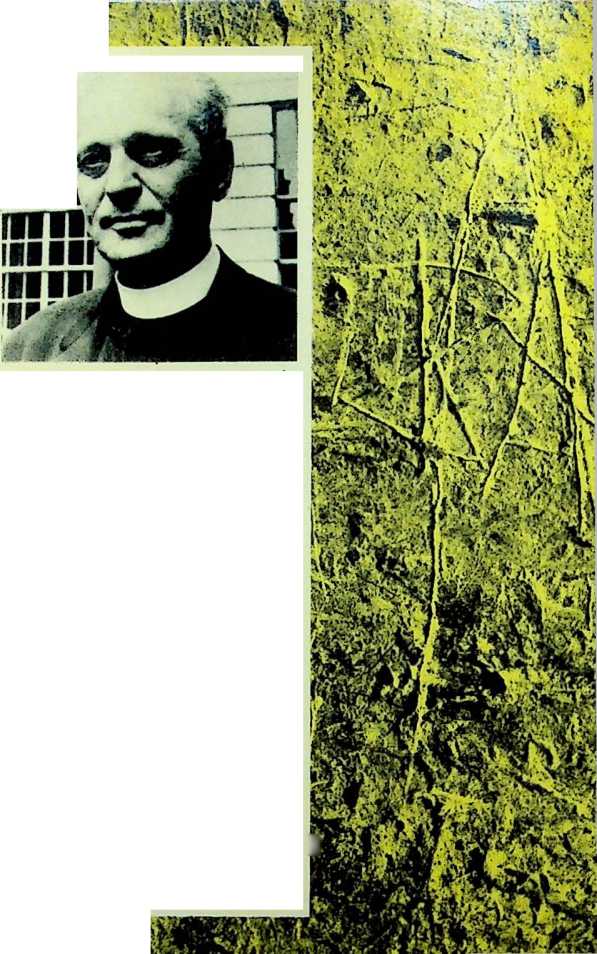 